13.3 Výkaz pro hodnocení plnění rozpočtu územních samosprávných celků, dobrovolných svazků obcí a regionálních rad (FIN 2-12 M) ke dni 31. 12. 2013                                     * * *   G O R D I C   s o f t w a r e - U C R   * * *                             Strana:     1************************************************************************************************************************************IČO: 70890692  Moravskoslezský kraj                                                                                Čas  :   12:05:27UCS: 70890692  Moravskoslezský kraj, Krajský úřad                                                                  Datum: 07.02.2014UUS: HU        Hlavní účtárna                                  VÝKAZ FIN 2-12 M v Kč za období 12/2013  za vykazující jednotku                                                                  Omezení výběru dat : rozpočet schválený, rozpočet upravený, skutečnost                                                                                                                                            UCRGBA1A 20012014 09:25************************************************************************************************************************************Ministerstvo financí                                                                                      ®““““““““““““““““““““““““‰                                                                                                          ƒ   F I N    2 - 12 M    ƒ                                                                                                          ‹““““““““““““““““““““““““¬                                                VÝKAZ PRO HODNOCENÍ PLNĚNÍ ROZPOČTU                                                                              ÚZEMNÍCH SAMOSPRÁVNÝCH CELKŮ, DOBROVOLNÝCH SVAZKŮ OBCÍ A REGIONÁLNÍCH RAD                                                                      **********  VÝKAZ ZA VYKAZUJÍCÍ JEDNOTKU  **********                                                                                                sestavený k 12/2013                                                                                                            (v Kč na dvě desetinná místa)                                                    ®““““““‘“““““““‘““““““““““““‰ Rok   Měsíc  I Č O       2013   12    70890692   ‹“““““““““““““““““““““““““¬Název a sídlo účetní jednotky : Moravskoslezský kraj                                                                                                                28. října 117/2771, 702 18 Ostrava                                    ------------------------------------------------------------------------------------------------------------------------------------                                                         Schválený rozpočet           Rozpočet          Výsledek od   Č/RS %  Č/RU %  OdPa Pol   Text                                                                    po změnách        počátku roku    a   b                                                         1                       2                   3------------------------------------------------------------------------------------------------------------------------------------I. ROZPOČTOVÉ PŘÍJMY  0000 1111 Daň z příjmů fyzických osob ze záv.čin. a f    1 020 000 000,00    1 020 000 000,00    1 065 640 919,70   104,47  104,47  0000 1112 Daň z příjmů fyzických osob ze SVČ                15 000 000,00       15 000 000,00       16 661 397,19   111,08  111,08  0000 1113 Daň z příjmů fyzických osob z kapit. výnosů      110 000 000,00      110 000 000,00      111 178 101,71   101,07  101,07  0000 1121 Daň z příjmů právnických osob                  1 050 000 000,00    1 030 000 000,00    1 097 468 137,93   104,52  106,55  0000 1123 Daň z příjmů právnických osob za kraje            20 600 000,00       21 702 000,00       21 701 990,00   105,35  100,00  0000 1211 Daň z přidané hodnoty                          2 085 000 000,00    2 267 000 000,00    2 331 901 515,18   111,84  102,86  0000 1361 Správní poplatky                                   2 000 000,00        2 078 800,00        2 287 165,00   114,36  110,02  0000 2451 Splátky půjčených prostředků od přísp.organ       61 500 000,00       80 684 290,00       80 648 209,20   131,14   99,96  0000 4111 Neinvestiční přijaté transf.z všeob.pokl.sp                0,00        6 722 388,00        6 722 334,86  *******  100,00  0000 4112 Neinv.př.transfery ze SR v rámci souhr.dot.                0,00      113 129 000,00      113 129 000,00  *******  100,00  0000 4113 Neinvestiční přijaté transfery za státních                 0,00          415 830,00          313 753,09  *******   75,45  0000 4116 Ostatní neinv.přijaté transfery ze st. rozp      244 102 000,00   10 524 369 625,00   10 522 999 278,23  *******   99,99  0000 4118 Neinvestiční převody z Národního fondu               227 000,00        1 309 450,00        1 289 723,97   568,16   98,49  0000 4119 Ostatní neinv.přij.transf.od rozpočtů ústř.          100 000,00        1 480 590,00        1 479 572,56  *******   99,93  0000 4122 Neinvestiční přijaté transfery od krajů              605 000,00        1 574 970,00        1 574 934,99   260,32  100,00  0000 4123 Neinvestiční přijaté transfery od regionáln       30 035 000,00       42 648 360,00       50 175 653,38   167,06  117,65  0000 4134 převod mezi účty                                           0,00                0,00   10 396 654 005,45  ******* *******  0000 4152 Neinvestiční přijaté transf.od mezinár. ins          471 000,00          308 910,00          308 903,23    65,58  100,00  0000 4211 Investiční přijaté transf.z všeob. pokl. sp                0,00          809 400,00          809 400,00  *******  100,00  0000 4213 Investiční přijaté transfery ze státních fo          368 000,00       15 053 440,00       15 053 430,91  *******  100,00  0000 4216 Ostatní invest.přijaté transf.ze státního r      105 895 000,00       94 738 110,00       94 737 569,35    89,46  100,00  0000 4221 Investiční přijaté transfery od obcí                       0,00        2 821 000,00        2 821 000,00  *******  100,00  0000 4223 Investiční přijaté transfery od regionálníc    1 300 460 000,00      598 233 070,00      590 483 791,77    45,41   98,70  0000 4231 Investiční přijaté transfery od cizích stát       24 730 000,00                0,00                0,00     0,00 *******  0000 4232 Investiční přij.transf.od mezinárodních ins                0,00       13 848 050,00       13 848 044,69  *******  100,00------------------------------------------------------------------------------------------------------------------------------------* 0000 **** Bez ODPA                                       6 071 093 000,00   15 963 927 283,00   26 539 887 832,39   437,15  166,25  1070 2212 Sankční platby přijaté od jiných subjektů                  0,00           13 050,00           13 052,66  *******  100,02  1070 2324 Přijaté nekapitálové příspěvky a náhrady                   0,00            1 410,00            1 500,00  *******  106,38                                     * * *   G O R D I C   s o f t w a r e - U C R   * * *                             Strana:     2************************************************************************************************************************************IČO: 70890692  Moravskoslezský kraj                                                                                Čas  :   12:05:29UCS: 70890692  Moravskoslezský kraj, Krajský úřad                                                                  Datum: 07.02.2014UUS: HU        Hlavní účtárna                                  VÝKAZ FIN 2-12 M v Kč za období 12/2013  za vykazující jednotku                                                                  Omezení výběru dat : rozpočet schválený, rozpočet upravený, skutečnost                                                                                                                                            UCRGBA1A 20012014 09:25************************************************************************************************************************************------------------------------------------------------------------------------------------------------------------------------------                                                         Schválený rozpočet           Rozpočet          Výsledek od   Č/RS %  Č/RU %  OdPa Pol   Text                                                                    po změnách        počátku roku    a   b                                                         1                       2                   3------------------------------------------------------------------------------------------------------------------------------------------------------------------------------------------------------------------------------------------------------------------------* 1070 **** Rybářství                                                  0,00           14 460,00           14 552,66  *******  100,64  2141 2119 Ostatní příjmy z vlastní činnosti                          0,00          650 000,00          600 000,00  *******   92,31------------------------------------------------------------------------------------------------------------------------------------* 2141 **** Vnitřní obchod                                             0,00          650 000,00          600 000,00  *******   92,31  2143 2212 Sankční platby přijaté od jiných subjektů                  0,00           90 680,00          104 897,40  *******  115,68------------------------------------------------------------------------------------------------------------------------------------* 2143 **** Cestovní ruch                                              0,00           90 680,00          104 897,40  *******  115,68  2199 2212 Sankční platby přijaté od jiných subjektů                  0,00           25 000,00           25 000,00  *******  100,00------------------------------------------------------------------------------------------------------------------------------------* 2199 **** Záležitosti průmyslu,stav.,obch. a služeb j                0,00           25 000,00           25 000,00  *******  100,00  2212 2212 Sankční platby přijaté od jiných subjektů                  0,00          156 930,00          186 933,80  *******  119,12  2212 2310 Příjmy z prodeje krátk.a drobného dlouhodob                0,00          424 600,00          445 156,70  *******  104,84  2212 2324 Přijaté nekapitálové příspěvky a náhrady                   0,00          794 850,00          757 907,53  *******   95,35------------------------------------------------------------------------------------------------------------------------------------* 2212 **** Silnice                                                    0,00        1 376 380,00        1 389 998,03  *******  100,99  2229 2211 Sankční platby přijaté od státu, obcí a kra                0,00                0,00                0,00  ******* *******  2229 2212 Sankční platby přijaté od jiných subjektů          3 000 000,00        5 803 990,00        7 141 707,04   238,06  123,05  2229 2324 Přijaté nekapitálové příspěvky a náhrady                   0,00          521 040,00          691 540,00  *******  132,72------------------------------------------------------------------------------------------------------------------------------------* 2229 **** Ostatní záležitosti v silniční dopravě             3 000 000,00        6 325 030,00        7 833 247,04   261,11  123,85  2242 2212 Sankční platby přijaté od jiných subjektů                  0,00          736 230,00          736 230,00  *******  100,00------------------------------------------------------------------------------------------------------------------------------------* 2242 **** Provoz veřejné železniční dopravy                          0,00          736 230,00          736 230,00  *******  100,00  2251 2132 Přijmy z pronájmu ost. nemovit. a jejich čá       32 400 000,00        1 800 000,00        1 800 000,00     5,56  100,00  2251 3112 Příjmy z prodeje ost. nemovitostí a jejich                 0,00                0,00           38 073,37  ******* *******------------------------------------------------------------------------------------------------------------------------------------* 2251 **** Letiště                                           32 400 000,00        1 800 000,00        1 838 073,37     5,67  102,12  2399 2211 Sankční platby přijaté od státu, obcí a kra                0,00          219 520,00          219 525,08  *******  100,00  2399 2342 Platby za odebrané množství podzemní vody         15 000 000,00       15 000 000,00       22 645 384,00   150,97  150,97------------------------------------------------------------------------------------------------------------------------------------* 2399 **** Ostatní záležitosti vodního hospodářství          15 000 000,00       15 219 520,00       22 864 909,08   152,43  150,23  3111 2212 Sankční platby přijaté od jiných subjektů                  0,00           20 000,00           38 635,00  *******  193,18------------------------------------------------------------------------------------------------------------------------------------* 3111 **** Předškolní zařízení                                        0,00           20 000,00           38 635,00  *******  193,18  3113 2212 Sankční platby přijaté od jiných subjektů                  0,00                0,00                0,00  ******* *******                                     * * *   G O R D I C   s o f t w a r e - U C R   * * *                             Strana:     3************************************************************************************************************************************IČO: 70890692  Moravskoslezský kraj                                                                                Čas  :   12:05:30UCS: 70890692  Moravskoslezský kraj, Krajský úřad                                                                  Datum: 07.02.2014UUS: HU        Hlavní účtárna                                  VÝKAZ FIN 2-12 M v Kč za období 12/2013  za vykazující jednotku                                                                  Omezení výběru dat : rozpočet schválený, rozpočet upravený, skutečnost                                                                                                                                            UCRGBA1A 20012014 09:25************************************************************************************************************************************------------------------------------------------------------------------------------------------------------------------------------                                                         Schválený rozpočet           Rozpočet          Výsledek od   Č/RS %  Č/RU %  OdPa Pol   Text                                                                    po změnách        počátku roku    a   b                                                         1                       2                   3------------------------------------------------------------------------------------------------------------------------------------------------------------------------------------------------------------------------------------------------------------------------* 3113 **** Základní školy                                             0,00                0,00                0,00  ******* *******  3114 2123 Ostatní odvody příspěvkových organizací                    0,00          120 274,00          120 277,63  *******  100,00  3114 2212 Sankční platby přijaté od jiných subjektů                  0,00               80,00               84,96  *******  106,20  3114 2324 Přijaté nekapitálové příspěvky a náhrady                   0,00              380,00              382,00  *******  100,53------------------------------------------------------------------------------------------------------------------------------------* 3114 **** Speciální základní školy                                   0,00          120 734,00          120 744,59  *******  100,01  3121 2123 Ostatní odvody příspěvkových organizací                    0,00          124 180,00          124 471,99  *******  100,24  3121 2212 Sankční platby přijaté od jiných subjektů                  0,00              520,00              529,10  *******  101,75  3121 2324 Přijaté nekapitálové příspěvky a náhrady                   0,00              520,00              528,00  *******  101,54------------------------------------------------------------------------------------------------------------------------------------* 3121 **** Gymnázia                                                   0,00          125 220,00          125 529,09  *******  100,25  3122 2212 Sankční platby přijaté od jiných subjektů                  0,00            2 430,00            2 437,35  *******  100,30  3122 2328 Neidentifikované příjmy                                    0,00                0,00                0,00  ******* *******------------------------------------------------------------------------------------------------------------------------------------* 3122 **** Střední odborné školy                                      0,00            2 430,00            2 437,35  *******  100,30  3123 2212 Sankční platby přijaté od jiných subjektů                  0,00                0,00                0,00  ******* *******------------------------------------------------------------------------------------------------------------------------------------* 3123 **** Střední odborná učiliště a učiliště                        0,00                0,00                0,00  ******* *******  3146 2229 Ostatní přijaté vratky transferů                           0,00               90,00               84,98  *******   94,42------------------------------------------------------------------------------------------------------------------------------------* 3146 **** Zaříz.vých.poradenství a preventivně vých.p                0,00               90,00               84,98  *******   94,42  3150 2212 Sankční platby přijaté od jiných subjektů                  0,00                0,00                0,00  ******* *******------------------------------------------------------------------------------------------------------------------------------------* 3150 **** Vyšší odborné školy                                        0,00                0,00                0,00  ******* *******  3231 2212 Sankční platby přijaté od jiných subjektů                  0,00                0,00                0,00  ******* *******------------------------------------------------------------------------------------------------------------------------------------* 3231 **** Základní umělecké školy                                    0,00                0,00                0,00  ******* *******  3299 2122 Odvody příspěvkových organizací                            0,00       11 424 000,00       11 424 000,00  *******  100,00  3299 2211 Sankční platby přijaté od státu, obcí a kra                0,00                0,00           60 070,00  ******* *******  3299 2212 Sankční platby přijaté od jiných subjektů                  0,00           18 000,00          201 261,00  ******* *******  3299 2229 Ostatní přijaté vratky transferů                           0,00                0,00                0,00  ******* *******  3299 2324 Přijaté nekapitálové příspěvky a náhrady             720 000,00           51 460,00           51 455,97     7,15   99,99------------------------------------------------------------------------------------------------------------------------------------* 3299 **** Ostatní záležitosti vzdělávání                       720 000,00       11 493 460,00       11 736 786,97  *******  102,12  3319 2212 Sankční platby přijaté od jiných subjektů                  0,00            7 460,00            7 474,00  *******  100,19------------------------------------------------------------------------------------------------------------------------------------* 3319 **** Ostatní záležitosti kultury                                0,00            7 460,00            7 474,00  *******  100,19                                     * * *   G O R D I C   s o f t w a r e - U C R   * * *                             Strana:     4************************************************************************************************************************************IČO: 70890692  Moravskoslezský kraj                                                                                Čas  :   12:05:31UCS: 70890692  Moravskoslezský kraj, Krajský úřad                                                                  Datum: 07.02.2014UUS: HU        Hlavní účtárna                                  VÝKAZ FIN 2-12 M v Kč za období 12/2013  za vykazující jednotku                                                                  Omezení výběru dat : rozpočet schválený, rozpočet upravený, skutečnost                                                                                                                                            UCRGBA1A 20012014 09:25************************************************************************************************************************************------------------------------------------------------------------------------------------------------------------------------------                                                         Schválený rozpočet           Rozpočet          Výsledek od   Č/RS %  Č/RU %  OdPa Pol   Text                                                                    po změnách        počátku roku    a   b                                                         1                       2                   3------------------------------------------------------------------------------------------------------------------------------------  3419 2111 Příjmy z poskytování služeb a výrobků                      0,00          300 000,00          300 000,00  *******  100,00  3419 2212 Sankční platby přijaté od jiných subjektů                  0,00           73 180,00          139 147,17  *******  190,14  3419 2324 Přijaté nekapitálové příspěvky a náhrady                   0,00            1 940,00            1 944,00  *******  100,21  3419 2328 Neidentifikované příjmy                                    0,00                0,00                0,00  ******* *******------------------------------------------------------------------------------------------------------------------------------------* 3419 **** Ostatní tělovýchovná činnost                               0,00          375 120,00          441 091,17  *******  117,59  3421 2212 Sankční platby přijaté od jiných subjektů                  0,00           90 270,00           90 284,00  *******  100,02  3421 2324 Přijaté nekapitálové příspěvky a náhrady                   0,00           10 690,00           12 826,00  *******  119,98  3421 2328 Neidentifikované příjmy                                    0,00                0,00                0,00  ******* *******------------------------------------------------------------------------------------------------------------------------------------* 3421 **** Využití volného času dětí a mládeže                        0,00          100 960,00          103 110,00  *******  102,13  3511 2324 Přijaté nekapitálové příspěvky a náhrady                   0,00                0,00                0,00  ******* *******------------------------------------------------------------------------------------------------------------------------------------* 3511 **** Všeobecná ambulantní péče                                  0,00                0,00                0,00  ******* *******  3522 2122 Odvody příspěvkových organizací                    9 056 000,00        7 988 000,00        7 988 000,00    88,21  100,00  3522 2132 Přijmy z pronájmu ost. nemovit. a jejich čá       16 940 000,00       30 300 000,00       30 300 000,00   178,87  100,00  3522 2212 Sankční platby přijaté od jiných subjektů                  0,00            1 790,00            1 793,84  *******  100,21  3522 2324 Přijaté nekapitálové příspěvky a náhrady                   0,00            2 350,00            2 355,00  *******  100,21------------------------------------------------------------------------------------------------------------------------------------* 3522 **** Ostatní nemocnice                                 25 996 000,00       38 292 140,00       38 292 148,84   147,30  100,00  3541 2212 Sankční platby přijaté od jiných subjektů                  0,00                0,00           19 910,00  ******* *******------------------------------------------------------------------------------------------------------------------------------------* 3541 **** Prevence před drogami, alk.,nikot.aj. návyk                0,00                0,00           19 910,00  ******* *******  3599 2212 Sankční platby přijaté od jiných subjektů                  0,00            5 500,00            5 500,00  *******  100,00  3599 2324 Přijaté nekapitálové příspěvky a náhrady                   0,00            2 000,00            2 000,00  *******  100,00------------------------------------------------------------------------------------------------------------------------------------* 3599 **** Ostatní činnost ve zdravotnictví                           0,00            7 500,00            7 500,00  *******  100,00  3635 2212 Sankční platby přijaté od jiných subjektů                  0,00            7 500,00            7 500,00  *******  100,00------------------------------------------------------------------------------------------------------------------------------------* 3635 **** Územní plánování                                           0,00            7 500,00            7 500,00  *******  100,00  3636 2212 Sankční platby přijaté od jiných subjektů                  0,00          200 000,00          200 000,00  *******  100,00  3636 2328 Neidentifikované příjmy                                    0,00                0,00                0,00  ******* *******------------------------------------------------------------------------------------------------------------------------------------* 3636 **** Územní rozvoj                                              0,00          200 000,00          200 000,00  *******  100,00  3639 2119 Ostatní příjmy z vlastní činnosti                  2 000 000,00        2 510 000,00        2 775 774,95   138,79  110,59  3639 2131 Příjmy z pronájmu pozemků                            959 000,00          964 180,00          964 288,61   100,55  100,01  3639 2324 Přijaté nekapitálové příspěvky a náhrady                   0,00                0,00            1 000,00  ******* *******  3639 2329 Ostatní nedaňové příjmy jinde nezařazené                   0,00                0,00               56,00  ******* *******  3639 3111 Příjmy z prodeje pozemků                          42 000 000,00        6 533 000,00        6 606 085,00    15,73  101,12  3639 3112 Příjmy z prodeje ost. nemovitostí a jejich        28 000 000,00       20 708 000,00       20 708 877,00    73,96  100,00                                     * * *   G O R D I C   s o f t w a r e - U C R   * * *                             Strana:     5************************************************************************************************************************************IČO: 70890692  Moravskoslezský kraj                                                                                Čas  :   12:05:33UCS: 70890692  Moravskoslezský kraj, Krajský úřad                                                                  Datum: 07.02.2014UUS: HU        Hlavní účtárna                                  VÝKAZ FIN 2-12 M v Kč za období 12/2013  za vykazující jednotku                                                                  Omezení výběru dat : rozpočet schválený, rozpočet upravený, skutečnost                                                                                                                                            UCRGBA1A 20012014 09:25************************************************************************************************************************************------------------------------------------------------------------------------------------------------------------------------------                                                         Schválený rozpočet           Rozpočet          Výsledek od   Č/RS %  Č/RU %  OdPa Pol   Text                                                                    po změnách        počátku roku    a   b                                                         1                       2                   3------------------------------------------------------------------------------------------------------------------------------------------------------------------------------------------------------------------------------------------------------------------------* 3639 **** Komunální služby a územní rozvoj j.n.             72 959 000,00       30 715 180,00       31 056 081,56    42,57  101,11  3729 2111 Příjmy z poskytování služeb a výrobků                      0,00            1 210,00            1 210,00  *******  100,00------------------------------------------------------------------------------------------------------------------------------------* 3729 **** Ostatní nakládání s odpady                                 0,00            1 210,00            1 210,00  *******  100,00  3769 2211 Sankční platby přijaté od státu, obcí a kra                0,00                0,00                0,00  ******* *******  3769 2212 Sankční platby přijaté od jiných subjektů                  0,00          540 000,00          540 000,00  *******  100,00  3769 2324 Přijaté nekapitálové příspěvky a náhrady             650 000,00          652 000,00          200 344,00    30,82   30,73------------------------------------------------------------------------------------------------------------------------------------* 3769 **** Ostatní správa v ochraně životního prostřed          650 000,00        1 192 000,00          740 344,00   113,90   62,11  3792 2211 Sankční platby přijaté od státu, obcí a kra                0,00            3 820,00            3 828,80  *******  100,23  3792 2212 Sankční platby přijaté od jiných subjektů                  0,00            4 060,00            4 069,00  *******  100,22------------------------------------------------------------------------------------------------------------------------------------* 3792 **** Ekologická výchova a osvěta                                0,00            7 880,00            7 897,80  *******  100,23  3799 2211 Sankční platby přijaté od státu, obcí a kra                0,00                0,00                0,00  ******* *******------------------------------------------------------------------------------------------------------------------------------------* 3799 **** Ostatní ekologické záležitosti                             0,00                0,00                0,00  ******* *******  4171 2229 Ostatní přijaté vratky transferů                           0,00                0,00                0,00  ******* *******------------------------------------------------------------------------------------------------------------------------------------* 4171 **** Příspěvek na živobytí                                      0,00                0,00                0,00  ******* *******  4179 2229 Ostatní přijaté vratky transferů                           0,00                0,00                0,00  ******* *******------------------------------------------------------------------------------------------------------------------------------------* 4179 **** Ostatní dávky sociální pomoci                              0,00                0,00                0,00  ******* *******  4182 2229 Ostatní přijaté vratky transferů                           0,00                0,00                0,00  ******* *******------------------------------------------------------------------------------------------------------------------------------------* 4182 **** Příspěvek na zvláštní pomůcky                              0,00                0,00                0,00  ******* *******  4184 2229 Ostatní přijaté vratky transferů                           0,00                0,00                0,00  ******* *******------------------------------------------------------------------------------------------------------------------------------------* 4184 **** Příspěvky na zakoup., opravu a zvl.úpr.moto                0,00                0,00                0,00  ******* *******  4185 2229 Ostatní přijaté vratky transferů                           0,00                0,00                0,00  ******* *******------------------------------------------------------------------------------------------------------------------------------------* 4185 **** Příspěvek na provoz motorového vozidla                     0,00                0,00                0,00  ******* *******  4186 2229 Ostatní přijaté vratky transferů                           0,00                0,00                0,00  ******* *******------------------------------------------------------------------------------------------------------------------------------------* 4186 **** Příspěvek na individuální dopravu                          0,00                0,00                0,00  ******* *******  4189 2229 Ostatní přijaté vratky transferů                           0,00                0,00                0,00  ******* *******                                     * * *   G O R D I C   s o f t w a r e - U C R   * * *                             Strana:     6************************************************************************************************************************************IČO: 70890692  Moravskoslezský kraj                                                                                Čas  :   12:05:33UCS: 70890692  Moravskoslezský kraj, Krajský úřad                                                                  Datum: 07.02.2014UUS: HU        Hlavní účtárna                                  VÝKAZ FIN 2-12 M v Kč za období 12/2013  za vykazující jednotku                                                                  Omezení výběru dat : rozpočet schválený, rozpočet upravený, skutečnost                                                                                                                                            UCRGBA1A 20012014 09:25************************************************************************************************************************************------------------------------------------------------------------------------------------------------------------------------------                                                         Schválený rozpočet           Rozpočet          Výsledek od   Č/RS %  Č/RU %  OdPa Pol   Text                                                                    po změnách        počátku roku    a   b                                                         1                       2                   3------------------------------------------------------------------------------------------------------------------------------------------------------------------------------------------------------------------------------------------------------------------------* 4189 **** Ostatní dávky zdravotně postiženým občanům                 0,00                0,00                0,00  ******* *******  4332 2212 Sankční platby přijaté od jiných subjektů                  0,00           50 000,00           50 000,00  *******  100,00------------------------------------------------------------------------------------------------------------------------------------* 4332 **** Zařízení pro výkon pěstounské péče                         0,00           50 000,00           50 000,00  *******  100,00  4350 2122 Odvody příspěvkových organizací                            0,00        1 677 020,00        1 677 020,00  *******  100,00------------------------------------------------------------------------------------------------------------------------------------* 4350 **** Domovy pro seniory                                         0,00        1 677 020,00        1 677 020,00  *******  100,00  4357 2122 Odvody příspěvkových organizací                   14 000 000,00       12 264 819,79       12 264 819,79    87,61  100,00  4357 2212 Sankční platby přijaté od jiných subjektů                  0,00              150,00              154,75  *******  103,17  4357 2324 Přijaté nekapitálové příspěvky a náhrady                   0,00           33 640,00           33 656,46  *******  100,05------------------------------------------------------------------------------------------------------------------------------------* 4357 **** Domovy pro osoby se zdr. post. a domovy se        14 000 000,00       12 298 609,79       12 298 631,00    87,85  100,00  4379 2212 Sankční platby přijaté od jiných subjektů                  0,00              890,00           25 502,85  ******* *******  4379 2324 Přijaté nekapitálové příspěvky a náhrady                   0,00           29 740,00           29 740,00  *******  100,00------------------------------------------------------------------------------------------------------------------------------------* 4379 **** Ostatní služby a činnosti v oblasti soc. pr                0,00           30 630,00           55 242,85  *******  180,36  4399 2212 Sankční platby přijaté od jiných subjektů                  0,00           33 190,00           33 197,00  *******  100,02  4399 2324 Přijaté nekapitálové příspěvky a náhrady                   0,00            4 000,00            4 000,00  *******  100,00------------------------------------------------------------------------------------------------------------------------------------* 4399 **** Ostatní záležitosti soc.věcí a politiky zam                0,00           37 190,00           37 197,00  *******  100,02  5273 2111 Příjmy z poskytování služeb a výrobků                      0,00          340 990,00          341 005,42  *******  100,00------------------------------------------------------------------------------------------------------------------------------------* 5273 **** Ostatní správa v oblasti krizového řízení                  0,00          340 990,00          341 005,42  *******  100,00  5511 2329 Ostatní nedaňové příjmy jinde nezařazené           3 100 000,00        3 100 000,00        3 100 000,00   100,00  100,00  5511 3129 Ostatní investiční příjmy j.n.                    15 980 000,00       15 980 000,00       15 980 000,00   100,00  100,00------------------------------------------------------------------------------------------------------------------------------------* 5511 **** Požární ochrana - profesionální část              19 080 000,00       19 080 000,00       19 080 000,00   100,00  100,00  5521 2132 Přijmy z pronájmu ost. nemovit. a jejich čá                0,00                0,00           10 000,00  ******* *******------------------------------------------------------------------------------------------------------------------------------------* 5521 **** Operační a inf. střediska integ. záchran. s                0,00                0,00           10 000,00  ******* *******  6113 2141 Příjmy z úroků (část)                                      0,00                0,00                0,00  ******* *******  6113 2143 Kursové rozdíly v příjmech                                 0,00                0,00              367,37  ******* *******  6113 2310 Příjmy z prodeje krátk.a drobného dlouhodob                0,00           17 000,00           17 000,00  *******  100,00  6113 2324 Přijaté nekapitálové příspěvky a náhrady                   0,00            2 900,00            2 900,00  *******  100,00------------------------------------------------------------------------------------------------------------------------------------* 6113 **** Zastupitelstva krajů                                       0,00           19 900,00           20 267,37  *******  101,85  6172 2111 Příjmy z poskytování služeb a výrobků              1 472 000,00        1 535 120,00        1 683 777,95   114,39  109,68                                     * * *   G O R D I C   s o f t w a r e - U C R   * * *                             Strana:     7************************************************************************************************************************************IČO: 70890692  Moravskoslezský kraj                                                                                Čas  :   12:05:35UCS: 70890692  Moravskoslezský kraj, Krajský úřad                                                                  Datum: 07.02.2014UUS: HU        Hlavní účtárna                                  VÝKAZ FIN 2-12 M v Kč za období 12/2013  za vykazující jednotku                                                                  Omezení výběru dat : rozpočet schválený, rozpočet upravený, skutečnost                                                                                                                                            UCRGBA1A 20012014 09:25************************************************************************************************************************************------------------------------------------------------------------------------------------------------------------------------------                                                         Schválený rozpočet           Rozpočet          Výsledek od   Č/RS %  Č/RU %  OdPa Pol   Text                                                                    po změnách        počátku roku    a   b                                                         1                       2                   3------------------------------------------------------------------------------------------------------------------------------------  6172 2132 Přijmy z pronájmu ost. nemovit. a jejich čá        3 720 000,00        3 720 000,00        3 715 791,60    99,89   99,89  6172 2139 Ostatní příjmy z pronájmu majetku                      8 000,00            8 000,00            8 460,00   105,75  105,75  6172 2143 Kursové rozdíly v příjmech                                 0,00                0,00            1 504,73  ******* *******  6172 2211 Sankční platby přijaté od státu, obcí a kra            5 000,00           33 000,00           28 000,00   560,00   84,85  6172 2212 Sankční platby přijaté od jiných subjektů             25 000,00           25 000,00           84 789,31   339,16  339,16  6172 2324 Přijaté nekapitálové příspěvky a náhrady              65 000,00          226 120,00          277 371,00   426,72  122,67  6172 2328 Neidentifikované příjmy                                    0,00                0,00                0,00  ******* *******  6172 2329 Ostatní nedaňové příjmy jinde nezařazené                   0,00                0,00              200,00  ******* *******------------------------------------------------------------------------------------------------------------------------------------* 6172 **** Činnost regionální správy                          5 295 000,00        5 547 240,00        5 799 894,59   109,54  104,55  6310 2141 Příjmy z úroků (část)                             20 000 000,00       29 148 425,00       38 048 373,89   190,24  130,53  6310 2324 Přijaté nekapitálové příspěvky a náhrady                   0,00          172 540,00          209 332,63  *******  121,32------------------------------------------------------------------------------------------------------------------------------------* 6310 **** Obecné příjmy a výdaje z finančních operací       20 000 000,00       29 320 965,00       38 257 706,52   191,29  130,48  6320 2322 Přijaté pojistné náhrady                                   0,00        3 696 630,00        3 706 619,00  *******  100,27  6320 2324 Přijaté nekapitálové příspěvky a náhrady                   0,00            1 220,00           41 438,00  ******* *******------------------------------------------------------------------------------------------------------------------------------------* 6320 **** Pojištění funkčně nespecifikované                          0,00        3 697 850,00        3 748 057,00  *******  101,36  6402 2221 Přijaté vratky transferů od jiných veř. roz                0,00                0,00                0,00  ******* *******  6402 2222 Ost. příjmy z fin. vypoř.předch. let od jin                0,00           51 180,00           51 182,00  *******  100,00  6402 2223 Příjmy z fin. vypoř. min. let mezi krajem a                0,00        6 173 117,00        6 403 560,54  *******  103,73  6402 2227 Př.z fin.vyp.min.let mezi reg.radou a kr.,o                0,00        1 237 090,00        1 237 102,21  *******  100,00  6402 2229 Ostatní přijaté vratky transferů                           0,00       11 803 358,00       16 230 251,63  *******  137,51  6402 2328 Neidentifikované příjmy                                    0,00                0,00                0,00  ******* *******------------------------------------------------------------------------------------------------------------------------------------* 6402 **** Finanční vypořádání minulých let                           0,00       19 264 745,00       23 922 096,38  *******  124,18------------------------------------------------------------------------------------------------------------------------------------  Celkem:                                                  6 280 193 000,00   16 164 198 606,79   26 763 500 343,45   426,16  165,57                                     * * *   G O R D I C   s o f t w a r e - U C R   * * *                             Strana:     8************************************************************************************************************************************IČO: 70890692  Moravskoslezský kraj                                                                                Čas  :   12:05:36UCS: 70890692  Moravskoslezský kraj, Krajský úřad                                                                  Datum: 07.02.2014UUS: HU        Hlavní účtárna                                  VÝKAZ FIN 2-12 M v Kč za období 12/2013  za vykazující jednotku                                                                  Omezení výběru dat : rozpočet schválený, rozpočet upravený, skutečnost                                                                                                                                            UCRGBA1A 20012014 09:25************************************************************************************************************************************------------------------------------------------------------------------------------------------------------------------------------                                                         Schválený rozpočet           Rozpočet          Výsledek od   Č/RS %  Č/RU %  OdPa Pol   Text                                                                    po změnách        počátku roku    a   b                                                         1                       2                   3------------------------------------------------------------------------------------------------------------------------------------II. ROZPOČTOVÉ VÝDAJE  1019 5213 Neinv.transfery nefin.podnik.subjektům-práv                0,00          100 000,00          100 000,00  *******  100,00  1019 5229 Ostatní neinv.transfery nezisk.a podob.orga          300 000,00                0,00                0,00     0,00 *******------------------------------------------------------------------------------------------------------------------------------------* 1019 **** Ostatní zemědělská a potravinářská činnost           300 000,00          100 000,00          100 000,00    33,33  100,00  1037 5219 Ostatní neinv. transfery podnikatelským sub                0,00          872 000,00          872 000,00  *******  100,00  1037 6319 Ostatní investiční transfery podnikat. subj                0,00        5 807 000,00        5 807 000,00  *******  100,00------------------------------------------------------------------------------------------------------------------------------------* 1037 **** Celospolečenské funkce lesů                                0,00        6 679 000,00        6 679 000,00  *******  100,00  1039 5212 Neinv.transfery nefin.podnik.subjektům-fyz.                0,00          496 100,00          496 093,00  *******  100,00  1039 5213 Neinv.transfery nefin.podnik.subjektům-práv                0,00        1 172 830,00        1 172 830,00  *******  100,00  1039 5223 Neinv.transfery církvím a naboženským spole                0,00          127 600,00          127 600,00  *******  100,00  1039 5229 Ostatní neinv.transfery nezisk.a podob.orga       18 000 000,00        6 926 620,00                0,00     0,00    0,00  1039 5493 Účelové neinvest. transf. nepodnikajícím fy                0,00        2 776 850,00        2 776 841,00  *******  100,00------------------------------------------------------------------------------------------------------------------------------------* 1039 **** Ostatní záležitosti lesního hospodářství          18 000 000,00       11 500 000,00        4 573 364,00    25,41   39,77  1070 5222 Neinvestiční transfery občanským sdružením                 0,00           50 000,00           50 000,00  *******  100,00------------------------------------------------------------------------------------------------------------------------------------* 1070 **** Rybářství                                                  0,00           50 000,00           50 000,00  *******  100,00  2115 5221 Neinvestiční transf.obecně prospěšným spole                0,00        2 500 000,00        2 500 000,00  *******  100,00  2115 5332 Neinvestiční transfery vysokým školám              2 000 000,00          900 000,00          900 000,00    45,00  100,00  2115 6352 Investiční transfery vysokým školám                        0,00        1 800 000,00        1 800 000,00  *******  100,00------------------------------------------------------------------------------------------------------------------------------------* 2115 **** Úspora energie a obnovitelné zdroje                2 000 000,00        5 200 000,00        5 200 000,00   260,00  100,00  2119 5169 Nákup ostatních služeb                               500 000,00                0,00                0,00     0,00 *******------------------------------------------------------------------------------------------------------------------------------------* 2119 **** Ostatní záležitosti těžeb.průmyslu a energe          500 000,00                0,00                0,00     0,00 *******  2125 5166 Konzultační, poradenské a právní služby                    0,00          100 000,00            4 500,00  *******    4,50  2125 5343 Převody jiným vl.fondům a účtům nemaj.char.                0,00        2 500 000,00        2 500 000,00  *******  100,00------------------------------------------------------------------------------------------------------------------------------------* 2125 **** Podpora podnikání a inovací                                0,00        2 600 000,00        2 504 500,00  *******   96,33  2141 5041 Odměny za užití duševního vlastnictví                      0,00          121 000,00          121 000,00  *******  100,00  2141 5136 Knihy, učební pomůcky a tisk                         200 000,00           79 000,00           65 000,00    32,50   82,28  2141 5139 Nákup materiálu j.n.                                 800 000,00        1 500 000,00        1 479 201,64   184,90   98,61  2141 5163 Služby peněžních ústavů                                    0,00            5 000,00            5 000,00  *******  100,00  2141 5164 Nájemné                                            4 518 000,00        9 413 000,00        8 984 843,81   198,87   95,45  2141 5169 Nákup ostatních služeb                            10 945 000,00        4 012 400,00        3 040 072,84    27,78   75,77  2141 5175 Pohoštění                                                  0,00          121 000,00                0,00  *******    0,00  2141 5222 Neinvestiční transfery občanským sdružením            25 000,00           25 000,00           25 000,00   100,00  100,00                                     * * *   G O R D I C   s o f t w a r e - U C R   * * *                             Strana:     9************************************************************************************************************************************IČO: 70890692  Moravskoslezský kraj                                                                                Čas  :   12:05:37UCS: 70890692  Moravskoslezský kraj, Krajský úřad                                                                  Datum: 07.02.2014UUS: HU        Hlavní účtárna                                  VÝKAZ FIN 2-12 M v Kč za období 12/2013  za vykazující jednotku                                                                  Omezení výběru dat : rozpočet schválený, rozpočet upravený, skutečnost                                                                                                                                            UCRGBA1A 20012014 09:25************************************************************************************************************************************------------------------------------------------------------------------------------------------------------------------------------                                                         Schválený rozpočet           Rozpočet          Výsledek od   Č/RS %  Č/RU %  OdPa Pol   Text                                                                    po změnách        počátku roku    a   b                                                         1                       2                   3------------------------------------------------------------------------------------------------------------------------------------------------------------------------------------------------------------------------------------------------------------------------* 2141 **** Vnitřní obchod                                    16 488 000,00       15 276 400,00       13 720 118,29    83,21   89,81  2143 5011 Platy zaměstnanců v pracovním poměru                       0,00          889 050,00          792 428,00  *******   89,13  2143 5021 Ostatní osobní výdaje                                      0,00           75 420,00           68 208,00  *******   90,44  2143 5031 Povinné poj.na soc.zab.a přísp.na st.pol.za                0,00          232 870,00          208 621,00  *******   89,59  2143 5032 Povinné poj.na veřejné zdravotní pojištění                 0,00           83 820,00           75 064,00  *******   89,55  2143 5038 Povinné pojistné na úrazové pojištění                      0,00            3 900,00            3 444,00  *******   88,31  2143 5136 Knihy, učební pomůcky a tisk                         400 000,00        1 255 400,00          776 640,40   194,16   61,86  2143 5137 Drobný hmotný dlouhodobý majetek                   1 000 000,00        2 757 750,00        2 139 261,88   213,93   77,57  2143 5139 Nákup materiálu j.n.                               1 900 000,00        2 773 260,00        2 239 736,01   117,88   80,76  2143 5156 Pohonné hmoty a maziva                                     0,00            3 000,00            1 955,89  *******   65,20  2143 5164 Nájemné                                            1 500 000,00        3 607 500,00        3 558 800,34   237,25   98,65  2143 5166 Konzultační, poradenské a právní služby            1 405 000,00        2 106 300,00        1 620 795,00   115,36   76,95  2143 5169 Nákup ostatních služeb                            27 829 000,00       23 693 970,00       18 844 053,19    67,71   79,53  2143 5173 Cestovné (tuzemské i zahraniční)                     150 000,00          243 700,00          184 789,10   123,19   75,83  2143 5175 Pohoštění                                          2 100 000,00          464 300,00          442 169,00    21,06   95,23  2143 5179 Ostatní nákupy j.n.                                        0,00        1 275 430,00          816 861,90  *******   64,05  2143 5194 Věcné dary                                                 0,00           18 000,00            5 945,90  *******   33,03  2143 5212 Neinv.transfery nefin.podnik.subjektům-fyz.          300 000,00          906 060,00          809 239,00   269,75   89,31  2143 5213 Neinv.transfery nefin.podnik.subjektům-práv        3 100 000,00        6 983 280,00        5 141 162,80   165,84   73,62  2143 5219 Ostatní neinv. transfery podnikatelským sub                0,00          131 100,00           65 550,00  *******   50,00  2143 5221 Neinvestiční transf.obecně prospěšným spole                0,00          740 140,00          624 161,25  *******   84,33  2143 5222 Neinvestiční transfery občanským sdružením         2 020 000,00        8 073 760,00        4 982 942,00   246,68   61,72  2143 5321 Neinvestiční transfery obcím                       2 900 000,00        3 042 160,00        2 241 885,00    77,31   73,69  2143 5329 Ostatní neinv.transfery veř.rozp.územní úro          100 000,00          884 900,00          491 837,00   491,84   55,58  2143 5362 Platby daní a poplatků státnímu rozpočtu                   0,00            6 000,00            6 000,00  *******  100,00  2143 5494 Neinv.transf.obyvatelstvu nemající charakte                0,00            3 000,00                0,00  *******    0,00  2143 6111 Programové vybavení                                1 000 000,00        1 305 200,00                0,00     0,00    0,00  2143 6112 Ocenitelná práva                                   1 241 000,00          602 130,00          300 000,00    24,17   49,82  2143 6119 Ostatní nákupy dlouhodobého nehmotného maje           50 000,00        1 528 400,00        1 526 995,00  *******   99,91  2143 6121 Budovy, haly a stavby                                      0,00        3 602 330,00        2 550 828,44  *******   70,81  2143 6122 Stroje, přístroje a zařízení                       1 000 000,00          207 300,00          207 213,64    20,72   99,96  2143 6123 Dopravní prostředky                                6 000 000,00        6 000 000,00                0,00     0,00    0,00  2143 6125 Výpočetní technika                                         0,00        3 450 500,00                0,00  *******    0,00  2143 6313 Inv.transfery nefinančním podnik.subj.-práv                0,00          210 000,00                0,00  *******    0,00  2143 6322 Investiční transfery občanským sdružením                   0,00          375 000,00                0,00  *******    0,00  2143 6341 Investiční transfery obcím                         1 700 000,00        3 375 300,00        1 400 839,00    82,40   41,50  2143 6349 Ostatní invest. transf.veř.rozpočtům územní                0,00          762 300,00          475 463,00  *******   62,37------------------------------------------------------------------------------------------------------------------------------------* 2143 **** Cestovní ruch                                     55 695 000,00       81 672 530,00       52 602 889,74    94,45   64,41  2191 5169 Nákup ostatních služeb                               360 000,00          305 000,00          243 972,07    67,77   79,99  2191 5173 Cestovné (tuzemské i zahraniční)                     200 000,00          255 000,00          196 492,37    98,25   77,06  2191 5175 Pohoštění                                            140 000,00          140 000,00           79 639,90    56,89   56,89  2191 5194 Věcné dary                                            10 000,00           10 000,00            9 960,00    99,60   99,60  2191 5493 Účelové neinvest. transf. nepodnikajícím fy                0,00          200 000,00          200 000,00  *******  100,00  2191 5511 Neinv.transfery mezinárod.organizacím                802 000,00          770 310,00          770 303,80    96,05  100,00                                     * * *   G O R D I C   s o f t w a r e - U C R   * * *                             Strana:    10************************************************************************************************************************************IČO: 70890692  Moravskoslezský kraj                                                                                Čas  :   12:05:39UCS: 70890692  Moravskoslezský kraj, Krajský úřad                                                                  Datum: 07.02.2014UUS: HU        Hlavní účtárna                                  VÝKAZ FIN 2-12 M v Kč za období 12/2013  za vykazující jednotku                                                                  Omezení výběru dat : rozpočet schválený, rozpočet upravený, skutečnost                                                                                                                                            UCRGBA1A 20012014 09:25************************************************************************************************************************************------------------------------------------------------------------------------------------------------------------------------------                                                         Schválený rozpočet           Rozpočet          Výsledek od   Č/RS %  Č/RU %  OdPa Pol   Text                                                                    po změnách        počátku roku    a   b                                                         1                       2                   3------------------------------------------------------------------------------------------------------------------------------------------------------------------------------------------------------------------------------------------------------------------------* 2191 **** Mezinár.spolupráce v prům.,stav.,obch. a sl        1 512 000,00        1 680 310,00        1 500 368,14    99,23   89,29  2199 5222 Neinvestiční transfery občanským sdružením            50 000,00           50 000,00           50 000,00   100,00  100,00------------------------------------------------------------------------------------------------------------------------------------* 2199 **** Záležitosti průmyslu,stav.,obch. a služeb j           50 000,00           50 000,00           50 000,00   100,00  100,00  2212 5011 Platy zaměstnanců v pracovním poměru                       0,00        1 791 830,00        1 150 638,00  *******   64,22  2212 5031 Povinné poj.na soc.zab.a přísp.na st.pol.za                0,00          447 960,00          287 558,00  *******   64,19  2212 5032 Povinné poj.na veřejné zdravotní pojištění                 0,00          161 290,00          103 406,00  *******   64,11  2212 5038 Povinné pojistné na úrazové pojištění                      0,00            7 580,00            4 694,00  *******   61,93  2212 5137 Drobný hmotný dlouhodobý majetek                           0,00           28 000,00           27 225,00  *******   97,23  2212 5164 Nájemné                                               32 000,00           32 000,00           21 825,00    68,20   68,20  2212 5166 Konzultační, poradenské a právní služby              150 000,00          357 000,00          158 870,00   105,91   44,50  2212 5167 Služby školení a vzdělávání                                0,00           10 000,00            6 921,20  *******   69,21  2212 5169 Nákup ostatních služeb                             2 113 000,00        2 602 680,00          941 825,92    44,57   36,19  2212 5171 Opravy a udržování                                         0,00       10 118 270,00        9 141 476,79  *******   90,35  2212 5175 Pohoštění                                             20 000,00           20 000,00                0,00     0,00    0,00  2212 5331 Neinvestiční příspěvky zřízeným příspěvkový      589 994 000,00      684 339 100,00      684 339 100,00   115,99  100,00  2212 5363 Úhrady sankcí jiným rozpočtům                              0,00        1 177 730,00        1 147 044,00  *******   97,39  2212 6121 Budovy, haly a stavby                            938 770 000,00      643 926 320,00      589 318 538,02    62,78   91,52  2212 6122 Stroje, přístroje a zařízení                               0,00          380 000,00          369 984,02  *******   97,36  2212 6130 Pozemky                                           12 245 000,00       12 245 000,00       12 245 000,00   100,00  100,00  2212 6351 Invest. transf.zřízeným příspěvkovým organi      125 000 000,00      144 267 150,00      136 742 144,23   109,39   94,78------------------------------------------------------------------------------------------------------------------------------------* 2212 **** Silnice                                        1 668 324 000,00    1 501 911 910,00    1 436 006 250,18    86,07   95,61  2219 5321 Neinvestiční transfery obcím                               0,00        2 295 000,00        2 295 000,00  *******  100,00  2219 6341 Investiční transfery obcím                         5 000 000,00       17 469 076,00       16 327 174,33   326,54   93,46------------------------------------------------------------------------------------------------------------------------------------* 2219 **** Ostatní záležitosti pozemních komunikací           5 000 000,00       19 764 076,00       18 622 174,33   372,44   94,22  2221 5193 Výdaje na dopravní územní obslužnost             566 203 000,00      561 466 020,00      561 466 018,00    99,16  100,00------------------------------------------------------------------------------------------------------------------------------------* 2221 **** Provoz veřejné silniční dopravy                  566 203 000,00      561 466 020,00      561 466 018,00    99,16  100,00  2223 5339 Neinvestiční transfery cizím příspěvkovým o        1 000 000,00        1 000 000,00        1 000 000,00   100,00  100,00------------------------------------------------------------------------------------------------------------------------------------* 2223 **** Bezpečnost silničního provozu                      1 000 000,00        1 000 000,00        1 000 000,00   100,00  100,00  2242 5193 Výdaje na dopravní územní obslužnost             854 493 000,00      863 693 120,00      863 693 118,00   101,08  100,00------------------------------------------------------------------------------------------------------------------------------------* 2242 **** Provoz veřejné železniční dopravy                854 493 000,00      863 693 120,00      863 693 118,00   101,08  100,00  2251 5011 Platy zaměstnanců v pracovním poměru                       0,00          335 200,00           23 172,00  *******    6,91  2251 5031 Povinné poj.na soc.zab.a přísp.na st.pol.za                0,00           83 800,00            5 790,00  *******    6,91  2251 5032 Povinné poj.na veřejné zdravotní pojištění                 0,00           30 170,00            2 081,00  *******    6,90  2251 5038 Povinné pojistné na úrazové pojištění                      0,00            1 410,00               94,00  *******    6,67                                     * * *   G O R D I C   s o f t w a r e - U C R   * * *                             Strana:    11************************************************************************************************************************************IČO: 70890692  Moravskoslezský kraj                                                                                Čas  :   12:05:41UCS: 70890692  Moravskoslezský kraj, Krajský úřad                                                                  Datum: 07.02.2014UUS: HU        Hlavní účtárna                                  VÝKAZ FIN 2-12 M v Kč za období 12/2013  za vykazující jednotku                                                                  Omezení výběru dat : rozpočet schválený, rozpočet upravený, skutečnost                                                                                                                                            UCRGBA1A 20012014 09:25************************************************************************************************************************************------------------------------------------------------------------------------------------------------------------------------------                                                         Schválený rozpočet           Rozpočet          Výsledek od   Č/RS %  Č/RU %  OdPa Pol   Text                                                                    po změnách        počátku roku    a   b                                                         1                       2                   3------------------------------------------------------------------------------------------------------------------------------------  2251 5166 Konzultační, poradenské a právní služby                    0,00          130 000,00          114 950,00  *******   88,42  2251 5169 Nákup ostatních služeb                               400 000,00        1 650 000,00        1 171 378,60   292,84   70,99  2251 5171 Opravy a udržování                                         0,00          150 730,00          150 721,86  *******   99,99  2251 5213 Neinv.transfery nefin.podnik.subjektům-práv       43 200 000,00       43 200 000,00       43 200 000,00   100,00  100,00  2251 6121 Budovy, haly a stavby                            489 598 000,00       83 657 190,00       56 579 968,96    11,56   67,63  2251 6130 Pozemky                                            1 000 000,00          526 700,00                0,00     0,00    0,00  2251 6201 Nákup akcií                                       17 258 000,00       17 258 000,00       17 258 000,00   100,00  100,00  2251 6313 Inv.transfery nefinančním podnik.subj.-práv        1 800 000,00        1 800 000,00        1 800 000,00   100,00  100,00------------------------------------------------------------------------------------------------------------------------------------* 2251 **** Letiště                                          553 256 000,00      148 823 200,00      120 306 156,42    21,75   80,84  2299 5166 Konzultační, poradenské a právní služby                    0,00        1 210 000,00                0,00  *******    0,00  2299 5169 Nákup ostatních služeb                             1 200 000,00          200 000,00          189 000,00    15,75   94,50  2299 5213 Neinv.transfery nefin.podnik.subjektům-práv        1 830 000,00        2 000 000,00        1 050 000,00    57,38   52,50  2299 5229 Ostatní neinv.transfery nezisk.a podob.orga                0,00          253 170,00          253 166,44  *******  100,00  2299 6119 Ostatní nákupy dlouhodobého nehmotného maje        1 000 000,00        1 000 000,00                0,00     0,00    0,00  2299 6313 Inv.transfery nefinančním podnik.subj.-práv        2 000 000,00        2 500 000,00          699 500,00    34,98   27,98  2299 6413 Inv.půjčené prostř.nefin.podnik.subjektům-p                0,00        2 300 000,00                0,00  *******    0,00------------------------------------------------------------------------------------------------------------------------------------* 2299 **** Ostatní záležitosti v dopravě                      6 030 000,00        9 463 170,00        2 191 666,44    36,35   23,16  2321 6341 Investiční transfery obcím                                 0,00                0,00                0,00  ******* *******------------------------------------------------------------------------------------------------------------------------------------* 2321 **** Odvádění a čištění odpadních vod a nakl.s k                0,00                0,00                0,00  ******* *******  2369 5169 Nákup ostatních služeb                               200 000,00                0,00                0,00     0,00 *******  2369 6319 Ostatní investiční transfery podnikat. subj                0,00          450 000,00          450 000,00  *******  100,00------------------------------------------------------------------------------------------------------------------------------------* 2369 **** Ostatní správa ve vodním hospodářství                200 000,00          450 000,00          450 000,00   225,00  100,00  2399 5321 Neinvestiční transfery obcím                               0,00       10 000 000,00                0,00  *******    0,00  2399 5909 Ostatní neinvestiční výdaje j.n.                           0,00        9 317 600,00        4 120 206,50  *******   44,22  2399 6341 Investiční transfery obcím                        15 000 000,00       33 252 780,00       23 523 345,65   156,82   70,74------------------------------------------------------------------------------------------------------------------------------------* 2399 **** Ostatní záležitosti vodního hospodářství          15 000 000,00       52 570 380,00       27 643 552,15   184,29   52,58  3111 5212 Neinv.transfery nefin.podnik.subjektům-fyz.                0,00          689 592,00          689 592,00  *******  100,00  3111 5213 Neinv.transfery nefin.podnik.subjektům-práv                0,00       37 525 740,00       37 509 990,00  *******   99,96  3111 5336 Neinvest.transfery zřízeným příspěvkovým or                0,00        4 177 000,00        4 177 000,00  *******  100,00  3111 5339 Neinvestiční transfery cizím příspěvkovým o                0,00    1 432 397 477,00    1 432 357 163,00  *******  100,00  3111 6351 Invest. transf.zřízeným příspěvkovým organi                0,00        2 768 491,00        2 768 491,00  *******  100,00------------------------------------------------------------------------------------------------------------------------------------* 3111 **** Předškolní zařízení                                        0,00    1 477 558 300,00    1 477 502 236,00  *******  100,00  3112 5213 Neinv.transfery nefin.podnik.subjektům-práv                0,00        1 903 793,00        1 903 793,00  *******  100,00  3112 5331 Neinvestiční příspěvky zřízeným příspěvkový        3 008 000,00        6 939 000,00        6 939 000,00   230,68  100,00  3112 5336 Neinvest.transfery zřízeným příspěvkovým or                0,00       48 257 000,00       48 257 000,00  *******  100,00  3112 6121 Budovy, haly a stavby                                      0,00        1 933 865,00        1 933 864,67  *******  100,00                                     * * *   G O R D I C   s o f t w a r e - U C R   * * *                             Strana:    12************************************************************************************************************************************IČO: 70890692  Moravskoslezský kraj                                                                                Čas  :   12:05:42UCS: 70890692  Moravskoslezský kraj, Krajský úřad                                                                  Datum: 07.02.2014UUS: HU        Hlavní účtárna                                  VÝKAZ FIN 2-12 M v Kč za období 12/2013  za vykazující jednotku                                                                  Omezení výběru dat : rozpočet schválený, rozpočet upravený, skutečnost                                                                                                                                            UCRGBA1A 20012014 09:25************************************************************************************************************************************------------------------------------------------------------------------------------------------------------------------------------                                                         Schválený rozpočet           Rozpočet          Výsledek od   Č/RS %  Č/RU %  OdPa Pol   Text                                                                    po změnách        počátku roku    a   b                                                         1                       2                   3------------------------------------------------------------------------------------------------------------------------------------  3112 6351 Invest. transf.zřízeným příspěvkovým organi                0,00        5 525 587,00        5 525 586,18  *******  100,00------------------------------------------------------------------------------------------------------------------------------------* 3112 **** Speciální předškolní zařízení                      3 008 000,00       64 559 245,00       64 559 243,85  *******  100,00  3113 5213 Neinv.transfery nefin.podnik.subjektům-práv                0,00       14 118 766,00       14 117 572,00  *******   99,99  3113 5339 Neinvestiční transfery cizím příspěvkovým o                0,00    3 015 716 493,00    3 015 511 372,53  *******   99,99------------------------------------------------------------------------------------------------------------------------------------* 3113 **** Základní školy                                             0,00    3 029 835 259,00    3 029 628 944,53  *******   99,99  3114 5011 Platy zaměstnanců v pracovním poměru                       0,00           67 263,00           67 262,70  *******  100,00  3114 5031 Povinné poj.na soc.zab.a přísp.na st.pol.za                0,00           16 811,00           16 811,00  *******  100,00  3114 5032 Povinné poj.na veřejné zdravotní pojištění                 0,00            6 049,00            6 049,00  *******  100,00  3114 5038 Povinné pojistné na úrazové pojištění                      0,00              278,00              278,00  *******  100,00  3114 5136 Knihy, učební pomůcky a tisk                               0,00          396 750,00          396 750,00  *******  100,00  3114 5139 Nákup materiálu j.n.                                       0,00           89 023,00           89 022,58  *******  100,00  3114 5141 Úroky vlastní                                        124 000,00          115 600,00          115 513,48    93,16   99,93  3114 5163 Služby peněžních ústavů                                    0,00               15,00               14,40  *******   96,00  3114 5164 Nájemné                                                    0,00           17 300,00           17 300,00  *******  100,00  3114 5169 Nákup ostatních služeb                                76 000,00          302 035,00          188 208,46   247,64   62,31  3114 5175 Pohoštění                                                  0,00           12 000,00           12 000,00  *******  100,00  3114 5213 Neinv.transfery nefin.podnik.subjektům-práv                0,00       45 841 602,00       45 840 742,00  *******  100,00  3114 5331 Neinvestiční příspěvky zřízeným příspěvkový       21 888 000,00       51 428 714,00       51 413 493,00   234,89   99,97  3114 5336 Neinvest.transfery zřízeným příspěvkovým or                0,00      273 559 525,00      273 506 244,14  *******   99,98  3114 5339 Neinvestiční transfery cizím příspěvkovým o                0,00       16 591 000,00       16 591 000,00  *******  100,00  3114 5362 Platby daní a poplatků státnímu rozpočtu                   0,00            9 880,00            9 880,00  *******  100,00  3114 5363 Úhrady sankcí jiným rozpočtům                              0,00           64 800,00           64 733,00  *******   99,90  3114 5364 Vratky VRÚÚ transferů poskyt. v minulých ro                0,00                0,00                0,00  ******* *******  3114 6121 Budovy, haly a stavby                                197 000,00          183 100,00          183 056,80    92,92   99,98  3114 6351 Invest. transf.zřízeným příspěvkovým organi        4 060 000,00       11 805 283,00       11 717 531,00   288,61   99,26------------------------------------------------------------------------------------------------------------------------------------* 3114 **** Speciální základní školy                          26 345 000,00      400 507 028,00      400 235 889,56  *******   99,93  3117 5212 Neinv.transfery nefin.podnik.subjektům-fyz.                0,00        2 542 424,00        2 542 424,00  *******  100,00  3117 5339 Neinvestiční transfery cizím příspěvkovým o                0,00      331 847 257,00      331 847 257,00  *******  100,00------------------------------------------------------------------------------------------------------------------------------------* 3117 **** První stupeň základních škol                               0,00      334 389 681,00      334 389 681,00  *******  100,00  3119 5137 Drobný hmotný dlouhodobý majetek                           0,00           15 150,00           13 285,80  *******   87,70  3119 5169 Nákup ostatních služeb                                     0,00           97 720,00            2 360,00  *******    2,42  3119 5173 Cestovné (tuzemské i zahraniční)                           0,00          148 070,00            3 708,00  *******    2,50  3119 5175 Pohoštění                                                  0,00            4 000,00            3 040,00  *******   76,00  3119 5362 Platby daní a poplatků státnímu rozpočtu                   0,00            4 000,00            2 400,00  *******   60,00  3119 5363 Úhrady sankcí jiným rozpočtům                              0,00        1 023 220,00          995 764,00  *******   97,32------------------------------------------------------------------------------------------------------------------------------------* 3119 **** Ostatní záležitosti předšk.výchovy a zákl.v                0,00        1 292 160,00        1 020 557,80  *******   78,98  3121 5011 Platy zaměstnanců v pracovním poměru                       0,00          593 350,00          295 147,44  *******   49,74  3121 5021 Ostatní osobní výdaje                                      0,00          198 900,00          142 800,00  *******   71,79                                     * * *   G O R D I C   s o f t w a r e - U C R   * * *                             Strana:    13************************************************************************************************************************************IČO: 70890692  Moravskoslezský kraj                                                                                Čas  :   12:05:44UCS: 70890692  Moravskoslezský kraj, Krajský úřad                                                                  Datum: 07.02.2014UUS: HU        Hlavní účtárna                                  VÝKAZ FIN 2-12 M v Kč za období 12/2013  za vykazující jednotku                                                                  Omezení výběru dat : rozpočet schválený, rozpočet upravený, skutečnost                                                                                                                                            UCRGBA1A 20012014 09:25************************************************************************************************************************************------------------------------------------------------------------------------------------------------------------------------------                                                         Schválený rozpočet           Rozpočet          Výsledek od   Č/RS %  Č/RU %  OdPa Pol   Text                                                                    po změnách        počátku roku    a   b                                                         1                       2                   3------------------------------------------------------------------------------------------------------------------------------------  3121 5031 Povinné poj.na soc.zab.a přísp.na st.pol.za                0,00          148 370,00           73 742,00  *******   49,70  3121 5032 Povinné poj.na veřejné zdravotní pojištění                 0,00           56 150,00           26 512,00  *******   47,22  3121 5038 Povinné pojistné na úrazové pojištění                      0,00            2 550,00            1 191,00  *******   46,71  3121 5137 Drobný hmotný dlouhodobý majetek                   3 851 000,00        1 539 570,00          114 974,27     2,99    7,47  3121 5139 Nákup materiálu j.n.                                       0,00           30 000,00            8 965,00  *******   29,88  3121 5141 Úroky vlastní                                        810 000,00          719 400,00          719 341,85    88,81   99,99  3121 5166 Konzultační, poradenské a právní služby                    0,00           36 300,00           36 300,00  *******  100,00  3121 5169 Nákup ostatních služeb                               349 000,00        2 380 170,00          308 919,92    88,52   12,98  3121 5179 Ostatní nákupy j.n.                                        0,00           39 640,00                0,00  *******    0,00  3121 5213 Neinv.transfery nefin.podnik.subjektům-práv                0,00       35 651 150,00       35 651 150,00  *******  100,00  3121 5221 Neinvestiční transf.obecně prospěšným spole                0,00           62 433,00           62 433,00  *******  100,00  3121 5331 Neinvestiční příspěvky zřízeným příspěvkový       45 151 000,00      114 368 040,00      114 074 454,15   252,65   99,74  3121 5336 Neinvest.transfery zřízeným příspěvkovým or                0,00      577 656 621,00      577 558 052,18  *******   99,98  3121 5339 Neinvestiční transfery cizím příspěvkovým o                0,00        2 794 000,00        2 794 000,00  *******  100,00  3121 5362 Platby daní a poplatků státnímu rozpočtu                   0,00           11 020,00           11 020,00  *******  100,00  3121 6121 Budovy, haly a stavby                            141 973 000,00       40 774 800,00       26 539 513,99    18,69   65,09  3121 6122 Stroje, přístroje a zařízení                      20 653 000,00          630 700,00                0,00     0,00    0,00  3121 6351 Invest. transf.zřízeným příspěvkovým organi        5 100 000,00       16 957 286,00       16 918 751,00   331,74   99,77------------------------------------------------------------------------------------------------------------------------------------* 3121 **** Gymnázia                                         217 887 000,00      794 650 450,00      775 337 267,80   355,84   97,57  3122 5011 Platy zaměstnanců v pracovním poměru                       0,00          558 190,00          296 610,56  *******   53,14  3122 5031 Povinné poj.na soc.zab.a přísp.na st.pol.za                0,00          139 580,00           74 125,66  *******   53,11  3122 5032 Povinné poj.na veřejné zdravotní pojištění                 0,00           50 290,00           26 655,00  *******   53,00  3122 5038 Povinné pojistné na úrazové pojištění                      0,00            2 420,00            1 214,76  *******   50,20  3122 5137 Drobný hmotný dlouhodobý majetek                  29 036 000,00        4 375 560,00          521 553,81     1,80   11,92  3122 5139 Nákup materiálu j.n.                                       0,00           49 800,00                0,00  *******    0,00  3122 5141 Úroky vlastní                                      3 153 000,00        3 313 800,00        3 313 755,44   105,10  100,00  3122 5153 Plyn                                                       0,00          416 870,00          416 867,79  *******  100,00  3122 5156 Pohonné hmoty a maziva                                     0,00           17 800,00           17 686,58  *******   99,36  3122 5164 Nájemné                                                    0,00            2 000,00            1 936,00  *******   96,80  3122 5167 Služby školení a vzdělávání                          400 000,00                0,00                0,00     0,00 *******  3122 5169 Nákup ostatních služeb                             1 113 000,00        1 850 160,00          754 390,24    67,78   40,77  3122 5171 Opravy a udržování                                         0,00           86 450,00                0,00  *******    0,00  3122 5173 Cestovné (tuzemské i zahraniční)                     237 000,00        1 056 050,00          132 035,50    55,71   12,50  3122 5175 Pohoštění                                                  0,00            6 000,00            1 415,70  *******   23,60  3122 5179 Ostatní nákupy j.n.                                        0,00          141 400,00              442,46  *******    0,31  3122 5213 Neinv.transfery nefin.podnik.subjektům-práv                0,00      155 463 851,00      155 463 851,00  *******  100,00  3122 5221 Neinvestiční transf.obecně prospěšným spole                0,00        9 818 514,00        9 818 514,00  *******  100,00  3122 5331 Neinvestiční příspěvky zřízeným příspěvkový       76 880 000,00      176 581 880,00      176 581 875,00   229,69  100,00  3122 5336 Neinvest.transfery zřízeným příspěvkovým or                0,00      777 409 676,00      777 301 397,84  *******   99,99  3122 6121 Budovy, haly a stavby                             81 969 000,00       48 055 570,00       44 919 660,78    54,80   93,47  3122 6122 Stroje, přístroje a zařízení                      23 251 000,00        6 626 710,00        5 299 616,34    22,79   79,97  3122 6351 Invest. transf.zřízeným příspěvkovým organi       40 915 000,00       49 683 279,00       38 725 873,36    94,65   77,95  3122 6451 Investiční půjčené prostř.zřízeným přísp.or                0,00        4 805 620,00        4 805 605,28  *******  100,00------------------------------------------------------------------------------------------------------------------------------------* 3122 **** Střední odborné školy                            256 954 000,00    1 240 511 470,00    1 218 475 083,10   474,20   98,22                                     * * *   G O R D I C   s o f t w a r e - U C R   * * *                             Strana:    14************************************************************************************************************************************IČO: 70890692  Moravskoslezský kraj                                                                                Čas  :   12:05:46UCS: 70890692  Moravskoslezský kraj, Krajský úřad                                                                  Datum: 07.02.2014UUS: HU        Hlavní účtárna                                  VÝKAZ FIN 2-12 M v Kč za období 12/2013  za vykazující jednotku                                                                  Omezení výběru dat : rozpočet schválený, rozpočet upravený, skutečnost                                                                                                                                            UCRGBA1A 20012014 09:25************************************************************************************************************************************------------------------------------------------------------------------------------------------------------------------------------                                                         Schválený rozpočet           Rozpočet          Výsledek od   Č/RS %  Č/RU %  OdPa Pol   Text                                                                    po změnách        počátku roku    a   b                                                         1                       2                   3------------------------------------------------------------------------------------------------------------------------------------  3123 5011 Platy zaměstnanců v pracovním poměru                       0,00          253 033,00          245 656,11  *******   97,08  3123 5021 Ostatní osobní výdaje                                      0,00           91 911,00           91 911,00  *******  100,00  3123 5031 Povinné poj.na soc.zab.a přísp.na st.pol.za                0,00           81 452,00           79 598,00  *******   97,72  3123 5032 Povinné poj.na veřejné zdravotní pojištění                 0,00           29 339,00           28 638,00  *******   97,61  3123 5038 Povinné pojistné na úrazové pojištění                      0,00            1 388,00            1 313,00  *******   94,60  3123 5136 Knihy, učební pomůcky a tisk                               0,00          426 248,00          426 247,50  *******  100,00  3123 5137 Drobný hmotný dlouhodobý majetek                     257 000,00        3 670 930,00        3 651 691,28  *******   99,48  3123 5139 Nákup materiálu j.n.                                       0,00          149 980,00          149 973,63  *******  100,00  3123 5162 Služby telekomunikací a radiokomunikací                    0,00            1 930,00            1 930,00  *******  100,00  3123 5163 Služby peněžních ústavů                                    0,00              123,00              122,40  *******   99,51  3123 5164 Nájemné                                                    0,00            5 100,00            5 100,00  *******  100,00  3123 5169 Nákup ostatních služeb                                40 000,00        1 317 880,00          386 926,75   967,32   29,36  3123 5172 Programové vybavení                                        0,00          162 030,00          162 011,26  *******   99,99  3123 5173 Cestovné (tuzemské i zahraniční)                           0,00           16 590,00           16 590,00  *******  100,00  3123 5175 Pohoštění                                                  0,00           87 552,00           87 551,04  *******  100,00  3123 5179 Ostatní nákupy j.n.                                        0,00              846,00              846,00  *******  100,00  3123 5213 Neinv.transfery nefin.podnik.subjektům-práv                0,00      178 286 156,00      178 286 156,00  *******  100,00  3123 5221 Neinvestiční transf.obecně prospěšným spole                0,00       17 627 093,00       17 627 093,00  *******  100,00  3123 5331 Neinvestiční příspěvky zřízeným příspěvkový       94 593 000,00      202 237 410,00      202 133 353,00   213,69   99,95  3123 5336 Neinvest.transfery zřízeným příspěvkovým or                0,00      687 469 794,00      687 469 751,60  *******  100,00  3123 6111 Programové vybavení                                        0,00          119 380,00          119 353,19  *******   99,98  3123 6121 Budovy, haly a stavby                             31 939 000,00       17 863 690,00       17 828 092,35    55,82   99,80  3123 6122 Stroje, přístroje a zařízení                       2 000 000,00        5 148 420,00        4 948 411,86   247,42   96,12  3123 6125 Výpočetní technika                                         0,00                0,00                0,00  ******* *******  3123 6351 Invest. transf.zřízeným příspěvkovým organi        3 050 000,00       27 251 449,00       20 783 819,72   681,44   76,27  3123 6451 Investiční půjčené prostř.zřízeným přísp.or                0,00       13 247 460,00       13 240 433,89  *******   99,95------------------------------------------------------------------------------------------------------------------------------------* 3123 **** Střední odborná učiliště a učiliště              131 879 000,00    1 155 547 184,00    1 147 772 570,58   870,32   99,33  3124 5169 Nákup ostatních služeb                                     0,00          227 500,00                0,00  *******    0,00  3124 5331 Neinvestiční příspěvky zřízeným příspěvkový        4 394 000,00       22 874 000,00       22 850 277,00   520,03   99,90  3124 5336 Neinvest.transfery zřízeným příspěvkovým or                0,00      134 046 379,00      134 046 362,80  *******  100,00  3124 6351 Invest. transf.zřízeným příspěvkovým organi        2 490 000,00        3 494 146,00        3 494 138,78   140,33  100,00------------------------------------------------------------------------------------------------------------------------------------* 3124 **** Speciální střední školy                            6 884 000,00      160 642 025,00      160 390 778,58  *******   99,84  3125 5011 Platy zaměstnanců v pracovním poměru                       0,00           15 000,00            5 091,00  *******   33,94  3125 5031 Povinné poj.na soc.zab.a přísp.na st.pol.za                0,00            3 750,00            1 272,00  *******   33,92  3125 5032 Povinné poj.na veřejné zdravotní pojištění                 0,00            1 350,00              458,00  *******   33,93  3125 5038 Povinné pojistné na úrazové pojištění                      0,00               60,00               21,00  *******   35,00  3125 5137 Drobný hmotný dlouhodobý majetek                           0,00        5 832 530,00        5 832 486,98  *******  100,00  3125 5139 Nákup materiálu j.n.                                       0,00           14 500,00           14 490,00  *******   99,93  3125 5169 Nákup ostatních služeb                                     0,00           15 490,00           15 469,25  *******   99,87  3125 5175 Pohoštění                                                  0,00            5 000,00            3 441,00  *******   68,82  3125 5213 Neinv.transfery nefin.podnik.subjektům-práv                0,00          951 504,00          951 504,00  *******  100,00  3125 5221 Neinvestiční transf.obecně prospěšným spole                0,00        2 774 782,00        2 774 782,00  *******  100,00  3125 5331 Neinvestiční příspěvky zřízeným příspěvkový        6 639 000,00       10 705 000,00       10 705 000,00   161,24  100,00  3125 6122 Stroje, přístroje a zařízení                               0,00       10 088 130,00       10 088 111,18  *******  100,00                                     * * *   G O R D I C   s o f t w a r e - U C R   * * *                             Strana:    15************************************************************************************************************************************IČO: 70890692  Moravskoslezský kraj                                                                                Čas  :   12:05:48UCS: 70890692  Moravskoslezský kraj, Krajský úřad                                                                  Datum: 07.02.2014UUS: HU        Hlavní účtárna                                  VÝKAZ FIN 2-12 M v Kč za období 12/2013  za vykazující jednotku                                                                  Omezení výběru dat : rozpočet schválený, rozpočet upravený, skutečnost                                                                                                                                            UCRGBA1A 20012014 09:25************************************************************************************************************************************------------------------------------------------------------------------------------------------------------------------------------                                                         Schválený rozpočet           Rozpočet          Výsledek od   Č/RS %  Č/RU %  OdPa Pol   Text                                                                    po změnách        počátku roku    a   b                                                         1                       2                   3------------------------------------------------------------------------------------------------------------------------------------  3125 6125 Výpočetní technika                                         0,00          344 400,00          344 400,00  *******  100,00------------------------------------------------------------------------------------------------------------------------------------* 3125 **** Střediska prakt. vyučování a školní hospodá        6 639 000,00       30 751 496,00       30 736 526,41   462,97   99,95  3126 5331 Neinvestiční příspěvky zřízeným příspěvkový        1 651 000,00        8 065 000,00        8 065 000,00   488,49  100,00  3126 5336 Neinvest.transfery zřízeným příspěvkovým or                0,00       55 801 165,00       55 801 164,40  *******  100,00  3126 6121 Budovy, haly a stavby                                      0,00        2 714 400,00        2 714 210,41  *******   99,99------------------------------------------------------------------------------------------------------------------------------------* 3126 **** Konzervatoře                                       1 651 000,00       66 580 565,00       66 580 374,81  *******  100,00  3141 5212 Neinv.transfery nefin.podnik.subjektům-fyz.                0,00           33 607,00           33 607,00  *******  100,00  3141 5213 Neinv.transfery nefin.podnik.subjektům-práv                0,00        2 511 172,00        2 511 172,00  *******  100,00  3141 5331 Neinvestiční příspěvky zřízeným příspěvkový                0,00        2 277 000,00        2 277 000,00  *******  100,00  3141 5336 Neinvest.transfery zřízeným příspěvkovým or                0,00        7 750 000,00        7 750 000,00  *******  100,00  3141 5339 Neinvestiční transfery cizím příspěvkovým o                0,00      502 832 000,00      502 832 000,00  *******  100,00------------------------------------------------------------------------------------------------------------------------------------* 3141 **** Školní stravování při předšk.a zákl.vzděláv                0,00      515 403 779,00      515 403 779,00  *******  100,00  3142 5213 Neinv.transfery nefin.podnik.subjektům-práv                0,00        3 901 540,00        3 901 540,00  *******  100,00  3142 5221 Neinvestiční transf.obecně prospěšným spole                0,00        1 843 048,00        1 843 048,00  *******  100,00  3142 5331 Neinvestiční příspěvky zřízeným příspěvkový        2 477 000,00       30 609 000,00       30 609 000,00  *******  100,00  3142 5336 Neinvest.transfery zřízeným příspěvkovým or                0,00       75 622 000,00       75 622 000,00  *******  100,00------------------------------------------------------------------------------------------------------------------------------------* 3142 **** Ostatní školní stravování                          2 477 000,00      111 975 588,00      111 975 588,00  *******  100,00  3143 5212 Neinv.transfery nefin.podnik.subjektům-fyz.                0,00          548 627,00          548 627,00  *******  100,00  3143 5213 Neinv.transfery nefin.podnik.subjektům-práv                0,00        4 619 878,00        4 619 878,00  *******  100,00  3143 5331 Neinvestiční příspěvky zřízeným příspěvkový                0,00        1 376 000,00        1 376 000,00  *******  100,00  3143 5336 Neinvest.transfery zřízeným příspěvkovým or                0,00       22 132 000,00       22 132 000,00  *******  100,00  3143 5339 Neinvestiční transfery cizím příspěvkovým o                0,00      343 366 000,00      343 366 000,00  *******  100,00------------------------------------------------------------------------------------------------------------------------------------* 3143 **** Školní družiny a kluby                                     0,00      372 042 505,00      372 042 505,00  *******  100,00  3145 5331 Neinvestiční příspěvky zřízeným příspěvkový                0,00          879 000,00          879 000,00  *******  100,00  3145 5336 Neinvest.transfery zřízeným příspěvkovým or                0,00        6 813 000,00        6 813 000,00  *******  100,00------------------------------------------------------------------------------------------------------------------------------------* 3145 **** Internáty                                                  0,00        7 692 000,00        7 692 000,00  *******  100,00  3146 5011 Platy zaměstnanců v pracovním poměru                       0,00          135 350,00           38 393,00  *******   28,37  3146 5031 Povinné poj.na soc.zab.a přísp.na st.pol.za                0,00           33 850,00            9 590,00  *******   28,33  3146 5032 Povinné poj.na veřejné zdravotní pojištění                 0,00           12 190,00            3 447,00  *******   28,28  3146 5038 Povinné pojistné na úrazové pojištění                      0,00              570,00              156,00  *******   27,37  3146 5137 Drobný hmotný dlouhodobý majetek                  12 946 000,00        2 581 970,00          881 619,00     6,81   34,15  3146 5169 Nákup ostatních služeb                                     0,00          276 000,00           31 460,00  *******   11,40  3146 5172 Programové vybavení                                  516 000,00           39 000,00                0,00     0,00    0,00  3146 5221 Neinvestiční transf.obecně prospěšným spole                0,00        2 327 336,00        2 327 336,00  *******  100,00  3146 5331 Neinvestiční příspěvky zřízeným příspěvkový        2 535 000,00        7 808 500,00        7 808 500,00   308,03  100,00  3146 5336 Neinvest.transfery zřízeným příspěvkovým or                0,00       76 199 000,00       76 198 912,00  *******  100,00                                     * * *   G O R D I C   s o f t w a r e - U C R   * * *                             Strana:    16************************************************************************************************************************************IČO: 70890692  Moravskoslezský kraj                                                                                Čas  :   12:05:50UCS: 70890692  Moravskoslezský kraj, Krajský úřad                                                                  Datum: 07.02.2014UUS: HU        Hlavní účtárna                                  VÝKAZ FIN 2-12 M v Kč za období 12/2013  za vykazující jednotku                                                                  Omezení výběru dat : rozpočet schválený, rozpočet upravený, skutečnost                                                                                                                                            UCRGBA1A 20012014 09:25************************************************************************************************************************************------------------------------------------------------------------------------------------------------------------------------------                                                         Schválený rozpočet           Rozpočet          Výsledek od   Č/RS %  Č/RU %  OdPa Pol   Text                                                                    po změnách        počátku roku    a   b                                                         1                       2                   3------------------------------------------------------------------------------------------------------------------------------------  3146 6121 Budovy, haly a stavby                                723 000,00                0,00                0,00     0,00 *******  3146 6122 Stroje, přístroje a zařízení                       2 257 000,00          477 090,00                0,00     0,00    0,00------------------------------------------------------------------------------------------------------------------------------------* 3146 **** Zaříz.vých.poradenství a preventivně vých.p       18 977 000,00       89 890 856,00       87 299 413,00   460,03   97,12  3147 5213 Neinv.transfery nefin.podnik.subjektům-práv                0,00        4 367 416,00        4 367 416,00  *******  100,00  3147 5221 Neinvestiční transf.obecně prospěšným spole                0,00          661 544,00          661 544,00  *******  100,00  3147 5331 Neinvestiční příspěvky zřízeným příspěvkový          834 000,00       20 888 380,00       20 888 380,00  *******  100,00  3147 5336 Neinvest.transfery zřízeným příspěvkovým or                0,00       51 650 000,00       51 650 000,00  *******  100,00------------------------------------------------------------------------------------------------------------------------------------* 3147 **** Domovy mládeže                                       834 000,00       77 567 340,00       77 567 340,00  *******  100,00  3149 5331 Neinvestiční příspěvky zřízeným příspěvkový        2 252 000,00        4 901 000,00        4 901 000,00   217,63  100,00------------------------------------------------------------------------------------------------------------------------------------* 3149 **** Ostatní zařízení souvis.s vých.a vzděl.mlád        2 252 000,00        4 901 000,00        4 901 000,00   217,63  100,00  3150 5213 Neinv.transfery nefin.podnik.subjektům-práv                0,00       27 776 787,00       27 776 787,00  *******  100,00  3150 5221 Neinvestiční transf.obecně prospěšným spole                0,00        7 497 837,00        7 497 837,00  *******  100,00  3150 5331 Neinvestiční příspěvky zřízeným příspěvkový                0,00        7 588 000,00        7 588 000,00  *******  100,00  3150 5336 Neinvest.transfery zřízeným příspěvkovým or                0,00       50 812 000,00       50 812 000,00  *******  100,00------------------------------------------------------------------------------------------------------------------------------------* 3150 **** Vyšší odborné školy                                        0,00       93 674 624,00       93 674 624,00  *******  100,00  3211 5221 Neinvestiční transf.obecně prospěšným spole                0,00           50 000,00           50 000,00  *******  100,00------------------------------------------------------------------------------------------------------------------------------------* 3211 **** Činnost vysokých škol                                      0,00           50 000,00           50 000,00  *******  100,00  3231 5169 Nákup ostatních služeb                                     0,00          229 900,00                0,00  *******    0,00  3231 5213 Neinv.transfery nefin.podnik.subjektům-práv                0,00       19 612 976,00       19 612 976,00  *******  100,00  3231 5221 Neinvestiční transf.obecně prospěšným spole                0,00        9 445 092,00        9 445 092,00  *******  100,00  3231 5331 Neinvestiční příspěvky zřízeným příspěvkový        1 230 000,00        1 344 528,00        1 334 547,40   108,50   99,26  3231 5336 Neinvest.transfery zřízeným příspěvkovým or                0,00      360 764 900,00      360 711 000,00  *******   99,99  3231 5339 Neinvestiční transfery cizím příspěvkovým o                0,00       53 940 000,00       53 940 000,00  *******  100,00  3231 6351 Invest. transf.zřízeným příspěvkovým organi                0,00        2 544 719,00        2 491 845,46  *******   97,92------------------------------------------------------------------------------------------------------------------------------------* 3231 **** Základní umělecké školy                            1 230 000,00      447 882 115,00      447 535 460,86  *******   99,92  3299 5011 Platy zaměstnanců v pracovním poměru                       0,00        9 520 730,00        8 383 344,00  *******   88,05  3299 5021 Ostatní osobní výdaje                                      0,00        1 143 370,00          779 160,00  *******   68,15  3299 5031 Povinné poj.na soc.zab.a přísp.na st.pol.za                0,00        2 420 490,00        2 126 287,65  *******   87,85  3299 5032 Povinné poj.na veřejné zdravotní pojištění                 0,00          861 760,00          765 518,67  *******   88,83  3299 5038 Povinné pojistné na úrazové pojištění                      0,00           43 121,00           35 544,01  *******   82,43  3299 5136 Knihy, učební pomůcky a tisk                               0,00          416 530,00          275 460,42  *******   66,13  3299 5137 Drobný hmotný dlouhodobý majetek                  13 198 000,00       14 373 840,00        9 453 111,05    71,63   65,77  3299 5139 Nákup materiálu j.n.                                  83 000,00        3 218 315,00          301 408,54   363,14    9,37  3299 5162 Služby telekomunikací a radiokomunikací                    0,00           39 480,00           29 252,00  *******   74,09  3299 5163 Služby peněžních ústavů                                    0,00              540,00              370,80  *******   68,67  3299 5164 Nájemné                                                    0,00          202 100,00          152 780,00  *******   75,60                                     * * *   G O R D I C   s o f t w a r e - U C R   * * *                             Strana:    17************************************************************************************************************************************IČO: 70890692  Moravskoslezský kraj                                                                                Čas  :   12:05:52UCS: 70890692  Moravskoslezský kraj, Krajský úřad                                                                  Datum: 07.02.2014UUS: HU        Hlavní účtárna                                  VÝKAZ FIN 2-12 M v Kč za období 12/2013  za vykazující jednotku                                                                  Omezení výběru dat : rozpočet schválený, rozpočet upravený, skutečnost                                                                                                                                            UCRGBA1A 20012014 09:25************************************************************************************************************************************------------------------------------------------------------------------------------------------------------------------------------                                                         Schválený rozpočet           Rozpočet          Výsledek od   Č/RS %  Č/RU %  OdPa Pol   Text                                                                    po změnách        počátku roku    a   b                                                         1                       2                   3------------------------------------------------------------------------------------------------------------------------------------  3299 5166 Konzultační, poradenské a právní služby                    0,00        1 329 470,00        1 329 470,00  *******  100,00  3299 5167 Služby školení a vzdělávání                                0,00        2 881 570,00          581 561,00  *******   20,18  3299 5169 Nákup ostatních služeb                             3 742 000,00       29 969 910,00        1 585 689,10    42,38    5,29  3299 5171 Opravy a udržování                                         0,00           47 000,00           46 579,13  *******   99,10  3299 5172 Programové vybavení                                3 000 000,00        3 904 370,00        3 895 482,15   129,85   99,77  3299 5173 Cestovné (tuzemské i zahraniční)                           0,00        1 332 040,00          423 706,88  *******   31,81  3299 5175 Pohoštění                                            100 000,00        2 028 631,00          432 763,67   432,76   21,33  3299 5179 Ostatní nákupy j.n.                                        0,00        1 203 750,00          544 500,00  *******   45,23  3299 5194 Věcné dary                                           100 000,00          129 200,00          128 044,00   128,04   99,11  3299 5213 Neinv.transfery nefin.podnik.subjektům-práv          100 000,00      176 071 660,00      108 592 682,20  *******   61,68  3299 5221 Neinvestiční transf.obecně prospěšným spole                0,00       22 581 470,00       10 037 633,46  *******   44,45  3299 5222 Neinvestiční transfery občanským sdružením                 0,00       57 778 647,00       26 203 152,31  *******   45,35  3299 5223 Neinv.transfery církvím a naboženským spole                0,00       12 800 660,00        5 508 490,05  *******   43,03  3299 5229 Ostatní neinv.transfery nezisk.a podob.orga          750 000,00       29 347 306,00       14 006 805,49  *******   47,73  3299 5321 Neinvestiční transfery obcím                         400 000,00       77 482 050,00       44 273 237,61  *******   57,14  3299 5331 Neinvestiční příspěvky zřízeným příspěvkový      442 257 000,00        3 517 071,00        3 505 004,50     0,79   99,66  3299 5332 Neinvestiční transfery vysokým školám                      0,00       68 935 790,00       33 590 464,40  *******   48,73  3299 5336 Neinvest.transfery zřízeným příspěvkovým or                0,00      154 013 548,00       93 114 097,24  *******   60,46  3299 5339 Neinvestiční transfery cizím příspěvkovým o                0,00        2 065 340,00          951 476,13  *******   46,07  3299 5362 Platby daní a poplatků státnímu rozpočtu                   0,00            5 600,00                0,00  *******    0,00  3299 5364 Vratky VRÚÚ transferů poskyt. v minulých ro                0,00                0,00                0,00  ******* *******  3299 5424 Náhrady mezd v době nemoci                                 0,00           63 640,00           49 124,00  *******   77,19  3299 5492 Dary obyvatelstvu                                          0,00           90 000,00           90 000,00  *******  100,00  3299 5901 Nespecifikované rezervy                                    0,00          854 289,00                0,00  *******    0,00  3299 6121 Budovy, haly a stavby                                602 000,00        3 172 400,00        3 149 720,97   523,21   99,29  3299 6122 Stroje, přístroje a zařízení                      17 256 000,00       36 111 110,00       30 277 269,20   175,46   83,84  3299 6313 Inv.transfery nefinančním podnik.subj.-práv                0,00        5 365 600,00        1 509 166,20  *******   28,13  3299 6321 Investiční transf.obecně prospěšným společn                0,00          469 030,00          105 000,00  *******   22,39  3299 6322 Investiční transfery občanským sdružením                   0,00        3 443 580,00        1 283 836,00  *******   37,28  3299 6323 Invest. transf.církvím a naboženským společ                0,00          437 510,00           60 000,00  *******   13,71  3299 6329 Ostatní inv.transf.nezisk.a podobným organi                0,00          218 000,00          120 000,00  *******   55,05  3299 6341 Investiční transfery obcím                                 0,00        7 504 490,00        2 353 494,10  *******   31,36  3299 6351 Invest. transf.zřízeným příspěvkovým organi                0,00       45 207 230,00        1 455 665,94  *******    3,22  3299 6352 Investiční transfery vysokým školám                        0,00        6 654 520,00        2 489 141,10  *******   37,41  3299 6356 Jiné invest.transf. zřízen. příspěv. organi                0,00       14 720 120,00        7 743 779,98  *******   52,61  3299 6359 Investiční transf. ostat.příspěvkovým organ                0,00          245 290,00                0,00  *******    0,00  3299 6451 Investiční půjčené prostř.zřízeným přísp.or                0,00       12 796 000,00       12 796 000,00  *******  100,00------------------------------------------------------------------------------------------------------------------------------------* 3299 **** Ostatní záležitosti vzdělávání                   481 588 000,00      817 018 168,00      434 535 273,95    90,23   53,19  3311 5213 Neinv.transfery nefin.podnik.subjektům-práv                0,00          998 000,00          998 000,00  *******  100,00  3311 5222 Neinvestiční transfery občanským sdružením                 0,00           25 000,00           25 000,00  *******  100,00  3311 5321 Neinvestiční transfery obcím                       5 000 000,00        3 832 000,00        3 832 000,00    76,64  100,00  3311 5331 Neinvestiční příspěvky zřízeným příspěvkový       43 100 000,00       43 100 000,00       43 100 000,00   100,00  100,00  3311 5336 Neinvest.transfery zřízeným příspěvkovým or                0,00        1 600 000,00        1 600 000,00  *******  100,00  3311 5494 Neinv.transf.obyvatelstvu nemající charakte                0,00           10 000,00           10 000,00  *******  100,00  3311 6121 Budovy, haly a stavby                             45 500 000,00       46 000 000,00       23 307 057,20    51,22   50,67  3311 6351 Invest. transf.zřízeným příspěvkovým organi           50 000,00           50 000,00                0,00     0,00    0,00                                     * * *   G O R D I C   s o f t w a r e - U C R   * * *                             Strana:    18************************************************************************************************************************************IČO: 70890692  Moravskoslezský kraj                                                                                Čas  :   12:05:54UCS: 70890692  Moravskoslezský kraj, Krajský úřad                                                                  Datum: 07.02.2014UUS: HU        Hlavní účtárna                                  VÝKAZ FIN 2-12 M v Kč za období 12/2013  za vykazující jednotku                                                                  Omezení výběru dat : rozpočet schválený, rozpočet upravený, skutečnost                                                                                                                                            UCRGBA1A 20012014 09:25************************************************************************************************************************************------------------------------------------------------------------------------------------------------------------------------------                                                         Schválený rozpočet           Rozpočet          Výsledek od   Č/RS %  Č/RU %  OdPa Pol   Text                                                                    po změnách        počátku roku    a   b                                                         1                       2                   3------------------------------------------------------------------------------------------------------------------------------------------------------------------------------------------------------------------------------------------------------------------------* 3311 **** Divadelní činnost                                 93 650 000,00       95 615 000,00       72 872 057,20    77,81   76,21  3312 5212 Neinv.transfery nefin.podnik.subjektům-fyz.                0,00          350 000,00          350 000,00  *******  100,00  3312 5213 Neinv.transfery nefin.podnik.subjektům-práv                0,00          570 000,00          570 000,00  *******  100,00  3312 5221 Neinvestiční transf.obecně prospěšným spole                0,00        1 530 000,00        1 530 000,00  *******  100,00  3312 5222 Neinvestiční transfery občanským sdružením                 0,00        2 411 300,00        2 411 300,00  *******  100,00  3312 5321 Neinvestiční transfery obcím                               0,00        1 301 000,00        1 301 000,00  *******  100,00  3312 5331 Neinvestiční příspěvky zřízeným příspěvkový                0,00           20 000,00           20 000,00  *******  100,00  3312 5336 Neinvest.transfery zřízeným příspěvkovým or                0,00          345 000,00          345 000,00  *******  100,00------------------------------------------------------------------------------------------------------------------------------------* 3312 **** Hudební činnost                                            0,00        6 527 300,00        6 527 300,00  *******  100,00  3313 5221 Neinvestiční transf.obecně prospěšným spole                0,00          150 000,00          150 000,00  *******  100,00  3313 5230 Neinv. nedotační transfery podnikatel. subj                0,00        1 000 000,00        1 000 000,00  *******  100,00------------------------------------------------------------------------------------------------------------------------------------* 3313 **** Film.tvorba,distribuce, kina a shrom.audio                 0,00        1 150 000,00        1 150 000,00  *******  100,00  3314 5321 Neinvestiční transfery obcím                      13 200 000,00       13 200 000,00       13 200 000,00   100,00  100,00  3314 5331 Neinvestiční příspěvky zřízeným příspěvkový       35 295 000,00       35 295 000,00       35 295 000,00   100,00  100,00  3314 5336 Neinvest.transfery zřízeným příspěvkovým or                0,00          435 000,00          435 000,00  *******  100,00  3314 6356 Jiné invest.transf. zřízen. příspěv. organi                0,00           85 000,00           85 000,00  *******  100,00------------------------------------------------------------------------------------------------------------------------------------* 3314 **** Činnosti knihovnické                              48 495 000,00       49 015 000,00       49 015 000,00   101,07  100,00  3315 5171 Opravy a udržování                                 9 000 000,00       11 802 000,00        5 572 547,00    61,92   47,22  3315 5331 Neinvestiční příspěvky zřízeným příspěvkový      111 198 000,00      113 524 300,00      113 108 762,00   101,72   99,63  3315 5336 Neinvest.transfery zřízeným příspěvkovým or                0,00          216 000,00          216 000,00  *******  100,00  3315 6121 Budovy, haly a stavby                             20 000 000,00        7 000 000,00          878 450,00     4,39   12,55  3315 6351 Invest. transf.zřízeným příspěvkovým organi                0,00       19 095 000,00       13 000 052,25  *******   68,08------------------------------------------------------------------------------------------------------------------------------------* 3315 **** Činnosti muzeí a galerií                         140 198 000,00      151 637 300,00      132 775 811,25    94,71   87,56  3316 5213 Neinv.transfery nefin.podnik.subjektům-práv                0,00           20 000,00           20 000,00  *******  100,00  3316 5331 Neinvestiční příspěvky zřízeným příspěvkový                0,00           30 000,00           30 000,00  *******  100,00------------------------------------------------------------------------------------------------------------------------------------* 3316 **** Vydavatelská činnost                                       0,00           50 000,00           50 000,00  *******  100,00  3317 5213 Neinv.transfery nefin.podnik.subjektům-práv                0,00           90 000,00           90 000,00  *******  100,00------------------------------------------------------------------------------------------------------------------------------------* 3317 **** Výstavní činnosti v kultuře                                0,00           90 000,00           90 000,00  *******  100,00  3319 5041 Odměny za užití duševního vlastnictví                      0,00          156 000,00          155 570,00  *******   99,72  3319 5136 Knihy, učební pomůcky a tisk                       1 300 000,00        1 077 490,00        1 077 057,00    82,85   99,96  3319 5139 Nákup materiálu j.n.                                  50 000,00                0,00                0,00     0,00 *******  3319 5164 Nájemné                                               30 000,00                0,00                0,00     0,00 *******  3319 5169 Nákup ostatních služeb                               150 000,00           44 000,00                0,00     0,00    0,00  3319 5175 Pohoštění                                             90 000,00                0,00                0,00     0,00 *******                                     * * *   G O R D I C   s o f t w a r e - U C R   * * *                             Strana:    19************************************************************************************************************************************IČO: 70890692  Moravskoslezský kraj                                                                                Čas  :   12:05:55UCS: 70890692  Moravskoslezský kraj, Krajský úřad                                                                  Datum: 07.02.2014UUS: HU        Hlavní účtárna                                  VÝKAZ FIN 2-12 M v Kč za období 12/2013  za vykazující jednotku                                                                  Omezení výběru dat : rozpočet schválený, rozpočet upravený, skutečnost                                                                                                                                            UCRGBA1A 20012014 09:25************************************************************************************************************************************------------------------------------------------------------------------------------------------------------------------------------                                                         Schválený rozpočet           Rozpočet          Výsledek od   Č/RS %  Č/RU %  OdPa Pol   Text                                                                    po změnách        počátku roku    a   b                                                         1                       2                   3------------------------------------------------------------------------------------------------------------------------------------  3319 5213 Neinv.transfery nefin.podnik.subjektům-práv          200 000,00          196 730,00          196 730,00    98,37  100,00  3319 5221 Neinvestiční transf.obecně prospěšným spole                0,00          397 700,00          397 700,00  *******  100,00  3319 5222 Neinvestiční transfery občanským sdružením           100 000,00        3 185 700,00        3 184 515,00  *******   99,96  3319 5223 Neinv.transfery církvím a naboženským spole                0,00          274 000,00          274 000,00  *******  100,00  3319 5229 Ostatní neinv.transfery nezisk.a podob.orga       11 150 000,00              140,00                0,00     0,00    0,00  3319 5230 Neinv. nedotační transfery podnikatel. subj           60 000,00                0,00                0,00     0,00 *******  3319 5240 Neinv. nedotační transfery nezisk. a podob.                0,00           50 000,00           50 000,00  *******  100,00  3319 5321 Neinvestiční transfery obcím                               0,00        2 887 500,00        2 871 236,99  *******   99,44  3319 5494 Neinv.transf.obyvatelstvu nemající charakte           50 000,00           50 000,00           50 000,00   100,00  100,00  3319 6313 Inv.transfery nefinančním podnik.subj.-práv                0,00          144 470,00          144 470,00  *******  100,00  3319 6322 Investiční transfery občanským sdružením                   0,00           20 000,00           20 000,00  *******  100,00------------------------------------------------------------------------------------------------------------------------------------* 3319 **** Ostatní záležitosti kultury                       13 180 000,00        8 483 730,00        8 421 278,99    63,89   99,26  3322 5011 Platy zaměstnanců v pracovním poměru                       0,00           77 030,00           61 814,00  *******   80,25  3322 5031 Povinné poj.na soc.zab.a přísp.na st.pol.za                0,00           19 260,00           15 448,00  *******   80,21  3322 5032 Povinné poj.na veřejné zdravotní pojištění                 0,00            6 940,00            5 555,00  *******   80,04  3322 5038 Povinné pojistné na úrazové pojištění                      0,00              320,00              251,00  *******   78,44  3322 5166 Konzultační, poradenské a právní služby              450 000,00                0,00                0,00     0,00 *******  3322 5169 Nákup ostatních služeb                                50 000,00          493 400,00          384 940,00   769,88   78,02  3322 5213 Neinv.transfery nefin.podnik.subjektům-práv                0,00          272 900,00          272 895,00  *******  100,00  3322 5223 Neinv.transfery církvím a naboženským spole                0,00        2 235 150,00        2 235 150,00  *******  100,00  3322 5229 Ostatní neinv.transfery nezisk.a podob.orga        5 000 000,00                0,00                0,00     0,00 *******  3322 5321 Neinvestiční transfery obcím                               0,00        1 450 350,00        1 450 322,69  *******  100,00  3322 5493 Účelové neinvest. transf. nepodnikajícím fy                0,00        1 041 600,00        1 041 600,00  *******  100,00  3322 6121 Budovy, haly a stavby                                      0,00          275 050,00                0,00  *******    0,00  3322 6341 Investiční transfery obcím                                 0,00        1 168 900,00        1 168 900,00  *******  100,00------------------------------------------------------------------------------------------------------------------------------------* 3322 **** Zachování a obnova kulturních památek              5 500 000,00        7 040 900,00        6 636 875,69   120,67   94,26  3326 5011 Platy zaměstnanců v pracovním poměru                       0,00           74 390,00           71 807,00  *******   96,53  3326 5031 Povinné poj.na soc.zab.a přísp.na st.pol.za                0,00           18 600,00           17 946,00  *******   96,48  3326 5032 Povinné poj.na veřejné zdravotní pojištění                 0,00            6 700,00            6 453,00  *******   96,31  3326 5038 Povinné pojistné na úrazové pojištění                      0,00              310,00              293,00  *******   94,52  3326 5169 Nákup ostatních služeb                               150 000,00          218 000,00          217 800,00   145,20   99,91  3326 5321 Neinvestiční transfery obcím                         500 000,00          500 000,00          499 970,00    99,99   99,99  3326 5331 Neinvestiční příspěvky zřízeným příspěvkový          210 000,00                0,00                0,00     0,00 *******  3326 6121 Budovy, haly a stavby                                850 000,00          384 300,00           53 361,00     6,28   13,89  3326 6351 Invest. transf.zřízeným příspěvkovým organi                0,00          607 700,00          607 688,00  *******  100,00------------------------------------------------------------------------------------------------------------------------------------* 3326 **** Pořízení,zachování a obnova hodnot nár hist        1 710 000,00        1 810 000,00        1 475 318,00    86,28   81,51  3329 5164 Nájemné                                                    0,00            9 500,00            8 349,00  *******   87,88  3329 5169 Nákup ostatních služeb                                     0,00           40 500,00           33 154,00  *******   81,86  3329 5175 Pohoštění                                                  0,00           15 000,00            5 508,00  *******   36,72  3329 5179 Ostatní nákupy j.n.                                   10 000,00           10 000,00                0,00     0,00    0,00                                     * * *   G O R D I C   s o f t w a r e - U C R   * * *                             Strana:    20************************************************************************************************************************************IČO: 70890692  Moravskoslezský kraj                                                                                Čas  :   12:05:57UCS: 70890692  Moravskoslezský kraj, Krajský úřad                                                                  Datum: 07.02.2014UUS: HU        Hlavní účtárna                                  VÝKAZ FIN 2-12 M v Kč za období 12/2013  za vykazující jednotku                                                                  Omezení výběru dat : rozpočet schválený, rozpočet upravený, skutečnost                                                                                                                                            UCRGBA1A 20012014 09:25************************************************************************************************************************************------------------------------------------------------------------------------------------------------------------------------------                                                         Schválený rozpočet           Rozpočet          Výsledek od   Č/RS %  Č/RU %  OdPa Pol   Text                                                                    po změnách        počátku roku    a   b                                                         1                       2                   3------------------------------------------------------------------------------------------------------------------------------------------------------------------------------------------------------------------------------------------------------------------------* 3329 **** Ostatní zál.ochrany památek a péče o kult.d           10 000,00           75 000,00           47 011,00   470,11   62,68  3341 5179 Ostatní nákupy j.n.                                        0,00        8 235 170,00        4 420 659,70  *******   53,68------------------------------------------------------------------------------------------------------------------------------------* 3341 **** Rozhlas a televize                                         0,00        8 235 170,00        4 420 659,70  *******   53,68  3349 5166 Konzultační, poradenské a právní služby                    0,00        2 813 600,00          981 094,09  *******   34,87  3349 5169 Nákup ostatních služeb                             6 955 000,00        4 681 780,00        3 290 062,00    47,30   70,27------------------------------------------------------------------------------------------------------------------------------------* 3349 **** Ostatní záležitosti sdělovacích prostředků         6 955 000,00        7 495 380,00        4 271 156,09    61,41   56,98  3391 5175 Pohoštění                                             30 000,00           30 000,00           28 000,00    93,33   93,33------------------------------------------------------------------------------------------------------------------------------------* 3391 **** Mezinár.spolupráce v kultuře, církvích a sd           30 000,00           30 000,00           28 000,00    93,33   93,33  3399 5213 Neinv.transfery nefin.podnik.subjektům-práv          100 000,00          150 000,00          150 000,00   150,00  100,00  3399 5222 Neinvestiční transfery občanským sdružením           600 000,00        1 150 000,00        1 150 000,00   191,67  100,00------------------------------------------------------------------------------------------------------------------------------------* 3399 **** Ostatní záležitosti kultury,církví a sděl.p          700 000,00        1 300 000,00        1 300 000,00   185,71  100,00  3419 5041 Odměny za užití duševního vlastnictví                      0,00                0,00                0,00  ******* *******  3419 5134 Prádlo, oděv a obuv                                1 000 000,00        1 000 000,00          408 498,00    40,85   40,85  3419 5139 Nákup materiálu j.n.                                  50 000,00           54 000,00           10 944,00    21,89   20,27  3419 5164 Nájemné                                               50 000,00           50 000,00           29 379,00    58,76   58,76  3419 5169 Nákup ostatních služeb                             1 300 000,00        1 359 700,00          982 148,50    75,55   72,23  3419 5175 Pohoštění                                            200 000,00                0,00                0,00     0,00 *******  3419 5179 Ostatní nákupy j.n.                                        0,00          363 000,00          363 000,00  *******  100,00  3419 5212 Neinv.transfery nefin.podnik.subjektům-fyz.                0,00           80 000,00           80 000,00  *******  100,00  3419 5213 Neinv.transfery nefin.podnik.subjektům-práv                0,00        2 850 000,00        2 850 000,00  *******  100,00  3419 5222 Neinvestiční transfery občanským sdružením           200 000,00       23 705 000,00       23 665 548,00  *******   99,83  3419 5229 Ostatní neinv.transfery nezisk.a podob.orga       33 800 000,00          300 420,00          300 000,00     0,89   99,86  3419 5240 Neinv. nedotační transfery nezisk. a podob.                0,00       10 000 000,00       10 000 000,00  *******  100,00  3419 5321 Neinvestiční transfery obcím                               0,00                0,00                0,00  ******* *******  3419 5331 Neinvestiční příspěvky zřízeným příspěvkový                0,00          212 800,00          212 800,00  *******  100,00  3419 5492 Dary obyvatelstvu                                          0,00           30 000,00           30 000,00  *******  100,00  3419 5493 Účelové neinvest. transf. nepodnikajícím fy                0,00          105 000,00          105 000,00  *******  100,00  3419 6341 Investiční transfery obcím                                 0,00                0,00                0,00  ******* *******  3419 6351 Invest. transf.zřízeným příspěvkovým organi                0,00          193 000,00          193 000,00  *******  100,00------------------------------------------------------------------------------------------------------------------------------------* 3419 **** Ostatní tělovýchovná činnost                      36 600 000,00       40 302 920,00       39 230 317,50   107,19   97,34  3421 5213 Neinv.transfery nefin.podnik.subjektům-práv                0,00          943 873,00          943 873,00  *******  100,00  3421 5222 Neinvestiční transfery občanským sdružením           400 000,00        2 049 000,00        2 029 000,00   507,25   99,02  3421 5229 Ostatní neinv.transfery nezisk.a podob.orga        2 400 000,00                0,00                0,00     0,00 *******  3421 5321 Neinvestiční transfery obcím                               0,00          461 000,00          461 000,00  *******  100,00  3421 5331 Neinvestiční příspěvky zřízeným příspěvkový        1 242 000,00        3 071 000,00        3 061 000,00   246,46   99,67  3421 5336 Neinvest.transfery zřízeným příspěvkovým or                0,00       12 130 000,00       12 130 000,00  *******  100,00                                     * * *   G O R D I C   s o f t w a r e - U C R   * * *                             Strana:    21************************************************************************************************************************************IČO: 70890692  Moravskoslezský kraj                                                                                Čas  :   12:05:58UCS: 70890692  Moravskoslezský kraj, Krajský úřad                                                                  Datum: 07.02.2014UUS: HU        Hlavní účtárna                                  VÝKAZ FIN 2-12 M v Kč za období 12/2013  za vykazující jednotku                                                                  Omezení výběru dat : rozpočet schválený, rozpočet upravený, skutečnost                                                                                                                                            UCRGBA1A 20012014 09:25************************************************************************************************************************************------------------------------------------------------------------------------------------------------------------------------------                                                         Schválený rozpočet           Rozpočet          Výsledek od   Č/RS %  Č/RU %  OdPa Pol   Text                                                                    po změnách        počátku roku    a   b                                                         1                       2                   3------------------------------------------------------------------------------------------------------------------------------------  3421 5339 Neinvestiční transfery cizím příspěvkovým o                0,00      100 615 000,00      100 615 000,00  *******  100,00------------------------------------------------------------------------------------------------------------------------------------* 3421 **** Využití volného času dětí a mládeže                4 042 000,00      119 269 873,00      119 239 873,00  *******   99,97  3429 5169 Nákup ostatních služeb                                     0,00           66 550,00           66 550,00  *******  100,00------------------------------------------------------------------------------------------------------------------------------------* 3429 **** Ostatní zájmová činnost a rekreace                         0,00           66 550,00           66 550,00  *******  100,00  3522 5011 Platy zaměstnanců v pracovním poměru                       0,00          478 760,00          413 286,00  *******   86,32  3522 5031 Povinné poj.na soc.zab.a přísp.na st.pol.za                0,00          119 690,00          103 278,00  *******   86,29  3522 5032 Povinné poj.na veřejné zdravotní pojištění                 0,00           43 090,00           37 137,00  *******   86,18  3522 5038 Povinné pojistné na úrazové pojištění                      0,00            2 020,00            1 685,00  *******   83,42  3522 5137 Drobný hmotný dlouhodobý majetek                   7 750 000,00        7 688 881,00          907 234,96    11,71   11,80  3522 5139 Nákup materiálu j.n.                                       0,00           10 000,00                0,00  *******    0,00  3522 5141 Úroky vlastní                                      2 612 000,00        2 438 900,00        2 438 856,02    93,37  100,00  3522 5166 Konzultační, poradenské a právní služby                    0,00          201 530,00          158 710,57  *******   78,75  3522 5167 Služby školení a vzdělávání                                0,00           16 000,00                0,00  *******    0,00  3522 5169 Nákup ostatních služeb                               600 000,00          627 600,00          311 316,92    51,89   49,60  3522 5171 Opravy a udržování                                 5 000 000,00        5 133 980,00          331 247,20     6,62    6,45  3522 5191 Zaplacené sankce                                           0,00              820,00              815,00  *******   99,39  3522 5192 Poskytnuté neinvestiční příspěvky a náhrady        2 000 000,00       13 745 000,00       13 745 000,00   687,25  100,00  3522 5331 Neinvestiční příspěvky zřízeným příspěvkový       31 395 000,00       41 334 044,00       39 119 288,70   124,60   94,64  3522 5336 Neinvest.transfery zřízeným příspěvkovým or                0,00        6 139 158,00        6 066 352,00  *******   98,81  3522 5363 Úhrady sankcí jiným rozpočtům                              0,00        7 031 000,00                0,00  *******    0,00  3522 5909 Ostatní neinvestiční výdaje j.n.                           0,00                0,00                0,00  ******* *******  3522 6111 Programové vybavení                                        0,00        4 950 000,00        2 450 681,77  *******   49,51  3522 6121 Budovy, haly a stavby                            275 125 000,00      336 121 593,00      257 824 915,90    93,71   76,71  3522 6122 Stroje, přístroje a zařízení                      38 742 000,00       40 452 978,00       32 582 457,31    84,10   80,54  3522 6125 Výpočetní technika                                         0,00       10 909 000,00        7 828 324,90  *******   71,76  3522 6130 Pozemky                                                    0,00          193 130,00          193 130,00  *******  100,00  3522 6351 Invest. transf.zřízeným příspěvkovým organi       96 585 000,00      192 040 717,00      120 647 940,35   124,91   62,82  3522 6356 Jiné invest.transf. zřízen. příspěv. organi                0,00          626 210,00          626 208,00  *******  100,00  3522 6451 Investiční půjčené prostř.zřízeným přísp.or                0,00       12 556 630,00       12 389 711,22  *******   98,67------------------------------------------------------------------------------------------------------------------------------------* 3522 **** Ostatní nemocnice                                459 809 000,00      682 860 731,00      498 177 576,82   108,34   72,95  3523 5331 Neinvestiční příspěvky zřízeným příspěvkový        4 805 000,00        4 805 000,00        4 805 000,00   100,00  100,00  3523 5909 Ostatní neinvestiční výdaje j.n.                           0,00                0,00                0,00  ******* *******  3523 6201 Nákup akcií                                                0,00        4 000 000,00        4 000 000,00  *******  100,00  3523 6351 Invest. transf.zřízeným příspěvkovým organi                0,00        3 489 930,00        2 961 470,40  *******   84,86------------------------------------------------------------------------------------------------------------------------------------* 3523 **** Odborné léčebné ústavy                             4 805 000,00       12 294 930,00       11 766 470,40   244,88   95,70  3529 5331 Neinvestiční příspěvky zřízeným příspěvkový       44 100 000,00       44 100 000,00       44 100 000,00   100,00  100,00------------------------------------------------------------------------------------------------------------------------------------* 3529 **** Ostatní ústavní péče                              44 100 000,00       44 100 000,00       44 100 000,00   100,00  100,00  3533 5137 Drobný hmotný dlouhodobý majetek                   2 100 000,00                0,00                0,00     0,00 *******                                     * * *   G O R D I C   s o f t w a r e - U C R   * * *                             Strana:    22************************************************************************************************************************************IČO: 70890692  Moravskoslezský kraj                                                                                Čas  :   12:06:00UCS: 70890692  Moravskoslezský kraj, Krajský úřad                                                                  Datum: 07.02.2014UUS: HU        Hlavní účtárna                                  VÝKAZ FIN 2-12 M v Kč za období 12/2013  za vykazující jednotku                                                                  Omezení výběru dat : rozpočet schválený, rozpočet upravený, skutečnost                                                                                                                                            UCRGBA1A 20012014 09:25************************************************************************************************************************************------------------------------------------------------------------------------------------------------------------------------------                                                         Schválený rozpočet           Rozpočet          Výsledek od   Č/RS %  Č/RU %  OdPa Pol   Text                                                                    po změnách        počátku roku    a   b                                                         1                       2                   3------------------------------------------------------------------------------------------------------------------------------------  3533 5139 Nákup materiálu j.n.                                  60 000,00                0,00                0,00     0,00 *******  3533 5169 Nákup ostatních služeb                               420 000,00                0,00                0,00     0,00 *******  3533 5173 Cestovné (tuzemské i zahraniční)                      60 000,00                0,00                0,00     0,00 *******  3533 5331 Neinvestiční příspěvky zřízeným příspěvkový      360 686 000,00      351 686 000,00      351 686 000,00    97,50  100,00  3533 5336 Neinvest.transfery zřízeným příspěvkovým or                0,00       12 672 085,00       12 672 085,00  *******  100,00  3533 5909 Ostatní neinvestiční výdaje j.n.                           0,00                0,00                0,00  ******* *******  3533 6111 Programové vybavení                                8 800 000,00                0,00                0,00     0,00 *******  3533 6122 Stroje, přístroje a zařízení                      23 178 000,00        1 500 000,00          907 500,00     3,92   60,50  3533 6351 Invest. transf.zřízeným příspěvkovým organi                0,00        6 483 676,00        6 460 024,24  *******   99,64------------------------------------------------------------------------------------------------------------------------------------* 3533 **** Zdravotnická záchranná služba                    395 304 000,00      372 341 761,00      371 725 609,24    94,04   99,83  3541 5021 Ostatní osobní výdaje                                      0,00            8 000,00                0,00  *******    0,00  3541 5169 Nákup ostatních služeb                                82 000,00           74 000,00           72 078,00    87,90   97,40  3541 5194 Věcné dary                                            18 000,00           18 000,00           18 000,00   100,00  100,00  3541 5221 Neinvestiční transf.obecně prospěšným spole                0,00        1 400 000,00        1 400 000,00  *******  100,00  3541 5222 Neinvestiční transfery občanským sdružením                 0,00        1 000 000,00        1 000 000,00  *******  100,00  3541 5229 Ostatní neinv.transfery nezisk.a podob.orga        2 500 000,00                0,00                0,00     0,00 *******  3541 5321 Neinvestiční transfery obcím                               0,00          200 000,00          200 000,00  *******  100,00------------------------------------------------------------------------------------------------------------------------------------* 3541 **** Prevence před drogami, alk.,nikot.aj. návyk        2 600 000,00        2 700 000,00        2 690 078,00   103,46   99,63  3549 5222 Neinvestiční transfery občanským sdružením                 0,00        1 208 300,00        1 208 300,00  *******  100,00  3549 5223 Neinv.transfery církvím a naboženským spole                0,00          791 700,00          791 700,00  *******  100,00  3549 5229 Ostatní neinv.transfery nezisk.a podob.orga        2 000 000,00                0,00                0,00     0,00 *******------------------------------------------------------------------------------------------------------------------------------------* 3549 **** Ostatní speciální zdravotnická péče                2 000 000,00        2 000 000,00        2 000 000,00   100,00  100,00  3599 5021 Ostatní osobní výdaje                                204 000,00          356 200,00          312 000,00   152,94   87,59  3599 5031 Povinné poj.na soc.zab.a přísp.na st.pol.za                0,00           24 550,00           24 500,00  *******   99,80  3599 5032 Povinné poj.na veřejné zdravotní pojištění                 0,00            8 840,00            8 840,00  *******  100,00  3599 5038 Povinné pojistné na úrazové pojištění                      0,00              410,00              410,00  *******  100,00  3599 5166 Konzultační, poradenské a právní služby              218 000,00        2 245 000,00        1 128 780,00   517,79   50,28  3599 5169 Nákup ostatních služeb                             6 637 000,00        7 355 008,00        6 551 697,42    98,71   89,08  3599 5179 Ostatní nákupy j.n.                                        0,00        1 142 000,00          732 050,00  *******   64,10  3599 5222 Neinvestiční transfery občanským sdružením                 0,00          128 000,00          128 000,00  *******  100,00  3599 5321 Neinvestiční transfery obcím                      11 680 000,00        8 380 000,00        6 688 884,00    57,27   79,82  3599 5909 Ostatní neinvestiční výdaje j.n.                           0,00          294 000,00          103 000,00  *******   35,03  3599 6111 Programové vybavení                                        0,00        5 132 350,00                0,00  *******    0,00  3599 6351 Invest. transf.zřízeným příspěvkovým organi                0,00        8 971 590,00                0,00  *******    0,00------------------------------------------------------------------------------------------------------------------------------------* 3599 **** Ostatní činnost ve zdravotnictví                  18 739 000,00       34 037 948,00       15 678 161,42    83,67   46,06  3635 5166 Konzultační, poradenské a právní služby              600 000,00          226 600,00          226 600,00    37,77  100,00  3635 5169 Nákup ostatních služeb                             1 100 000,00        1 025 000,00           23 933,80     2,18    2,34  3635 5321 Neinvestiční transfery obcím                               0,00        1 502 080,00          194 880,00  *******   12,97  3635 6119 Ostatní nákupy dlouhodobého nehmotného maje          800 000,00          785 290,00          785 290,00    98,16  100,00                                     * * *   G O R D I C   s o f t w a r e - U C R   * * *                             Strana:    23************************************************************************************************************************************IČO: 70890692  Moravskoslezský kraj                                                                                Čas  :   12:06:02UCS: 70890692  Moravskoslezský kraj, Krajský úřad                                                                  Datum: 07.02.2014UUS: HU        Hlavní účtárna                                  VÝKAZ FIN 2-12 M v Kč za období 12/2013  za vykazující jednotku                                                                  Omezení výběru dat : rozpočet schválený, rozpočet upravený, skutečnost                                                                                                                                            UCRGBA1A 20012014 09:25************************************************************************************************************************************------------------------------------------------------------------------------------------------------------------------------------                                                         Schválený rozpočet           Rozpočet          Výsledek od   Č/RS %  Č/RU %  OdPa Pol   Text                                                                    po změnách        počátku roku    a   b                                                         1                       2                   3------------------------------------------------------------------------------------------------------------------------------------------------------------------------------------------------------------------------------------------------------------------------* 3635 **** Územní plánování                                   2 500 000,00        3 538 970,00        1 230 703,80    49,23   34,78  3636 5011 Platy zaměstnanců v pracovním poměru                       0,00          171 880,00          157 995,50  *******   91,92  3636 5021 Ostatní osobní výdaje                                      0,00          543 400,00          529 252,00  *******   97,40  3636 5031 Povinné poj.na soc.zab.a přísp.na st.pol.za                0,00          113 340,00          104 578,00  *******   92,27  3636 5032 Povinné poj.na veřejné zdravotní pojištění                 0,00           40 810,00           37 668,00  *******   92,30  3636 5038 Povinné pojistné na úrazové pojištění                      0,00            1 940,00            1 814,00  *******   93,51  3636 5136 Knihy, učební pomůcky a tisk                          30 000,00                0,00                0,00     0,00 *******  3636 5137 Drobný hmotný dlouhodobý majetek                      22 000,00           68 000,00           52 682,80   239,47   77,47  3636 5139 Nákup materiálu j.n.                                       0,00           53 970,00           18 963,00  *******   35,14  3636 5162 Služby telekomunikací a radiokomunikací                    0,00            6 500,00            4 873,00  *******   74,97  3636 5163 Služby peněžních ústavů                                    0,00            1 000,00              434,40  *******   43,44  3636 5164 Nájemné                                              210 000,00          260 000,00           28 990,00    13,80   11,15  3636 5166 Konzultační, poradenské a právní služby            1 200 000,00        1 252 000,00        1 083 534,40    90,29   86,54  3636 5169 Nákup ostatních služeb                             3 868 000,00       19 745 160,00       16 996 053,00   439,40   86,08  3636 5173 Cestovné (tuzemské i zahraniční)                      70 000,00          570 000,00          320 071,11   457,24   56,15  3636 5175 Pohoštění                                             70 000,00           90 000,00           40 783,60    58,26   45,32  3636 5179 Ostatní nákupy j.n.                                        0,00                0,00                0,00  ******* *******  3636 5212 Neinv.transfery nefin.podnik.subjektům-fyz.                0,00           80 000,00                0,00  *******    0,00  3636 5213 Neinv.transfery nefin.podnik.subjektům-práv       10 000 000,00       19 788 930,00       10 438 991,08   104,39   52,75  3636 5222 Neinvestiční transfery občanským sdružením                 0,00          425 000,00          215 000,00  *******   50,59  3636 5229 Ostatní neinv.transfery nezisk.a podob.orga       11 000 000,00       20 000 000,00       10 000 000,00    90,91   50,00  3636 5321 Neinvestiční transfery obcím                         525 000,00          886 700,00          786 700,00   149,85   88,72  3636 5329 Ostatní neinv.transfery veř.rozp.územní úro                0,00        7 578 320,00        5 535 450,70  *******   73,04  3636 5332 Neinvestiční transfery vysokým školám              6 000 000,00       26 292 500,00       13 994 128,39   233,24   53,22  3636 5334 Neinvestiční transf.veřejným výzkumným inst                0,00          636 150,00          396 950,00  *******   62,40  3636 5339 Neinvestiční transfery cizím příspěvkovým o        1 000 000,00        2 485 990,00        1 790 387,00   179,04   72,02  3636 5493 Účelové neinvest. transf. nepodnikajícím fy                0,00           70 000,00           70 000,00  *******  100,00  3636 6201 Nákup akcií                                                0,00        1 000 000,00                0,00  *******    0,00  3636 6313 Inv.transfery nefinančním podnik.subj.-práv                0,00          533 400,00          446 700,00  *******   83,75  3636 6322 Investiční transfery občanským sdružením           2 000 000,00          300 000,00          200 000,00    10,00   66,67  3636 6329 Ostatní inv.transf.nezisk.a podobným organi        4 000 000,00          399 000,00          385 580,62     9,64   96,64  3636 6341 Investiční transfery obcím                                 0,00       81 677 120,00       52 988 933,18  *******   64,88  3636 6349 Ostatní invest. transf.veř.rozpočtům územní                0,00       10 378 600,00        1 900 400,00  *******   18,31  3636 6352 Investiční transfery vysokým školám                        0,00        5 760 420,00        4 566 616,00  *******   79,28  3636 6354 Investiční transfery veřej.výzkumným instit                0,00          330 000,00          198 998,23  *******   60,30  3636 6359 Investiční transf. ostat.příspěvkovým organ                0,00          326 500,00          219 000,00  *******   67,08------------------------------------------------------------------------------------------------------------------------------------* 3636 **** Územní rozvoj                                     39 995 000,00      201 866 630,00      123 511 528,01   308,82   61,18  3639 5011 Platy zaměstnanců v pracovním poměru                       0,00          402 780,00          307 396,78  *******   76,32  3639 5021 Ostatní osobní výdaje                                      0,00           15 000,00                0,00  *******    0,00  3639 5031 Povinné poj.na soc.zab.a přísp.na st.pol.za                0,00          100 570,00           76 849,20  *******   76,41  3639 5032 Povinné poj.na veřejné zdravotní pojištění                 0,00           36 270,00           27 665,71  *******   76,28  3639 5038 Povinné pojistné na úrazové pojištění                      0,00            1 690,00            1 280,00  *******   75,74  3639 5136 Knihy, učební pomůcky a tisk                          74 000,00           74 000,00           51 269,30    69,28   69,28  3639 5137 Drobný hmotný dlouhodobý majetek                           0,00           13 000,00                0,00  *******    0,00                                     * * *   G O R D I C   s o f t w a r e - U C R   * * *                             Strana:    24************************************************************************************************************************************IČO: 70890692  Moravskoslezský kraj                                                                                Čas  :   12:06:03UCS: 70890692  Moravskoslezský kraj, Krajský úřad                                                                  Datum: 07.02.2014UUS: HU        Hlavní účtárna                                  VÝKAZ FIN 2-12 M v Kč za období 12/2013  za vykazující jednotku                                                                  Omezení výběru dat : rozpočet schválený, rozpočet upravený, skutečnost                                                                                                                                            UCRGBA1A 20012014 09:25************************************************************************************************************************************------------------------------------------------------------------------------------------------------------------------------------                                                         Schválený rozpočet           Rozpočet          Výsledek od   Č/RS %  Č/RU %  OdPa Pol   Text                                                                    po změnách        počátku roku    a   b                                                         1                       2                   3------------------------------------------------------------------------------------------------------------------------------------  3639 5139 Nákup materiálu j.n.                                       0,00           90 000,00                0,00  *******    0,00  3639 5154 Elektrická energie                                   400 000,00          214 970,00          214 962,00    53,74  100,00  3639 5162 Služby telekomunikací a radiokomunikací                    0,00            3 300,00                0,00  *******    0,00  3639 5163 Služby peněžních ústavů                                3 000,00            2 000,00              246,80     8,23   12,34  3639 5164 Nájemné                                              210 000,00          254 700,00          190 138,61    90,54   74,65  3639 5166 Konzultační, poradenské a právní služby              500 000,00        2 177 060,00        1 227 695,20   245,54   56,39  3639 5167 Služby školení a vzdělávání                                0,00            1 000,00                0,00  *******    0,00  3639 5169 Nákup ostatních služeb                             5 717 000,00        5 763 480,00        2 830 840,32    49,52   49,12  3639 5171 Opravy a udržování                                         0,00           50 000,00                0,00  *******    0,00  3639 5173 Cestovné (tuzemské i zahraniční)                      50 000,00           59 000,00              909,00     1,82    1,54  3639 5175 Pohoštění                                            102 000,00          255 910,00           94 017,00    92,17   36,74  3639 5179 Ostatní nákupy j.n.                               20 000 000,00       95 948 210,00                0,00     0,00    0,00  3639 5213 Neinv.transfery nefin.podnik.subjektům-práv       12 150 000,00       12 789 870,00       11 505 705,97    94,70   89,96  3639 5222 Neinvestiční transfery občanským sdružením                 0,00          130 000,00          130 000,00  *******  100,00  3639 5229 Ostatní neinv.transfery nezisk.a podob.orga          250 000,00        1 150 000,00        1 050 000,00   420,00   91,30  3639 5230 Neinv. nedotační transfery podnikatel. subj                0,00          140 000,00          140 000,00  *******  100,00  3639 5321 Neinvestiční transfery obcím                               0,00                0,00                0,00  ******* *******  3639 5332 Neinvestiční transfery vysokým školám                      0,00           90 000,00           90 000,00  *******  100,00  3639 5362 Platby daní a poplatků státnímu rozpočtu           2 200 000,00        2 267 900,00        2 266 683,00   103,03   99,95  3639 5363 Úhrady sankcí jiným rozpočtům                              0,00              100,00               44,00  *******   44,00  3639 5909 Ostatní neinvestiční výdaje j.n.                      10 000,00           10 000,00            8 920,00    89,20   89,20  3639 6121 Budovy, haly a stavby                             13 500 000,00       16 012 910,00        1 107 662,07     8,20    6,92  3639 6130 Pozemky                                           16 450 000,00       22 763 640,00       15 554 930,00    94,56   68,33  3639 6341 Investiční transfery obcím                         3 874 000,00        1 424 480,00          497 980,00    12,85   34,96------------------------------------------------------------------------------------------------------------------------------------* 3639 **** Komunální služby a územní rozvoj j.n.             75 490 000,00      162 241 840,00       37 375 194,96    49,51   23,04  3716 5339 Neinvestiční transfery cizím příspěvkovým o        3 000 000,00        2 800 000,00        2 800 000,00    93,33  100,00------------------------------------------------------------------------------------------------------------------------------------* 3716 **** Monitoring ochrany ovzduší                         3 000 000,00        2 800 000,00        2 800 000,00    93,33  100,00  3719 5163 Služby peněžních ústavů                                    0,00            1 500,00                0,00  *******    0,00  3719 5169 Nákup ostatních služeb                             9 032 000,00        3 372 940,00        1 062 529,00    11,76   31,50  3719 5319 Ostatní neinv.transfery jiným veřejným rozp                0,00           20 000,00           20 000,00  *******  100,00  3719 5321 Neinvestiční transfery obcím                         500 000,00          415 000,00          415 000,00    83,00  100,00  3719 5332 Neinvestiční transfery vysokým školám                      0,00          140 000,00          140 000,00  *******  100,00  3719 6341 Investiční transfery obcím                                 0,00           85 000,00           85 000,00  *******  100,00  3719 6371 Účelové invest. transfery nepodnikajícím fy                0,00       24 979 590,00       24 979 590,00  *******  100,00------------------------------------------------------------------------------------------------------------------------------------* 3719 **** Ostatní činnosti k ochraně ovzduší                 9 532 000,00       29 014 030,00       26 702 119,00   280,13   92,03  3724 5212 Neinv.transfery nefin.podnik.subjektům-fyz.                0,00           60 150,00           60 143,95  *******   99,99  3724 5213 Neinv.transfery nefin.podnik.subjektům-práv                0,00          503 370,00          503 359,99  *******  100,00------------------------------------------------------------------------------------------------------------------------------------* 3724 **** Využívání a zneškodňování nebezpečných odpa                0,00          563 520,00          563 503,94  *******  100,00  3729 5169 Nákup ostatních služeb                             1 700 000,00                0,00                0,00     0,00 *******  3729 5213 Neinv.transfery nefin.podnik.subjektům-práv        1 000 000,00        1 000 000,00        1 000 000,00   100,00  100,00                                     * * *   G O R D I C   s o f t w a r e - U C R   * * *                             Strana:    25************************************************************************************************************************************IČO: 70890692  Moravskoslezský kraj                                                                                Čas  :   12:06:05UCS: 70890692  Moravskoslezský kraj, Krajský úřad                                                                  Datum: 07.02.2014UUS: HU        Hlavní účtárna                                  VÝKAZ FIN 2-12 M v Kč za období 12/2013  za vykazující jednotku                                                                  Omezení výběru dat : rozpočet schválený, rozpočet upravený, skutečnost                                                                                                                                            UCRGBA1A 20012014 09:25************************************************************************************************************************************------------------------------------------------------------------------------------------------------------------------------------                                                         Schválený rozpočet           Rozpočet          Výsledek od   Č/RS %  Č/RU %  OdPa Pol   Text                                                                    po změnách        počátku roku    a   b                                                         1                       2                   3------------------------------------------------------------------------------------------------------------------------------------  3729 5321 Neinvestiční transfery obcím                         200 000,00          200 000,00          200 000,00   100,00  100,00  3729 6201 Nákup akcií                                                0,00        3 300 000,00                0,00  *******    0,00------------------------------------------------------------------------------------------------------------------------------------* 3729 **** Ostatní nakládání s odpady                         2 900 000,00        4 500 000,00        1 200 000,00    41,38   26,67  3741 5169 Nákup ostatních služeb                               300 000,00          186 340,00          172 141,50    57,38   92,38  3741 5192 Poskytnuté neinvestiční příspěvky a náhrady                0,00        1 487 850,00        1 487 837,00  *******  100,00  3741 5222 Neinvestiční transfery občanským sdružením         1 000 000,00          910 000,00          910 000,00    91,00  100,00------------------------------------------------------------------------------------------------------------------------------------* 3741 **** Ochrana druhů a stanovišť                          1 300 000,00        2 584 190,00        2 569 978,50   197,69   99,45  3742 5139 Nákup materiálu j.n.                                       0,00          126 600,00          125 566,30  *******   99,18  3742 5166 Konzultační, poradenské a právní služby                    0,00           52 900,00           52 900,00  *******  100,00  3742 5169 Nákup ostatních služeb                             2 800 000,00        2 383 280,00        2 350 120,17    83,93   98,61  3742 5192 Poskytnuté neinvestiční příspěvky a náhrady          700 000,00          489 210,00          420 984,00    60,14   86,05------------------------------------------------------------------------------------------------------------------------------------* 3742 **** Chráněné části přírody                             3 500 000,00        3 051 990,00        2 949 570,47    84,27   96,64  3744 5332 Neinvestiční transfery vysokým školám                      0,00        2 000 000,00        1 000 000,00  *******   50,00  3744 6319 Ostatní investiční transfery podnikat. subj        3 000 000,00        8 000 000,00        4 000 000,00   133,33   50,00  3744 6341 Investiční transfery obcím                                 0,00          500 000,00          250 000,00  *******   50,00------------------------------------------------------------------------------------------------------------------------------------* 3744 **** Protierozní, protilavinová a protipožární o        3 000 000,00       10 500 000,00        5 250 000,00   175,00   50,00  3749 5011 Platy zaměstnanců v pracovním poměru                       0,00          486 490,00          374 608,00  *******   77,00  3749 5031 Povinné poj.na soc.zab.a přísp.na st.pol.za                0,00          121 620,00           93 656,00  *******   77,01  3749 5032 Povinné poj.na veřejné zdravotní pojištění                 0,00           43 780,00           33 722,00  *******   77,03  3749 5038 Povinné pojistné na úrazové pojištění                      0,00            2 040,00            1 579,00  *******   77,40  3749 5131 Potraviny                                                  0,00                0,00                0,00  ******* *******  3749 5139 Nákup materiálu j.n.                                       0,00        1 007 250,00          607 146,40  *******   60,28  3749 5163 Služby peněžních ústavů                                    0,00            2 280,00              115,20  *******    5,05  3749 5166 Konzultační, poradenské a právní služby              207 000,00          398 430,00            8 640,00     4,17    2,17  3749 5169 Nákup ostatních služeb                             2 255 000,00        2 580 540,00        1 049 598,00    46,55   40,67  3749 5222 Neinvestiční transfery občanským sdružením         2 392 000,00        4 977 300,00        4 010 289,84   167,65   80,57------------------------------------------------------------------------------------------------------------------------------------* 3749 **** Ostatní činnosti k ochraně přírody a krajin        4 854 000,00        9 619 730,00        6 179 354,44   127,30   64,24  3769 5139 Nákup materiálu j.n.                                  50 000,00           50 000,00           41 600,00    83,20   83,20  3769 5163 Služby peněžních ústavů                                    0,00            1 500,00               25,20  *******    1,68  3769 5164 Nájemné                                               50 000,00           50 000,00            2 450,00     4,90    4,90  3769 5166 Konzultační, poradenské a právní služby              800 000,00          800 000,00           62 040,00     7,76    7,76  3769 5169 Nákup ostatních služeb                             4 160 000,00          944 720,00          190 944,00     4,59   20,21  3769 5222 Neinvestiční transfery občanským sdružením                 0,00          150 000,00          150 000,00  *******  100,00  3769 5229 Ostatní neinv.transfery nezisk.a podob.orga        2 800 000,00                0,00                0,00     0,00 *******  3769 5321 Neinvestiční transfery obcím                               0,00          106 100,00                0,00  *******    0,00  3769 6121 Budovy, haly a stavby                              7 300 000,00          198 500,00                0,00     0,00    0,00  3769 6359 Investiční transf. ostat.příspěvkovým organ                0,00        1 800 000,00        1 800 000,00  *******  100,00                                     * * *   G O R D I C   s o f t w a r e - U C R   * * *                             Strana:    26************************************************************************************************************************************IČO: 70890692  Moravskoslezský kraj                                                                                Čas  :   12:06:06UCS: 70890692  Moravskoslezský kraj, Krajský úřad                                                                  Datum: 07.02.2014UUS: HU        Hlavní účtárna                                  VÝKAZ FIN 2-12 M v Kč za období 12/2013  za vykazující jednotku                                                                  Omezení výběru dat : rozpočet schválený, rozpočet upravený, skutečnost                                                                                                                                            UCRGBA1A 20012014 09:25************************************************************************************************************************************------------------------------------------------------------------------------------------------------------------------------------                                                         Schválený rozpočet           Rozpočet          Výsledek od   Č/RS %  Č/RU %  OdPa Pol   Text                                                                    po změnách        počátku roku    a   b                                                         1                       2                   3------------------------------------------------------------------------------------------------------------------------------------------------------------------------------------------------------------------------------------------------------------------------* 3769 **** Ostatní správa v ochraně životního prostřed       15 160 000,00        4 100 820,00        2 247 059,20    14,82   54,80  3771 5169 Nákup ostatních služeb                                10 000,00                0,00                0,00     0,00 *******------------------------------------------------------------------------------------------------------------------------------------* 3771 **** Protiradonová opatření                                10 000,00                0,00                0,00     0,00 *******  3792 5139 Nákup materiálu j.n.                                 210 000,00          160 000,00          149 139,00    71,02   93,21  3792 5164 Nájemné                                               50 000,00           20 000,00                0,00     0,00    0,00  3792 5166 Konzultační, poradenské a právní služby               50 000,00           20 000,00                0,00     0,00    0,00  3792 5169 Nákup ostatních služeb                               760 000,00          576 110,00          412 465,00    54,27   71,59  3792 5175 Pohoštění                                             10 000,00           10 000,00           10 000,00   100,00  100,00  3792 5179 Ostatní nákupy j.n.                                        0,00        1 142 000,00          732 050,00  *******   64,10  3792 5194 Věcné dary                                           100 000,00          100 000,00          100 000,00   100,00  100,00  3792 5221 Neinvestiční transf.obecně prospěšným spole                0,00          235 600,00          228 977,00  *******   97,19  3792 5222 Neinvestiční transfery občanským sdružením                 0,00        1 125 620,00        1 125 210,82  *******   99,96  3792 5229 Ostatní neinv.transfery nezisk.a podob.orga        2 000 000,00        1 576 800,00           75 000,00     3,75    4,76  3792 5321 Neinvestiční transfery obcím                         500 000,00        1 322 820,00        1 322 720,10   264,54   99,99  3792 5331 Neinvestiční příspěvky zřízeným příspěvkový          100 000,00          717 800,00          717 800,00   717,80  100,00------------------------------------------------------------------------------------------------------------------------------------* 3792 **** Ekologická výchova a osvěta                        3 780 000,00        7 006 750,00        4 873 361,92   128,92   69,55  3799 5213 Neinv.transfery nefin.podnik.subjektům-práv                0,00          130 000,00          130 000,00  *******  100,00  3799 5221 Neinvestiční transf.obecně prospěšným spole                0,00           20 000,00           20 000,00  *******  100,00  3799 5222 Neinvestiční transfery občanským sdružením                 0,00          357 200,00          357 200,00  *******  100,00  3799 5229 Ostatní neinv.transfery nezisk.a podob.orga        1 300 000,00          712 800,00          190 000,00    14,62   26,66  3799 5321 Neinvestiční transfery obcím                               0,00        5 986 710,00        3 421 331,13  *******   57,15  3799 5493 Účelové neinvest. transf. nepodnikajícím fy        2 500 000,00                0,00                0,00     0,00 *******  3799 6341 Investiční transfery obcím                        20 000 000,00       23 512 000,00        3 511 973,85    17,56   14,94------------------------------------------------------------------------------------------------------------------------------------* 3799 **** Ostatní ekologické záležitosti                    23 800 000,00       30 718 710,00        7 630 504,98    32,06   24,84  3900 5166 Konzultační, poradenské a právní služby                    0,00          411 400,00          411 400,00  *******  100,00  3900 5222 Neinvestiční transfery občanským sdružením                 0,00           20 000,00                0,00  *******    0,00------------------------------------------------------------------------------------------------------------------------------------* 3900 **** Ost. činnosti souvis. se službami pro obyva                0,00          431 400,00          411 400,00  *******   95,36  4311 5169 Nákup ostatních služeb                               200 000,00          207 360,00                0,00     0,00    0,00  4311 5179 Ostatní nákupy j.n.                                        0,00                0,00                0,00  ******* *******------------------------------------------------------------------------------------------------------------------------------------* 4311 **** Základní sociální poradentství                       200 000,00          207 360,00                0,00     0,00    0,00  4319 5166 Konzultační, poradenské a právní služby              100 000,00           11 800,00            7 000,00     7,00   59,32  4319 5331 Neinvestiční příspěvky zřízeným příspěvkový        5 150 000,00        5 150 000,00        5 150 000,00   100,00  100,00------------------------------------------------------------------------------------------------------------------------------------* 4319 **** Ostatní výdaje související se sociál.porade        5 250 000,00        5 161 800,00        5 157 000,00    98,23   99,91  4322 5169 Nákup ostatních služeb                                     0,00          115 000,00                0,00  *******    0,00                                     * * *   G O R D I C   s o f t w a r e - U C R   * * *                             Strana:    27************************************************************************************************************************************IČO: 70890692  Moravskoslezský kraj                                                                                Čas  :   12:06:07UCS: 70890692  Moravskoslezský kraj, Krajský úřad                                                                  Datum: 07.02.2014UUS: HU        Hlavní účtárna                                  VÝKAZ FIN 2-12 M v Kč za období 12/2013  za vykazující jednotku                                                                  Omezení výběru dat : rozpočet schválený, rozpočet upravený, skutečnost                                                                                                                                            UCRGBA1A 20012014 09:25************************************************************************************************************************************------------------------------------------------------------------------------------------------------------------------------------                                                         Schválený rozpočet           Rozpočet          Výsledek od   Č/RS %  Č/RU %  OdPa Pol   Text                                                                    po změnách        počátku roku    a   b                                                         1                       2                   3------------------------------------------------------------------------------------------------------------------------------------  4322 5331 Neinvestiční příspěvky zřízeným příspěvkový       28 907 000,00       64 745 000,00       64 745 000,00   223,98  100,00  4322 5336 Neinvest.transfery zřízeným příspěvkovým or                0,00      174 038 000,00      174 038 000,00  *******  100,00  4322 6351 Invest. transf.zřízeným příspěvkovým organi        1 000 000,00        6 830 474,00        6 818 036,08   681,80   99,82  4322 6451 Investiční půjčené prostř.zřízeným přísp.or                0,00        1 926 550,00        1 926 540,80  *******  100,00------------------------------------------------------------------------------------------------------------------------------------* 4322 **** Ústavy péče pro mládež                            29 907 000,00      247 655 024,00      247 527 576,88   827,66   99,95  4324 5221 Neinvestiční transf.obecně prospěšným spole                0,00        1 052 066,00        1 052 066,00  *******  100,00  4324 5222 Neinvestiční transfery občanským sdružením                 0,00       11 287 217,00       11 287 217,00  *******  100,00  4324 5223 Neinv.transfery církvím a naboženským spole                0,00        3 643 162,00        3 643 162,00  *******  100,00  4324 5229 Ostatní neinv.transfery nezisk.a podob.orga                0,00          124 664,00                0,00  *******    0,00  4324 5321 Neinvestiční transfery obcím                               0,00        4 059 978,00        4 059 978,00  *******  100,00  4324 5336 Neinvest.transfery zřízeným příspěvkovým or                0,00        8 834 113,00        8 834 113,00  *******  100,00------------------------------------------------------------------------------------------------------------------------------------* 4324 **** Zařízení pro děti vyžadující okamžitou pomo                0,00       29 001 200,00       28 876 536,00  *******   99,57  4332 5011 Platy zaměstnanců v pracovním poměru                       0,00           58 000,00           14 812,00  *******   25,54  4332 5031 Povinné poj.na soc.zab.a přísp.na st.pol.za                0,00           14 500,00            3 702,00  *******   25,53  4332 5032 Povinné poj.na veřejné zdravotní pojištění                 0,00            5 220,00            1 331,00  *******   25,50  4332 5038 Povinné pojistné na úrazové pojištění                      0,00              280,00               59,00  *******   21,07  4332 5169 Nákup ostatních služeb                                     0,00          237 000,00                0,00  *******    0,00  4332 5331 Neinvestiční příspěvky zřízeným příspěvkový       11 000 000,00        6 790 000,00        5 900 000,00    53,64   86,89  4332 6121 Budovy, haly a stavby                                      0,00            5 000,00            5 000,00  *******  100,00  4332 6351 Invest. transf.zřízeným příspěvkovým organi                0,00        1 080 000,00          181 500,00  *******   16,81------------------------------------------------------------------------------------------------------------------------------------* 4332 **** Zařízení pro výkon pěstounské péče                11 000 000,00        8 190 000,00        6 106 404,00    55,51   74,56  4339 5169 Nákup ostatních služeb                               200 000,00          200 000,00           14 656,00     7,33    7,33------------------------------------------------------------------------------------------------------------------------------------* 4339 **** Ostatní sociální péče a pomoc rodině a manž          200 000,00          200 000,00           14 656,00     7,33    7,33  4342 5011 Platy zaměstnanců v pracovním poměru                       0,00          233 280,00          233 280,00  *******  100,00  4342 5031 Povinné poj.na soc.zab.a přísp.na st.pol.za                0,00           58 320,00           58 320,00  *******  100,00  4342 5032 Povinné poj.na veřejné zdravotní pojištění                 0,00           20 990,00           20 990,00  *******  100,00  4342 5038 Povinné pojistné na úrazové pojištění                      0,00              980,00              980,00  *******  100,00  4342 5136 Knihy, učební pomůcky a tisk                               0,00            2 000,00            1 898,00  *******   94,90  4342 5139 Nákup materiálu j.n.                                       0,00            3 000,00            2 995,10  *******   99,84  4342 5162 Služby telekomunikací a radiokomunikací                    0,00            1 500,00            1 500,00  *******  100,00  4342 5167 Služby školení a vzdělávání                                0,00           10 000,00                0,00  *******    0,00  4342 5173 Cestovné (tuzemské i zahraniční)                           0,00           12 930,00           10 300,00  *******   79,66  4342 5175 Pohoštění                                                  0,00            2 000,00            1 881,60  *******   94,08  4342 5176 Účastnické poplatky na konference                          0,00            5 000,00                0,00  *******    0,00  4342 5221 Neinvestiční transf.obecně prospěšným spole                0,00           50 000,00           50 000,00  *******  100,00  4342 5222 Neinvestiční transfery občanským sdružením                 0,00          650 200,00          650 200,00  *******  100,00  4342 5223 Neinv.transfery církvím a naboženským spole                0,00          178 700,00          178 700,00  *******  100,00  4342 5229 Ostatní neinv.transfery nezisk.a podob.orga          800 000,00                0,00                0,00     0,00 *******                                     * * *   G O R D I C   s o f t w a r e - U C R   * * *                             Strana:    28************************************************************************************************************************************IČO: 70890692  Moravskoslezský kraj                                                                                Čas  :   12:06:09UCS: 70890692  Moravskoslezský kraj, Krajský úřad                                                                  Datum: 07.02.2014UUS: HU        Hlavní účtárna                                  VÝKAZ FIN 2-12 M v Kč za období 12/2013  za vykazující jednotku                                                                  Omezení výběru dat : rozpočet schválený, rozpočet upravený, skutečnost                                                                                                                                            UCRGBA1A 20012014 09:25************************************************************************************************************************************------------------------------------------------------------------------------------------------------------------------------------                                                         Schválený rozpočet           Rozpočet          Výsledek od   Č/RS %  Č/RU %  OdPa Pol   Text                                                                    po změnách        počátku roku    a   b                                                         1                       2                   3------------------------------------------------------------------------------------------------------------------------------------------------------------------------------------------------------------------------------------------------------------------------* 4342 **** Sociální péče a pomoc přistěhov.a vybraným           800 000,00        1 228 900,00        1 211 044,70   151,38   98,55  4343 5499 Ostatní neinvestiční transfery obyvatelstvu                0,00        1 020 000,00        1 020 000,00  *******  100,00------------------------------------------------------------------------------------------------------------------------------------* 4343 **** Soc.pomoc osobám v souv.s živel.pohromou ne                0,00        1 020 000,00        1 020 000,00  *******  100,00  4349 5169 Nákup ostatních služeb                                     0,00           86 500,00           84 972,00  *******   98,23  4349 5213 Neinv.transfery nefin.podnik.subjektům-práv                0,00          100 000,00          100 000,00  *******  100,00  4349 5221 Neinvestiční transf.obecně prospěšným spole                0,00           99 600,00           99 600,00  *******  100,00  4349 5222 Neinvestiční transfery občanským sdružením                 0,00          385 500,00          385 500,00  *******  100,00  4349 5223 Neinv.transfery církvím a naboženským spole                0,00          181 900,00          181 900,00  *******  100,00  4349 5229 Ostatní neinv.transfery nezisk.a podob.orga          500 000,00                0,00                0,00     0,00 *******  4349 5339 Neinvestiční transfery cizím příspěvkovým o                0,00           20 000,00           20 000,00  *******  100,00------------------------------------------------------------------------------------------------------------------------------------* 4349 **** Ost.soc.péče a pomoc ostatním skup.obyvatel          500 000,00          873 500,00          871 972,00   174,39   99,83  4350 5137 Drobný hmotný dlouhodobý majetek                           0,00        4 036 200,00        3 901 420,97  *******   96,66  4350 5167 Služby školení a vzdělávání                                0,00            6 600,00            6 501,00  *******   98,50  4350 5169 Nákup ostatních služeb                                     0,00          100 000,00           53 694,96  *******   53,69  4350 5171 Opravy a udržování                                         0,00           30 000,00           27 267,00  *******   90,89  4350 5331 Neinvestiční příspěvky zřízeným příspěvkový                0,00       12 815 900,00       12 315 900,00  *******   96,10  4350 5336 Neinvest.transfery zřízeným příspěvkovým or                0,00          493 322,00          493 320,00  *******  100,00  4350 5651 Neinvestiční půjčené prostř.zřízeným přísp.                0,00       13 500 000,00       13 500 000,00  *******  100,00  4350 6121 Budovy, haly a stavby                                      0,00       48 688 436,00       48 312 250,63  *******   99,23  4350 6122 Stroje, přístroje a zařízení                               0,00        3 030 500,00        2 887 747,13  *******   95,29  4350 6341 Investiční transfery obcím                                 0,00                0,00                0,00  ******* *******  4350 6351 Invest. transf.zřízeným příspěvkovým organi                0,00        4 070 691,00          735 990,10  *******   18,08------------------------------------------------------------------------------------------------------------------------------------* 4350 **** Domovy pro seniory                                         0,00       86 771 649,00       82 234 091,79  *******   94,77  4351 6351 Invest. transf.zřízeným příspěvkovým organi        1 200 000,00          940 853,00          940 853,00    78,40  100,00------------------------------------------------------------------------------------------------------------------------------------* 4351 **** Osobní asist., peč.služba a podpora samost.        1 200 000,00          940 853,00          940 853,00    78,40  100,00  4354 5011 Platy zaměstnanců v pracovním poměru                       0,00          564 200,00          198 746,00  *******   35,23  4354 5031 Povinné poj.na soc.zab.a přísp.na st.pol.za                0,00          141 050,00           49 657,00  *******   35,21  4354 5032 Povinné poj.na veřejné zdravotní pojištění                 0,00           50 780,00           17 845,00  *******   35,14  4354 5038 Povinné pojistné na úrazové pojištění                      0,00            2 390,00              800,00  *******   33,47  4354 5137 Drobný hmotný dlouhodobý majetek                   2 848 000,00        4 081 660,00        2 921 468,75   102,58   71,58  4354 5139 Nákup materiálu j.n.                                       0,00            9 000,00            4 459,00  *******   49,54  4354 5169 Nákup ostatních služeb                                74 000,00          226 000,00          177 623,00   240,03   78,59  4354 5171 Opravy a udržování                                         0,00           95 550,00           95 225,78  *******   99,66  4354 5175 Pohoštění                                                  0,00            5 000,00            4 000,00  *******   80,00  4354 5363 Úhrady sankcí jiným rozpočtům                              0,00           62 690,00           60 879,00  *******   97,11  4354 6121 Budovy, haly a stavby                             26 505 000,00       33 989 260,00       31 108 219,85   117,37   91,52  4354 6122 Stroje, přístroje a zařízení                         100 000,00          100 000,00                0,00     0,00    0,00  4354 6130 Pozemky                                                    0,00          162 370,00          159 663,00  *******   98,33                                     * * *   G O R D I C   s o f t w a r e - U C R   * * *                             Strana:    29************************************************************************************************************************************IČO: 70890692  Moravskoslezský kraj                                                                                Čas  :   12:06:10UCS: 70890692  Moravskoslezský kraj, Krajský úřad                                                                  Datum: 07.02.2014UUS: HU        Hlavní účtárna                                  VÝKAZ FIN 2-12 M v Kč za období 12/2013  za vykazující jednotku                                                                  Omezení výběru dat : rozpočet schválený, rozpočet upravený, skutečnost                                                                                                                                            UCRGBA1A 20012014 09:25************************************************************************************************************************************------------------------------------------------------------------------------------------------------------------------------------                                                         Schválený rozpočet           Rozpočet          Výsledek od   Č/RS %  Č/RU %  OdPa Pol   Text                                                                    po změnách        počátku roku    a   b                                                         1                       2                   3------------------------------------------------------------------------------------------------------------------------------------  4354 6351 Invest. transf.zřízeným příspěvkovým organi                0,00          300 000,00          269 830,00  *******   89,94------------------------------------------------------------------------------------------------------------------------------------* 4354 **** Chráněné bydlení                                  29 527 000,00       39 789 950,00       35 068 416,38   118,77   88,13  4357 5011 Platy zaměstnanců v pracovním poměru                       0,00        1 283 950,00          585 151,00  *******   45,57  4357 5031 Povinné poj.na soc.zab.a přísp.na st.pol.za                0,00          320 990,00          146 224,00  *******   45,55  4357 5032 Povinné poj.na veřejné zdravotní pojištění                 0,00          115 550,00           52 563,00  *******   45,49  4357 5038 Povinné pojistné na úrazové pojištění                      0,00            5 430,00            2 367,00  *******   43,59  4357 5137 Drobný hmotný dlouhodobý majetek                   5 189 000,00        3 303 370,00        2 780 726,79    53,59   84,18  4357 5141 Úroky vlastní                                        184 000,00          210 400,00          210 388,21   114,34   99,99  4357 5167 Služby školení a vzdělávání                            7 000,00            3 000,00            2 893,32    41,33   96,44  4357 5169 Nákup ostatních služeb                               253 000,00          741 800,00          535 965,46   211,84   72,25  4357 5171 Opravy a udržování                                         0,00           33 000,00           32 547,13  *******   98,63  4357 5331 Neinvestiční příspěvky zřízeným příspěvkový      105 610 000,00      140 655 640,00       22 271 637,00    21,09   15,83  4357 5336 Neinvest.transfery zřízeným příspěvkovým or                0,00        1 028 465,00        1 028 461,00  *******  100,00  4357 5363 Úhrady sankcí jiným rozpočtům                              0,00           30 920,00            8 417,00  *******   27,22  4357 5365 Platby daní a poplatků krajům, obcím a st.f                0,00            1 000,00              500,00  *******   50,00  4357 5651 Neinvestiční půjčené prostř.zřízeným přísp.       50 000 000,00       36 500 000,00       36 500 000,00    73,00  100,00  4357 6121 Budovy, haly a stavby                            159 049 000,00       81 311 195,79       49 850 594,96    31,34   61,31  4357 6122 Stroje, přístroje a zařízení                       5 598 000,00          705 988,00          307 977,32     5,50   43,62  4357 6130 Pozemky                                                    0,00        2 110 500,00        2 110 500,00  *******  100,00  4357 6341 Investiční transfery obcím                           800 000,00          520 000,00          520 000,00    65,00  100,00  4357 6351 Invest. transf.zřízeným příspěvkovým organi        1 000 000,00          700 000,00                0,00     0,00    0,00------------------------------------------------------------------------------------------------------------------------------------* 4357 **** Domovy pro osoby se zdr. post. a domovy se       327 690 000,00      269 581 198,79      116 946 913,19    35,69   43,38  4359 6341 Investiční transfery obcím                                 0,00           30 000,00           30 000,00  *******  100,00------------------------------------------------------------------------------------------------------------------------------------* 4359 **** Ostatní služby a činnosti v oblasti sociáln                0,00           30 000,00           30 000,00  *******  100,00  4379 5011 Platy zaměstnanců v pracovním poměru                       0,00        1 601 030,00        1 280 865,22  *******   80,00  4379 5031 Povinné poj.na soc.zab.a přísp.na st.pol.za                0,00          400 210,00          315 307,00  *******   78,79  4379 5032 Povinné poj.na veřejné zdravotní pojištění                 0,00          144 350,00          115 386,00  *******   79,93  4379 5038 Povinné pojistné na úrazové pojištění                      0,00            8 680,00            5 471,00  *******   63,03  4379 5136 Knihy, učební pomůcky a tisk                               0,00          180 010,00           88 459,00  *******   49,14  4379 5137 Drobný hmotný dlouhodobý majetek                           0,00           89 980,00           51 267,90  *******   56,98  4379 5139 Nákup materiálu j.n.                                       0,00          261 600,00          151 967,30  *******   58,09  4379 5162 Služby telekomunikací a radiokomunikací                    0,00            9 000,00            4 460,00  *******   49,56  4379 5163 Služby peněžních ústavů                                    0,00            2 000,00                0,00  *******    0,00  4379 5164 Nájemné                                               48 000,00           86 800,00           44 380,00    92,46   51,13  4379 5166 Konzultační, poradenské a právní služby              500 000,00        1 323 060,00        1 322 167,00   264,43   99,93  4379 5167 Služby školení a vzdělávání                          200 000,00          107 400,00          107 400,00    53,70  100,00  4379 5169 Nákup ostatních služeb                            33 599 000,00      115 816 700,00       96 961 728,19   288,59   83,72  4379 5173 Cestovné (tuzemské i zahraniční)                       5 000,00           87 000,00           17 542,00   350,84   20,16  4379 5175 Pohoštění                                             48 000,00          119 120,00           58 305,00   121,47   48,95  4379 5221 Neinvestiční transf.obecně prospěšným spole                0,00          171 000,00          171 000,00  *******  100,00  4379 5222 Neinvestiční transfery občanským sdružením                 0,00          741 700,00          721 500,00  *******   97,28  4379 5223 Neinv.transfery církvím a naboženským spole                0,00          511 800,00          511 800,00  *******  100,00                                     * * *   G O R D I C   s o f t w a r e - U C R   * * *                             Strana:    30************************************************************************************************************************************IČO: 70890692  Moravskoslezský kraj                                                                                Čas  :   12:06:12UCS: 70890692  Moravskoslezský kraj, Krajský úřad                                                                  Datum: 07.02.2014UUS: HU        Hlavní účtárna                                  VÝKAZ FIN 2-12 M v Kč za období 12/2013  za vykazující jednotku                                                                  Omezení výběru dat : rozpočet schválený, rozpočet upravený, skutečnost                                                                                                                                            UCRGBA1A 20012014 09:25************************************************************************************************************************************------------------------------------------------------------------------------------------------------------------------------------                                                         Schválený rozpočet           Rozpočet          Výsledek od   Č/RS %  Č/RU %  OdPa Pol   Text                                                                    po změnách        počátku roku    a   b                                                         1                       2                   3------------------------------------------------------------------------------------------------------------------------------------  4379 5229 Ostatní neinv.transfery nezisk.a podob.orga        2 100 000,00                0,00                0,00     0,00 *******  4379 5336 Neinvest.transfery zřízeným příspěvkovým or                0,00        4 066 170,00        3 738 117,80  *******   91,93  4379 6322 Investiční transfery občanským sdružením                   0,00          332 500,00          295 000,00  *******   88,72  4379 6323 Invest. transf.církvím a naboženským společ                0,00          343 000,00          343 000,00  *******  100,00------------------------------------------------------------------------------------------------------------------------------------* 4379 **** Ostatní služby a činnosti v oblasti soc. pr       36 500 000,00      126 403 110,00      106 305 123,41   291,25   84,10  4399 5139 Nákup materiálu j.n.                                       0,00           65 100,00           65 100,00  *******  100,00  4399 5169 Nákup ostatních služeb                                     0,00                0,00                0,00  ******* *******  4399 5221 Neinvestiční transf.obecně prospěšným spole                0,00        1 132 800,00          882 800,00  *******   77,93  4399 5222 Neinvestiční transfery občanským sdružením                 0,00        4 798 400,00        4 598 400,00  *******   95,83  4399 5223 Neinv.transfery církvím a naboženským spole                0,00        5 493 600,00        5 460 100,00  *******   99,39  4399 5229 Ostatní neinv.transfery nezisk.a podob.orga       12 300 000,00                0,00                0,00     0,00 *******  4399 5321 Neinvestiční transfery obcím                               0,00          426 900,00          426 900,00  *******  100,00  4399 6323 Invest. transf.církvím a naboženským společ                0,00        2 260 700,00          760 700,00  *******   33,65  4399 6341 Investiční transfery obcím                                 0,00          191 700,00          191 700,00  *******  100,00------------------------------------------------------------------------------------------------------------------------------------* 4399 **** Ostatní záležitosti soc.věcí a politiky zam       12 300 000,00       14 369 200,00       12 385 700,00   100,70   86,20  5212 5137 Drobný hmotný dlouhodobý majetek                   2 200 000,00        2 180 970,00        2 180 965,00    99,13  100,00  5212 6123 Dopravní prostředky                                2 000 000,00        6 247 980,00        3 917 980,00   195,90   62,71------------------------------------------------------------------------------------------------------------------------------------* 5212 **** Ochrana obyvatelstva                               4 200 000,00        8 428 950,00        6 098 945,00   145,21   72,36  5272 5321 Neinvestiční transfery obcím                               0,00        1 500 000,00        1 500 000,00  *******  100,00  5272 5323 Neinvestiční transfery krajům                              0,00          290 000,00          290 000,00  *******  100,00  5272 6341 Investiční transfery obcím                                 0,00          300 000,00          300 000,00  *******  100,00------------------------------------------------------------------------------------------------------------------------------------* 5272 **** Činnost orgánů krozového řízení .....                      0,00        2 090 000,00        2 090 000,00  *******  100,00  5273 5021 Ostatní osobní výdaje                                      0,00            8 000,00                0,00  *******    0,00  5273 5132 Ochranné pomůcky                                      20 000,00           70 000,00           15 521,14    77,61   22,17  5273 5137 Drobný hmotný dlouhodobý majetek                      10 000,00           10 000,00                0,00     0,00    0,00  5273 5139 Nákup materiálu j.n.                                  10 000,00           52 000,00           40 249,00   402,49   77,40  5273 5167 Služby školení a vzdělávání                                0,00           19 800,00           19 800,00  *******  100,00  5273 5169 Nákup ostatních služeb                             1 270 000,00          910 000,00          440 680,42    34,70   48,43  5273 5175 Pohoštění                                             10 000,00           10 000,00            5 033,00    50,33   50,33  5273 5321 Neinvestiční transfery obcím                       2 850 000,00        2 850 000,00        2 850 000,00   100,00  100,00------------------------------------------------------------------------------------------------------------------------------------* 5273 **** Ostatní správa v oblasti krizového řízení          4 170 000,00        3 929 800,00        3 371 283,56    80,85   85,79  5279 5137 Drobný hmotný dlouhodobý majetek                           0,00           70 280,00           70 280,00  *******  100,00  5279 5139 Nákup materiálu j.n.                                  10 000,00           10 000,00                0,00     0,00    0,00  5279 5164 Nájemné                                               40 000,00           40 000,00            8 000,00    20,00   20,00  5279 5175 Pohoštění                                             70 000,00          110 000,00           97 946,00   139,92   89,04  5279 5221 Neinvestiční transf.obecně prospěšným spole          300 000,00          300 000,00          300 000,00   100,00  100,00  5279 5222 Neinvestiční transfery občanským sdružením            50 000,00          205 000,00          205 000,00   410,00  100,00  5279 5321 Neinvestiční transfery obcím                       1 650 000,00          935 000,00           30 000,00     1,82    3,21                                     * * *   G O R D I C   s o f t w a r e - U C R   * * *                             Strana:    31************************************************************************************************************************************IČO: 70890692  Moravskoslezský kraj                                                                                Čas  :   12:06:14UCS: 70890692  Moravskoslezský kraj, Krajský úřad                                                                  Datum: 07.02.2014UUS: HU        Hlavní účtárna                                  VÝKAZ FIN 2-12 M v Kč za období 12/2013  za vykazující jednotku                                                                  Omezení výběru dat : rozpočet schválený, rozpočet upravený, skutečnost                                                                                                                                            UCRGBA1A 20012014 09:25************************************************************************************************************************************------------------------------------------------------------------------------------------------------------------------------------                                                         Schválený rozpočet           Rozpočet          Výsledek od   Č/RS %  Č/RU %  OdPa Pol   Text                                                                    po změnách        počátku roku    a   b                                                         1                       2                   3------------------------------------------------------------------------------------------------------------------------------------  5279 5339 Neinvestiční transfery cizím příspěvkovým o                0,00           10 000,00           10 000,00  *******  100,00  5279 5492 Dary obyvatelstvu                                          0,00           50 000,00           50 000,00  *******  100,00  5279 6122 Stroje, přístroje a zařízení                               0,00          295 850,00          272 410,19  *******   92,08  5279 6322 Investiční transfery občanským sdružením                   0,00           40 000,00           40 000,00  *******  100,00  5279 6341 Investiční transfery obcím                         3 000 000,00        2 633 870,00          250 000,00     8,33    9,49------------------------------------------------------------------------------------------------------------------------------------* 5279 **** Záležitosti krizového řízení jinde nezařaze        5 120 000,00        4 700 000,00        1 333 636,19    26,05   28,38  5311 6339 Ostatní investiční transfery jiným veřejným        1 000 000,00        3 500 000,00        1 333 363,68   133,34   38,10------------------------------------------------------------------------------------------------------------------------------------* 5311 **** Bezpečnost a veřejný pořádek                       1 000 000,00        3 500 000,00        1 333 363,68   133,34   38,10  5399 5137 Drobný hmotný dlouhodobý majetek                           0,00           28 560,00           28 322,00  *******   99,17------------------------------------------------------------------------------------------------------------------------------------* 5399 **** Ostatní záležitosti bezpečnosti veřejného p                0,00           28 560,00           28 322,00  *******   99,17  5511 5137 Drobný hmotný dlouhodobý majetek                           0,00        1 400 000,00                0,00  *******    0,00  5511 5319 Ostatní neinv.transfery jiným veřejným rozp        3 100 000,00        3 100 000,00        3 100 000,00   100,00  100,00  5511 6122 Stroje, přístroje a zařízení                       1 050 000,00          692 610,00          692 604,00    65,96  100,00  5511 6339 Ostatní investiční transfery jiným veřejným       15 980 000,00       41 774 280,00       33 380 086,94   208,89   79,91------------------------------------------------------------------------------------------------------------------------------------* 5511 **** Požární ochrana - profesionální část              20 130 000,00       46 966 890,00       37 172 690,94   184,66   79,15  5512 5137 Drobný hmotný dlouhodobý majetek                           0,00        4 496 270,00        4 235 873,33  *******   94,21  5512 5222 Neinvestiční transfery občanským sdružením         1 300 000,00        1 300 000,00        1 300 000,00   100,00  100,00  5512 5321 Neinvestiční transfery obcím                               0,00       30 803 173,00       30 752 173,00  *******   99,83  5512 6122 Stroje, přístroje a zařízení                       4 300 000,00        1 371 140,00          990 990,00    23,05   72,27  5512 6341 Investiční transfery obcím                         5 000 000,00        4 492 590,00        2 260 000,00    45,20   50,31------------------------------------------------------------------------------------------------------------------------------------* 5512 **** Požární ochrana - dobrovolná část                 10 600 000,00       42 463 173,00       39 539 036,33   373,01   93,11  5521 5011 Platy zaměstnanců v pracovním poměru                       0,00           37 200,00           32 709,00  *******   87,93  5521 5031 Povinné poj.na soc.zab.a přísp.na st.pol.za                0,00            9 300,00            8 174,00  *******   87,89  5521 5032 Povinné poj.na veřejné zdravotní pojištění                 0,00            3 350,00            2 938,00  *******   87,70  5521 5038 Povinné pojistné na úrazové pojištění                      0,00              160,00              133,00  *******   83,13  5521 5171 Opravy a udržování                                         0,00        1 213 670,00        1 213 664,00  *******  100,00  5521 6121 Budovy, haly a stavby                                      0,00          581 600,00          381 553,00  *******   65,60  5521 6122 Stroje, přístroje a zařízení                               0,00        1 301 500,00        1 301 485,00  *******  100,00  5521 6339 Ostatní investiční transfery jiným veřejným                0,00        9 759 120,00                0,00  *******    0,00------------------------------------------------------------------------------------------------------------------------------------* 5521 **** Operační a inf. střediska integ. záchran. s                0,00       12 905 900,00        2 940 656,00  *******   22,79  5591 5164 Nájemné                                              100 000,00           30 200,00                0,00     0,00    0,00  5591 5175 Pohoštění                                            100 000,00           10 000,00                0,00     0,00    0,00------------------------------------------------------------------------------------------------------------------------------------* 5591 **** Mezinár. spol. v obl.požár.ochr. a int.zách          200 000,00           40 200,00                0,00     0,00    0,00  5599 5139 Nákup materiálu j.n.                                  90 000,00           90 000,00            4 829,00     5,37    5,37                                     * * *   G O R D I C   s o f t w a r e - U C R   * * *                             Strana:    32************************************************************************************************************************************IČO: 70890692  Moravskoslezský kraj                                                                                Čas  :   12:06:15UCS: 70890692  Moravskoslezský kraj, Krajský úřad                                                                  Datum: 07.02.2014UUS: HU        Hlavní účtárna                                  VÝKAZ FIN 2-12 M v Kč za období 12/2013  za vykazující jednotku                                                                  Omezení výběru dat : rozpočet schválený, rozpočet upravený, skutečnost                                                                                                                                            UCRGBA1A 20012014 09:25************************************************************************************************************************************------------------------------------------------------------------------------------------------------------------------------------                                                         Schválený rozpočet           Rozpočet          Výsledek od   Č/RS %  Č/RU %  OdPa Pol   Text                                                                    po změnách        počátku roku    a   b                                                         1                       2                   3------------------------------------------------------------------------------------------------------------------------------------  5599 5164 Nájemné                                               80 000,00           80 000,00           14 520,00    18,15   18,15  5599 5169 Nákup ostatních služeb                                80 000,00          129 000,00            5 500,00     6,88    4,26  5599 5175 Pohoštění                                            200 000,00          200 000,00           78 372,23    39,19   39,19  5599 6122 Stroje, přístroje a zařízení                       9 330 000,00            1 000,00            1 000,00     0,01  100,00------------------------------------------------------------------------------------------------------------------------------------* 5599 **** Ostatní záležitosti pož. ochrany a int.zách        9 780 000,00          500 000,00          104 221,23     1,07   20,84  6113 5011 Platy zaměstnanců v pracovním poměru                       0,00                0,00                0,00  ******* *******  6113 5019 Ostatní platy                                        600 000,00          600 000,00          434 010,05    72,34   72,34  6113 5021 Ostatní osobní výdaje                                500 000,00           21 500,00           21 500,00     4,30  100,00  6113 5023 Odměny členů zastupitelstva obcí a krajů          21 171 000,00       21 171 000,00       21 081 093,00    99,58   99,58  6113 5029 Ostatní platby za provedenou práci jinde ne          576 000,00          412 700,00          276 580,00    48,02   67,02  6113 5031 Povinné poj.na soc.zab.a přísp.na st.pol.za        1 870 000,00        1 891 000,00        1 890 019,00   101,07   99,95  6113 5032 Povinné poj.na veřejné zdravotní pojištění         2 052 000,00        2 052 000,00        1 938 956,00    94,49   94,49  6113 5038 Povinné pojistné na úrazové pojištění                 30 000,00                0,00                0,00     0,00 *******  6113 5039 Ostatní povinné pojistné placené zaměstnava          210 000,00          210 000,00          147 599,62    70,29   70,29  6113 5136 Knihy, učební pomůcky a tisk                         190 000,00          190 000,00          147 763,00    77,77   77,77  6113 5137 Drobný hmotný dlouhodobý majetek                     500 000,00          745 000,00          717 070,15   143,41   96,25  6113 5139 Nákup materiálu j.n.                                 761 000,00          624 180,00          314 728,91    41,36   50,42  6113 5142 Kursové rozdíly ve výdajích                           50 000,00           50 000,00                0,00     0,00    0,00  6113 5156 Pohonné hmoty a maziva                             1 000 000,00        1 000 000,00          705 565,44    70,56   70,56  6113 5162 Služby telekomunikací a radiokomunikací              320 000,00          320 000,00          254 754,84    79,61   79,61  6113 5163 Služby peněžních ústavů                               10 000,00           10 000,00            6 000,00    60,00   60,00  6113 5164 Nájemné                                              170 000,00          170 000,00           96 548,50    56,79   56,79  6113 5166 Konzultační, poradenské a právní služby              100 000,00          429 000,00          334 634,00   334,63   78,00  6113 5167 Služby školení a vzdělávání                          118 000,00          118 000,00           63 370,00    53,70   53,70  6113 5169 Nákup ostatních služeb                               499 000,00          626 000,00          459 202,98    92,02   73,36  6113 5171 Opravy a udržování                                   620 000,00          470 000,00          312 912,88    50,47   66,58  6113 5173 Cestovné (tuzemské i zahraniční)                   1 050 000,00        1 360 000,00        1 191 628,31   113,49   87,62  6113 5175 Pohoštění                                          1 670 000,00        1 770 000,00        1 531 656,06    91,72   86,53  6113 5176 Účastnické poplatky na konference                     80 000,00           80 000,00                0,00     0,00    0,00  6113 5179 Ostatní nákupy j.n.                                  220 000,00          155 000,00          124 724,21    56,69   80,47  6113 5194 Věcné dary                                           130 000,00          226 000,00          174 404,00   134,16   77,17  6113 5229 Ostatní neinv.transfery nezisk.a podob.orga        1 000 000,00          700 000,00          700 000,00    70,00  100,00  6113 5362 Platby daní a poplatků státnímu rozpočtu              15 000,00           24 000,00           24 000,00   160,00  100,00  6113 5424 Náhrady mezd v době nemoci                            16 000,00           16 000,00                0,00     0,00    0,00  6113 5492 Dary obyvatelstvu                                          0,00           10 000,00           10 000,00  *******  100,00  6113 5499 Ostatní neinvestiční transfery obyvatelstvu          107 000,00           70 300,00           66 971,00    62,59   95,26  6113 5901 Nespecifikované rezervy                            5 000 000,00        4 455 000,00                0,00     0,00    0,00  6113 6123 Dopravní prostředky                                7 000 000,00        3 425 000,00        3 424 766,00    48,93   99,99  6113 6125 Výpočetní technika                                 4 050 000,00        3 590 000,00        3 248 229,88    80,20   90,48------------------------------------------------------------------------------------------------------------------------------------* 6113 **** Zastupitelstva krajů                              51 685 000,00       46 991 680,00       39 698 687,83    76,81   84,48  6114 5011 Platy zaměstnanců v pracovním poměru                       0,00           70 900,00           60 231,00  *******   84,95  6114 5031 Povinné poj.na soc.zab.a přísp.na st.pol.za                0,00           17 730,00           15 058,00  *******   84,93  6114 5032 Povinné poj.na veřejné zdravotní pojištění                 0,00            6 370,00            5 421,00  *******   85,10  6114 5156 Pohonné hmoty a maziva                                     0,00            2 000,00            1 633,92  *******   81,70                                     * * *   G O R D I C   s o f t w a r e - U C R   * * *                             Strana:    33************************************************************************************************************************************IČO: 70890692  Moravskoslezský kraj                                                                                Čas  :   12:06:17UCS: 70890692  Moravskoslezský kraj, Krajský úřad                                                                  Datum: 07.02.2014UUS: HU        Hlavní účtárna                                  VÝKAZ FIN 2-12 M v Kč za období 12/2013  za vykazující jednotku                                                                  Omezení výběru dat : rozpočet schválený, rozpočet upravený, skutečnost                                                                                                                                            UCRGBA1A 20012014 09:25************************************************************************************************************************************------------------------------------------------------------------------------------------------------------------------------------                                                         Schválený rozpočet           Rozpočet          Výsledek od   Č/RS %  Č/RU %  OdPa Pol   Text                                                                    po změnách        počátku roku    a   b                                                         1                       2                   3------------------------------------------------------------------------------------------------------------------------------------  6114 5161 Služby pošt                                                0,00            2 000,00            1 150,40  *******   57,52  6114 5173 Cestovné (tuzemské i zahraniční)                           0,00            1 000,00              330,00  *******   33,00------------------------------------------------------------------------------------------------------------------------------------* 6114 **** Volby do Parlamentu ČR                                     0,00          100 000,00           83 824,32  *******   83,82  6115 5011 Platy zaměstnanců v pracovním poměru                       0,00           10 500,00            2 330,00  *******   22,19  6115 5031 Povinné poj.na soc.zab.a přísp.na st.pol.za                0,00            2 600,00              583,00  *******   22,42  6115 5032 Povinné poj.na veřejné zdravotní pojištění                 0,00              900,00              210,00  *******   23,33  6115 5156 Pohonné hmoty a maziva                                     0,00              500,00              238,43  *******   47,69  6115 5173 Cestovné (tuzemské i zahraniční)                           0,00              500,00                0,00  *******    0,00------------------------------------------------------------------------------------------------------------------------------------* 6115 **** Volby do zastupitelstev územních samosprávn                0,00           15 000,00            3 361,43  *******   22,41  6118 5011 Platy zaměstnanců v pracovním poměru                       0,00           29 530,00           29 522,00  *******   99,97  6118 5031 Povinné poj.na soc.zab.a přísp.na st.pol.za                0,00            7 390,00            7 381,00  *******   99,88  6118 5032 Povinné poj.na veřejné zdravotní pojištění                 0,00            2 660,00            2 657,00  *******   99,89  6118 5156 Pohonné hmoty a maziva                                     0,00            3 040,00            3 038,50  *******   99,95  6118 5173 Cestovné (tuzemské i zahraniční)                           0,00              530,00              528,00  *******   99,62------------------------------------------------------------------------------------------------------------------------------------* 6118 **** Volba prezidenta republiky                                 0,00           43 150,00           43 126,50  *******   99,95  6130 5163 Služby peněžních ústavů                                    0,00                0,00                0,00  ******* *******------------------------------------------------------------------------------------------------------------------------------------* 6130 **** Nejvyšší kontrolní úřad                                    0,00                0,00                0,00  ******* *******  6172 5011 Platy zaměstnanců v pracovním poměru             224 500 000,00      232 474 920,00      231 343 560,69   103,05   99,51  6172 5019 Ostatní platy                                              0,00            9 850,00            9 848,00  *******   99,98  6172 5021 Ostatní osobní výdaje                              1 300 000,00        1 723 000,00        1 452 010,00   111,69   84,27  6172 5024 Odstupné                                                   0,00          860 000,00          621 777,00  *******   72,30  6172 5031 Povinné poj.na soc.zab.a přísp.na st.pol.za       56 125 000,00       58 627 000,00       58 250 342,50   103,79   99,36  6172 5032 Povinné poj.na veřejné zdravotní pojištění        20 205 000,00       21 361 500,00       21 165 659,62   104,75   99,08  6172 5038 Povinné pojistné na úrazové pojištění                960 000,00        1 090 030,00          979 146,22   101,99   89,83  6172 5131 Potraviny                                             10 000,00           10 000,00            4 306,00    43,06   43,06  6172 5132 Ochranné pomůcky                                     120 000,00           80 000,00           50 226,00    41,86   62,78  6172 5133 Léky a zdravotnický materiál                          40 000,00           25 000,00            9 995,00    24,99   39,98  6172 5134 Prádlo, oděv a obuv                                  150 000,00          130 000,00          104 683,55    69,79   80,53  6172 5136 Knihy, učební pomůcky a tisk                         700 000,00          420 000,00          256 901,60    36,70   61,17  6172 5137 Drobný hmotný dlouhodobý majetek                   1 685 000,00        3 419 700,00        3 325 586,70   197,36   97,25  6172 5139 Nákup materiálu j.n.                               4 610 000,00        3 767 090,00        3 213 845,11    69,71   85,31  6172 5142 Kursové rozdíly ve výdajích                          100 000,00          100 000,00            9 388,20     9,39    9,39  6172 5151 Studená voda                                         560 000,00          560 000,00          552 581,00    98,68   98,68  6172 5152 Teplo                                              4 030 000,00        3 430 000,00        2 894 532,20    71,82   84,39  6172 5154 Elektrická energie                                 5 500 000,00        4 110 000,00        4 104 109,00    74,62   99,86  6172 5156 Pohonné hmoty a maziva                             1 600 000,00        1 616 000,00        1 418 216,65    88,64   87,76  6172 5161 Služby pošt                                        1 255 000,00        1 005 000,00        1 003 198,10    79,94   99,82  6172 5162 Služby telekomunikací a radiokomunikací            1 135 000,00        1 241 440,00        1 193 726,10   105,17   96,16  6172 5163 Služby peněžních ústavů                               50 000,00           50 000,00           46 784,00    93,57   93,57  6172 5164 Nájemné                                              125 000,00          246 910,00           77 421,00    61,94   31,36                                     * * *   G O R D I C   s o f t w a r e - U C R   * * *                             Strana:    34************************************************************************************************************************************IČO: 70890692  Moravskoslezský kraj                                                                                Čas  :   12:06:19UCS: 70890692  Moravskoslezský kraj, Krajský úřad                                                                  Datum: 07.02.2014UUS: HU        Hlavní účtárna                                  VÝKAZ FIN 2-12 M v Kč za období 12/2013  za vykazující jednotku                                                                  Omezení výběru dat : rozpočet schválený, rozpočet upravený, skutečnost                                                                                                                                            UCRGBA1A 20012014 09:25************************************************************************************************************************************------------------------------------------------------------------------------------------------------------------------------------                                                         Schválený rozpočet           Rozpočet          Výsledek od   Č/RS %  Č/RU %  OdPa Pol   Text                                                                    po změnách        počátku roku    a   b                                                         1                       2                   3------------------------------------------------------------------------------------------------------------------------------------  6172 5166 Konzultační, poradenské a právní služby              685 000,00        4 910 500,00        1 714 176,68   250,24   34,91  6172 5167 Služby školení a vzdělávání                        3 180 000,00        2 391 060,00        2 250 854,81    70,78   94,14  6172 5169 Nákup ostatních služeb                            42 702 000,00       37 434 760,00       30 630 446,44    71,73   81,82  6172 5171 Opravy a udržování                                 5 211 000,00        4 625 100,00        4 371 640,98    83,89   94,52  6172 5172 Programové vybavení                                  444 000,00        6 821 500,00        5 913 721,20  *******   86,69  6172 5173 Cestovné (tuzemské i zahraniční)                   4 685 000,00        5 128 100,00        3 984 724,97    85,05   77,70  6172 5175 Pohoštění                                            600 000,00          498 000,00          405 322,58    67,55   81,39  6172 5176 Účastnické poplatky na konference                    320 000,00          304 000,00          164 280,75    51,34   54,04  6172 5179 Ostatní nákupy j.n.                                1 580 000,00        2 715 800,00        2 601 077,37   164,63   95,78  6172 5182 Poskytované zálohy vlastní pokladně                        0,00                0,00                0,00  ******* *******  6172 5189 Ostatní poskytované zálohy a jistiny                   4 000,00            4 000,00                0,00     0,00    0,00  6172 5191 Zaplacené sankce                                           0,00            9 960,00            9 954,05  *******   99,94  6172 5192 Poskytnuté neinvestiční příspěvky a náhrady          192 000,00          193 370,00          165 268,00    86,08   85,47  6172 5194 Věcné dary                                            15 000,00                0,00                0,00     0,00 *******  6172 5195 Odvody za neplnění povinn. zaměst. zdrav. p                0,00          272 150,00          272 150,00  *******  100,00  6172 5361 Nákup kolků                                           50 000,00           50 000,00           31 000,00    62,00   62,00  6172 5362 Platby daní a poplatků státnímu rozpočtu             500 000,00          500 000,00           79 590,00    15,92   15,92  6172 5363 Úhrady sankcí jiným rozpočtům                              0,00              500,00                0,00  *******    0,00  6172 5424 Náhrady mezd v době nemoci                         2 000 000,00        1 227 850,00        1 047 087,00    52,35   85,28  6172 5499 Ostatní neinvestiční transfery obyvatelstvu        4 788 000,00        5 955 950,00        5 950 150,00   124,27   99,90  6172 5532 Ostatní neinvestiční transfery do zahraničí                0,00          573 480,00          573 471,06  *******  100,00  6172 5909 Ostatní neinvestiční výdaje j.n.                           0,00                0,00                0,00  ******* *******  6172 6111 Programové vybavení                               19 792 000,00        8 835 530,00        6 214 125,91    31,40   70,33  6172 6119 Ostatní nákupy dlouhodobého nehmotného maje        6 270 000,00        4 107 000,00        2 900 010,00    46,25   70,61  6172 6121 Budovy, haly a stavby                              1 650 000,00        3 761 630,00        2 757 961,07   167,15   73,32  6172 6122 Stroje, přístroje a zařízení                         850 000,00        2 780 240,00        2 691 019,69   316,59   96,79  6172 6125 Výpočetní technika                                50 466 000,00       29 860 540,00       25 146 157,75    49,83   84,21  6172 6909 Ostatní kapitálové výdaje j.n.                             0,00                0,00                0,00  ******* *******------------------------------------------------------------------------------------------------------------------------------------* 6172 **** Činnost regionální správy                        470 744 000,00      459 318 460,00      431 962 034,55    91,76   94,04  6174 5325 Neinvestiční transfery regionálním radám           8 887 000,00        8 887 000,00        8 887 000,00   100,00  100,00  6174 6345 Investiční transfery regionálním radám               113 000,00          113 000,00          113 000,00   100,00  100,00------------------------------------------------------------------------------------------------------------------------------------* 6174 **** Činnost regionálních rad                           9 000 000,00        9 000 000,00        9 000 000,00   100,00  100,00  6223 5136 Knihy, učební pomůcky a tisk                          20 000,00                0,00                0,00     0,00 *******  6223 5137 Drobný hmotný dlouhodobý majetek                      15 000,00           15 000,00                0,00     0,00    0,00  6223 5139 Nákup materiálu j.n.                                  15 000,00           15 000,00            6 865,00    45,77   45,77  6223 5142 Kursové rozdíly ve výdajích                           10 000,00                0,00                0,00     0,00 *******  6223 5164 Nájemné                                              800 000,00              400,00                0,00     0,00    0,00  6223 5166 Konzultační, poradenské a právní služby            1 500 000,00        1 500 000,00          339 390,00    22,63   22,63  6223 5169 Nákup ostatních služeb                               230 000,00          220 000,00          198 798,00    86,43   90,36  6223 5175 Pohoštění                                            400 000,00          400 000,00          131 284,00    32,82   32,82  6223 5194 Věcné dary                                            10 000,00                0,00                0,00     0,00 *******------------------------------------------------------------------------------------------------------------------------------------* 6223 **** Mezinárodní spolupráce (jinde nezařazená)          3 000 000,00        2 150 400,00          676 337,00    22,54   31,45                                     * * *   G O R D I C   s o f t w a r e - U C R   * * *                             Strana:    35************************************************************************************************************************************IČO: 70890692  Moravskoslezský kraj                                                                                Čas  :   12:06:21UCS: 70890692  Moravskoslezský kraj, Krajský úřad                                                                  Datum: 07.02.2014UUS: HU        Hlavní účtárna                                  VÝKAZ FIN 2-12 M v Kč za období 12/2013  za vykazující jednotku                                                                  Omezení výběru dat : rozpočet schválený, rozpočet upravený, skutečnost                                                                                                                                            UCRGBA1A 20012014 09:25************************************************************************************************************************************------------------------------------------------------------------------------------------------------------------------------------                                                         Schválený rozpočet           Rozpočet          Výsledek od   Č/RS %  Č/RU %  OdPa Pol   Text                                                                    po změnách        počátku roku    a   b                                                         1                       2                   3------------------------------------------------------------------------------------------------------------------------------------  6310 5141 Úroky vlastní                                     55 000 000,00       29 000 000,00       27 162 253,14    49,39   93,66  6310 5163 Služby peněžních ústavů                              513 000,00          526 500,00          401 370,39    78,24   76,23  6310 5164 Nájemné                                                2 000,00            2 000,00            1 936,00    96,80   96,80  6310 5345 Převody vlastním rozpočtovým účtům                         0,00                0,00                0,00  ******* *******------------------------------------------------------------------------------------------------------------------------------------* 6310 **** Obecné příjmy a výdaje z finančních operací       55 515 000,00       29 528 500,00       27 565 559,53    49,65   93,35  6320 5163 Služby peněžních ústavů                           31 600 000,00       32 332 250,00       31 804 140,00   100,65   98,37------------------------------------------------------------------------------------------------------------------------------------* 6320 **** Pojištění funkčně nespecifikované                 31 600 000,00       32 332 250,00       31 804 140,00   100,65   98,37  6330 5342 Převody FKSP a sociálnímu fondu obcí a kraj                0,00                0,00        8 931 676,00  ******* *******  6330 5345 Převody vlastním rozpočtovým účtům                         0,00                0,00   10 367 722 329,45  ******* *******  6330 5349 Ostatní převody vlastním fondům                            0,00                0,00       20 000 000,00  ******* *******------------------------------------------------------------------------------------------------------------------------------------* 6330 **** Převody vlastním fondům v rozpočtech územní                0,00                0,00   10 396 654 005,45  ******* *******  6399 5362 Platby daní a poplatků státnímu rozpočtu          37 600 000,00       32 366 920,00       25 443 327,78    67,67   78,61------------------------------------------------------------------------------------------------------------------------------------* 6399 **** Ostatní finanční operace                          37 600 000,00       32 366 920,00       25 443 327,78    67,67   78,61  6402 5364 Vratky VRÚÚ transferů poskyt. v minulých ro                0,00        8 936 089,00        8 935 669,19  *******  100,00  6402 5366 Výdaje finan. vypoř. min. let mezi krajem a                0,00        1 134 925,00        1 005 451,36  *******   88,59  6402 5368 Výd.z fin.vyp.min.let mezi reg.rad.a kr.,ob                0,00        8 097 690,00        1 926 393,39  *******   23,79  6402 5902 Ostatní výdaje z finanč. vypořádání minulýc                0,00          102 050,00          102 048,74  *******  100,00------------------------------------------------------------------------------------------------------------------------------------* 6402 **** Finanční vypořádání minulých let                           0,00       18 270 754,00       11 969 562,68  *******   65,51  6409 5364 Vratky VRÚÚ transferů poskyt. v minulých ro                0,00          121 750,00           75 423,00  *******   61,95  6409 5901 Nespecifikované rezervy                           20 000 000,00      241 584 448,00                0,00     0,00    0,00  6409 5909 Ostatní neinvestiční výdaje j.n.                           0,00           60 210,00           59 740,40  *******   99,22  6409 6901 Rezervy kapitálových výdajů                       30 000 000,00                0,00                0,00     0,00 *******------------------------------------------------------------------------------------------------------------------------------------* 6409 **** Ostatní činnosti j.n.                             50 000 000,00      241 766 408,00          135 163,40     0,27    0,06------------------------------------------------------------------------------------------------------------------------------------  Celkem:                                                  7 609 322 000,00   18 528 801 766,79   27 310 662 269,79   358,91  147,40                                     * * *   G O R D I C   s o f t w a r e - U C R   * * *                             Strana:    36************************************************************************************************************************************IČO: 70890692  Moravskoslezský kraj                                                                                Čas  :   12:06:26UCS: 70890692  Moravskoslezský kraj, Krajský úřad                                                                  Datum: 07.02.2014UUS: HU        Hlavní účtárna                                  VÝKAZ FIN 2-12 M v Kč za období 12/2013  za vykazující jednotku                                                                  Omezení výběru dat : rozpočet schválený, rozpočet upravený, skutečnost                                                                                                                                            UCRGBA1A 20012014 09:25************************************************************************************************************************************III. FINANCOVÁNÍ - třída 8                                                               Číslo    Schválený rozpočet            Rozpočet           Výsledek od            N á z e v                                          položky                               po změnách         počátku roku                                                               /řádku/            text                                                 r               1                        2                   3Krátkodobé financování z tuzemska    Krátkodobé vydané dluhopisy                           (+)   8111                  0,00                 0,00                 0,00    Uhrazené splátky krátkodobých vydaných dluhopisů      (-)   8112                  0,00                 0,00                 0,00    Krátkodobé přijaté půjčené prostředky                 (+)   8113                  0,00                 0,00                 0,00    Uhrazené splátky krátkodobých přijatých půjč. prostř. (-)   8114                  0,00                 0,00                 0,00    Změna stavu krátkodobých prostředků na bank. účtech  (+-)   8115        322 394 000,00     1 676 314 980,00       165 044 355,30    Aktivní krátkodobé operace řízení likvidity - příjmy  (+)   8117                  0,00                 0,00       332 017 000,00    Aktivní krátkodobé operace řízení likvidity - výdaje  (-)   8118                  0,00                 0,00      -331 616 000,00Dlouhodobé financování z tuzemska    Dlouhodobé vydané dluhopisy                           (+)   8121                  0,00                 0,00                 0,00    Uhrazené splátky dlouhodobých vydaných dluhopisů      (-)   8122                  0,00                 0,00                 0,00    Dlouhodobé přijaté půjčené prostředky                 (+)   8123      1 407 877 000,00       817 121 920,00       660 293 596,17    Uhrazené splátky dlouhodobých přijatých půjč. prostř. (-)   8124       -971 642 000,00      -534 833 740,00      -534 833 405,43    Změna stavu dlouhodobých prostředků na bank. účtech  (+-)   8125        150 000 000,00       150 000 000,00                 0,00    Aktivní dlouhodobé operace řízení likvidity - příjmy  (+)   8127                  0,00                 0,00                 0,00    Aktivní dlouhodobé operace řízení likvidity - výdaje  (-)   8128                  0,00                 0,00                 0,00Krátkodobé financování ze zahraničí    Krátkodobé vydané dluhopisy                           (+)   8211                  0,00                 0,00                 0,00    Uhrazené splátky krátkodobých vydaných dluhopisů      (-)   8212                  0,00                 0,00                 0,00    Krátkodobé přijaté půjčené prostředky                 (+)   8213                  0,00                 0,00                 0,00    Uhrazené splátky krátkodobých přijatých půjč. prostř. (-)   8214                  0,00                 0,00                 0,00    Změna stavu krátkodobých prostředků na bank. účtech  (+-)   8215                  0,00                 0,00                 0,00    Aktivní krátkodobé operace řízení likvidity - příjmy  (+)   8217                  0,00                 0,00                 0,00    Aktivní krátkodobé operace řízení likvidity - výdaje  (-)   8218                  0,00                 0,00                 0,00Dlouhodobé financování ze zahraničí    Dlouhodobé vydané dluhopisy                           (+)   8221                  0,00                 0,00                 0,00    Uhrazené splátky dlouhodobých vydaných dluhopisů      (-)   8222                  0,00                 0,00                 0,00    Dlouhodobé přijaté půjčené prostředky                 (+)   8223        530 500 000,00       366 000 000,00       366 000 000,00    Uhrazené splátky dlouhodobých přijatých půjč. prostř. (-)   8224       -110 000 000,00      -110 000 000,00      -110 000 000,00    Změna stavu dlouhodobých prostředků na bank. účtech  (+-)   8225                  0,00                 0,00                 0,00    Aktivní dlouhodobé operace řízení likvidity - příjmy  (+)   8227                  0,00                 0,00                 0,00    Aktivní dlouhodobé operace řízení likvidity - výdaje  (-)   8228                  0,00                 0,00                 0,00Opravné položky k peněžním operacím    Operace z peněžních účtů organizace nemající charakter      příjmů a výdajů vládního sektoru                   (+-)   8901                  0,00                 0,00                 0,00    Nerealizované kurzové rozdíly pohybů na deviz.účtech (+-)   8902                  0,00                 0,00           256 380,30    Nepřevedené částky vyrovnávající schodek             (+-)   8905                  0,00                 0,00                 0,00                                     * * *   G O R D I C   s o f t w a r e - U C R   * * *                             Strana:    37************************************************************************************************************************************IČO: 70890692  Moravskoslezský kraj                                                                                Čas  :   12:06:26UCS: 70890692  Moravskoslezský kraj, Krajský úřad                                                                  Datum: 07.02.2014UUS: HU        Hlavní účtárna                                  VÝKAZ FIN 2-12 M v Kč za období 12/2013  za vykazující jednotku                                                                  Omezení výběru dat : rozpočet schválený, rozpočet upravený, skutečnost                                                                                                                                            UCRGBA1A 20012014 09:25************************************************************************************************************************************    FINANCOVÁNÍ (součet za třídu 8)                             8000      1 329 129 000,00     2 364 603 160,00       547 161 926,34                                     * * *   G O R D I C   s o f t w a r e - U C R   * * *                             Strana:    38************************************************************************************************************************************IČO: 70890692  Moravskoslezský kraj                                                                                Čas  :   12:06:26UCS: 70890692  Moravskoslezský kraj, Krajský úřad                                                                  Datum: 07.02.2014UUS: HU        Hlavní účtárna                                  VÝKAZ FIN 2-12 M v Kč za období 12/2013  za vykazující jednotku                                                                  Omezení výběru dat : rozpočet schválený, rozpočet upravený, skutečnost                                                                                                                                            UCRGBA1A 20012014 09:25************************************************************************************************************************************IV. REKAPITULACE PŘÍJMŮ, VÝDAJŮ a FINANCOVÁNÍ A JEJICH KONSOLIDACE------------------------------------------------------------------------------------------------------------------------------------                                                                Číslo   Schválený rozpočet            Rozpočet          Výsledek           N Á Z E V                                            řádku                                po změnách      od počátku roku           text                                                   r            41                        42               43------------------------------------------------------------------------------------------------------------------------------------TŘÍDA 1 - DAŇOVÉ PŘÍJMY                                         4010      4 302 600 000,00     4 465 780 800,00     4 646 839 226,71TŘÍDA 2 - NEDAŇOVÉ PŘÍJMY                                       4020        184 620 000,00       237 734 613,79       260 927 684,89TŘÍDA 3 - KAPITÁLOVÉ PŘÍJMY                                     4030         85 980 000,00        43 221 000,00        43 333 035,37TŘÍDA 4 - PŘIJATÉ TRANSFERY                                     4040      1 706 993 000,00    11 417 462 193,00    21 812 400 396,48------------------------------------------------------------------------------------------------------------------------------------PŘÍJMY CELKEM                                                   4050      6 280 193 000,00    16 164 198 606,79    26 763 500 343,45------------------------------------------------------------------------------------------------------------------------------------KONSOLIDACE PŘÍJMŮ                                              4060                  0,00                 0,00    10 396 654 005,45 v tom položky: 2223 - Příjmy z finančního vypořádání minulých let             4061                  0,00         6 173 117,00         6 403 560,54        mezi krajem a obcemi 2226 - Příjmy z finančního vypořádání minulých let mezi obcemi 4062                  0,00                 0,00                 0,00 2227 - Příjmy z finančního vypořádání minulých let             4063                  0,00         1 237 090,00         1 237 102,21        mezi regionální radou a kraji, obcemi a DSO 2441 - Splátky půjčených prostředků od obcí                    4070                  0,00                 0,00                 0,00 2442 - Splátky půjčených prostředků od krajů                   4080                  0,00                 0,00                 0,00 2443 - Splátky půjčených prostředků od regionálních rad        4081                  0,00                 0,00                 0,00 2449 - Ostatní splátky půjčených prostředků                    4090                  0,00                 0,00                 0,00         od veřejných rozpočtů územní úrovně 4121 - Neinvestiční přijaté transfery od obcí                  4100                  0,00                 0,00                 0,00 4122 - Neinvestiční přijaté transfery od krajů                 4110            605 000,00         1 574 970,00         1 574 934,99 4123 - Neinvestiční přijaté transfery od regionálních rad      4111         30 035 000,00        42 648 360,00        50 175 653,38 4129 - Ostatní neinvestiční přijaté transfery                  4120                  0,00                 0,00                 0,00         od rozpočtů územní úrovně*4133 - Převody z vlastních rezervních fondů                    4130                  0,00                 0,00                 0,00*4134 - Převody z rozpočtových účtů                             4140                  0,00                 0,00    10 396 654 005,45*4139 - Ostatní převody z vlastních fondů                       4150                  0,00                 0,00                 0,00 4221 - Investiční přijaté transfery od obcí                    4170                  0,00         2 821 000,00         2 821 000,00 4222 - Investiční přijaté transfery od krajů                   4180                  0,00                 0,00                 0,00 4223 - Investiční přijaté transfery od regionálních rad        4181      1 300 460 000,00       598 233 070,00       590 483 791,77 4229 - Ostatní investiční přijaté transfery od rozpočtů        4190                  0,00                 0,00                 0,00         územní úrovně------------------------------------------------------------------------------------------------------------------------------------ ZJ 024 - Transfery přijaté z území jiného okresu               4191                  0,00                 0,00                 0,00 ZJ 025 - Splátky půjčených prostředků přijatých                4192                  0,00                 0,00                 0,00           z území jiného okresu ZJ 028 - Transfery přijaté z území jiného kraje                4193                  0,00         1 629 360,00         1 651 606,60 ZJ 029 - Splátky půjčených prostředků přijatých                4194                  0,00                 0,00                 0,00           z území jiného kraje------------------------------------------------------------------------------------------------------------------------------------PŘÍJMY CELKEM PO KONSOLIDACI                                    4200      6 280 193 000,00    16 164 198 606,79    16 366 846 338,00------------------------------------------------------------------------------------------------------------------------------------TŘÍDA 5 - BĚŽNÉ VÝDAJE                                          4210      4 674 368 000,00    15 903 743 764,00    25 301 365 992,30TŘÍDA 6 - KAPITÁLOVÉ VÝDAJE                                     4220      2 934 954 000,00     2 625 058 002,79     2 009 296 277,49------------------------------------------------------------------------------------------------------------------------------------VÝDAJE CELKEM                                                   4240      7 609 322 000,00    18 528 801 766,79    27 310 662 269,79------------------------------------------------------------------------------------------------------------------------------------                                     * * *   G O R D I C   s o f t w a r e - U C R   * * *                             Strana:    39************************************************************************************************************************************IČO: 70890692  Moravskoslezský kraj                                                                                Čas  :   12:06:26UCS: 70890692  Moravskoslezský kraj, Krajský úřad                                                                  Datum: 07.02.2014UUS: HU        Hlavní účtárna                                  VÝKAZ FIN 2-12 M v Kč za období 12/2013  za vykazující jednotku                                                                  Omezení výběru dat : rozpočet schválený, rozpočet upravený, skutečnost                                                                                                                                            UCRGBA1A 20012014 09:25************************************************************************************************************************************KONSOLIDACE VÝDAJŮ                                              4250                  0,00                 0,00    10 396 654 005,45 v tom položky: 5321 - Neinvestiční transfery obcím                            4260         39 905 000,00       176 025 521,00       125 274 218,52 5323 - Neinvestiční transfery krajům                           4270                  0,00           290 000,00           290 000,00 5325 - Neinvestiční transfery regionálním radám                4271          8 887 000,00         8 887 000,00         8 887 000,00 5329 - Ostatní neinvestiční transfery veřejným                 4280            100 000,00         8 463 220,00         6 027 287,70         rozp. územní úrovně*5342 - Převody FKSP a sociálnímu fondu obcí a krajů            4281                  0,00                 0,00         8 931 676,00*5344 - Převody vlastním rezervním fondům územních rozpočtů     4290                  0,00                 0,00                 0,00*5345 - Převody vlastním rozpočtovým účtům                      4300                  0,00                 0,00    10 367 722 329,45*5349 - Ostatní převody vlastním fondům                         4310                  0,00                 0,00        20 000 000,00 5366 - Výdaje z finančního vypořádání minulých let             4321                  0,00         1 134 925,00         1 005 451,36         mezi krajem a obcemi 5367 - Výdaje z finančního vypořádání minulých let mezi obcemi 4322                  0,00                 0,00                 0,00 5368 - Výdaje z finančního vypořádání minulých let             4323                  0,00         8 097 690,00         1 926 393,39         mezi regionální radou a kraji, obcemi a DSO 5641 - Neinvestiční půjčené prostředky obcím                   4330                  0,00                 0,00                 0,00 5642 - Neinvestiční půjčené prostředky krajům                  4340                  0,00                 0,00                 0,00 5643 - Neinvestiční půjčené prostředky regionálním radám       4341                  0,00                 0,00                 0,00 5649 - Ostatní neinvestiční půjčené prostředky                 4350                  0,00                 0,00                 0,00         veřejným rozp. územní úrovně 6341 - Investiční transfery obcím                              4360         54 374 000,00       178 137 306,00       105 659 340,11 6342 - Investiční transfery krajům                             4370                  0,00                 0,00                 0,00 6345 - Investiční transfery regionálním radám                  4371            113 000,00           113 000,00           113 000,00 6349 - Ostatní investiční transfery veřejným                   4380                  0,00        11 140 900,00         2 375 863,00        rozpočtům územní úrovně 6441 - Investiční půjčené prostředky obcím                     4400                  0,00                 0,00                 0,00 6442 - Investiční půjčené prostředky krajům                    4410                  0,00                 0,00                 0,00 6443 - Investiční půjčené prostředky regionálním radám         4411                  0,00                 0,00                 0,00 6449 - Ostatní investiční půjčené prostředky                   4420                  0,00                 0,00                 0,00         veřejným rozpočtům územní úrovně------------------------------------------------------------------------------------------------------------------------------------ ZJ 026 - Transfery poskytnuté na území jiného okresu           4421                  0,00                 0,00                 0,00 ZJ 027 - Půjčené prostředky poskytnuté na území jiného okresu  4422                  0,00                 0,00                 0,00 ZJ 035 - Transfery poskytnuté na území jiného kraje            4423                  0,00         1 806 475,00         1 803 235,00 ZJ 036 - Půjčené prostředky poskytnuté na území jiného kraje   4424                  0,00                 0,00                 0,00------------------------------------------------------------------------------------------------------------------------------------ VÝDAJE CELKEM PO KONSOLIDACI                                   4430      7 609 322 000,00    18 528 801 766,79    16 914 008 264,34------------------------------------------------------------------------------------------------------------------------------------ SALDO PŘÍJMŮ A VÝDAJŮ PO KONSOLIDACI                           4440     -1 329 129 000,00    -2 364 603 160,00      -547 161 926,34------------------------------------------------------------------------------------------------------------------------------------ TŘÍDA 8 - FINANCOVÁNÍ                                          4450      1 329 129 000,00     2 364 603 160,00       547 161 926,34------------------------------------------------------------------------------------------------------------------------------------ KONSOLIDACE FINANCOVÁNÍ                                        4460                  0,00                 0,00                 0,00------------------------------------------------------------------------------------------------------------------------------------ FINANCOVÁNÍ CELKEM PO KONSOLIDACI                              4470      1 329 129 000,00     2 364 603 160,00       547 161 926,34------------------------------------------------------------------------------------------------------------------------------------!!! Poznámka: "*" - položky takto označené vstupující v této variantě výkazu do konsolidace !!!                                     * * *   G O R D I C   s o f t w a r e - U C R   * * *                             Strana:    40************************************************************************************************************************************IČO: 70890692  Moravskoslezský kraj                                                                                Čas  :   12:06:26UCS: 70890692  Moravskoslezský kraj, Krajský úřad                                                                  Datum: 07.02.2014UUS: HU        Hlavní účtárna                                  VÝKAZ FIN 2-12 M v Kč za období 12/2013  za vykazující jednotku                                                                  Omezení výběru dat : rozpočet schválený, rozpočet upravený, skutečnost                                                                                                                                            UCRGBA1A 20012014 09:25************************************************************************************************************************************VI. STAVY A OBRATY NA BANKOVNÍCH ÚČTECH------------------------------------------------------------------------------------------------------------------------------------                                                                 Číslo        Počáteční stav    Stav ke konci          Změna stavu Název bankovního účtu                                           řádku            k 1.1.     vykazovaného období     bankovních účtů text                                                              r                61               62                    63------------------------------------------------------------------------------------------------------------------------------------ Základní běžný účet ÚSC                                          6010      1 523 994 689,74    1 139 412 510,12      384 582 179,62 Běžné účty fondů ÚSC                                             6020        156 232 713,12      156 770 537,44         -537 824,32 Běžné účty celkem                                                6030      1 680 227 402,86    1 296 183 047,56      384 044 355,30 Termínované vklady dlouhodobé                                    6040        150 000 000,00      150 000 000,00                0,00 Termínované vklady krátkodobé                                    6050        150 000 000,00      369 000 000,00     -219 000 000,00------------------------------------------------------------------------------------------------------------------------------------VII. VYBRANÉ ZÁZNAMOVÉ JEDNOTKY------------------------------------------------------------------------------------------------------------------------------------         N á z e v                                             Číslo    Schválený rozpočet            Rozpočet           Výsledek od                                                               řádku                                 po změnách         počátku roku         text                                                    r              71                       72                  73------------------------------------------------------------------------------------------------------------------------------------ZJ 024 - Transfery přijaté z území jiného okresu                7090                  0,00                 0,00                 0,00v tom položky:2226 - Příjmy z fin. vypořádání minu. let mezi obcemi           7092                  0,00                 0,00                 0,004121 - Neinvestiční přijaté transfery od obcí                   7100                  0,00                 0,00                 0,004129 - Ostatní neinvest. přijaté transfery od rozp. územ.úrovně 7110                  0,00                 0,00                 0,004221 - Investiční přijaté transfery od obcí                     7120                  0,00                 0,00                 0,004229 - Ostatní investiční přijaté transfery od rozp.územ.úrovně 7130                  0,00                 0,00                 0,00ZJ 025 - Splátky půjčených prostř. přijatých z území jiného okr 7140                  0,00                 0,00                 0,00v tom položky:2441 - Splátky půjčených prostředků od obcí                     7150                  0,00                 0,00                 0,002449 - Ost. splátky půjč. prostř. od veřej. rozp. územní úrovně 7160                  0,00                 0,00                 0,00ZJ 026 - Transfery poskytnuté na území jiného okresu            7170                  0,00                 0,00                 0,00v tom položky:5321 - Neinvestiční transfery obcím                             7180                  0,00                 0,00                 0,005329 - Ostatní neinvestiční transfery veř. rozp. územní úrovně  7190                  0,00                 0,00                 0,005367 - Výdaje z fin. vypořádání min. let mezi obcemi            7192                  0,00                 0,00                 0,006341 - Investiční transfery obcím                               7200                  0,00                 0,00                 0,006349 - Ostatní investiční transfery veřejným rozp.územní úrovně 7210                  0,00                 0,00                 0,00ZJ 027 - Půjčené prostředky poskytnuté na území jiného okresu   7220                  0,00                 0,00                 0,00v tom položky:5641 - Neinvestiční půjčené prostředky obcím                    7230                  0,00                 0,00                 0,005649 - Ost. neinvest. půjčené prostř. veřej.rozp. územní úrovně 7240                  0,00                 0,00                 0,006441 - Investiční půjčené prostředky obcím                      7250                  0,00                 0,00                 0,006449 - Ost. invest. půjčené prostř. veřej. rozp. územní úrovně  7260                  0,00                 0,00                 0,00ZJ 028 - Transfery přijaté z území jiného kraje                 7290                  0,00         1 629 360,00         1 651 606,60v tom položky:2223 - Příjmy z fin. vypořádání minu. let mezi krajem a obcemi  7291                  0,00            76 670,00            76 671,612226 - Příjmy z fin. vypořádání minu. let mezi obcemi           7292                  0,00                 0,00                 0,004121 - Neinvestiční přijaté transfery od obcí                   7300                  0,00                 0,00                 0,00                                     * * *   G O R D I C   s o f t w a r e - U C R   * * *                             Strana:    41************************************************************************************************************************************IČO: 70890692  Moravskoslezský kraj                                                                                Čas  :   12:06:26UCS: 70890692  Moravskoslezský kraj, Krajský úřad                                                                  Datum: 07.02.2014UUS: HU        Hlavní účtárna                                  VÝKAZ FIN 2-12 M v Kč za období 12/2013  za vykazující jednotku                                                                  Omezení výběru dat : rozpočet schválený, rozpočet upravený, skutečnost                                                                                                                                            UCRGBA1A 20012014 09:25************************************************************************************************************************************4122 - Neinvestiční přijaté transfery od krajů                  7310                  0,00         1 552 690,00         1 574 934,994129 - Ost. neinvestiční přijaté transfery od rozp. územ.úrovně 7320                  0,00                 0,00                 0,004221 - Investiční přijaté transfery od obcí                     7330                  0,00                 0,00                 0,004222 - Investiční přijaté transfery od krajů                    7340                  0,00                 0,00                 0,004229 - Ost. investiční přijaté transfery od rozp. územní úrovně 7350                  0,00                 0,00                 0,00ZJ 029 - Splátky půjčených prostř. přijaté z území jiného kraje 7360                  0,00                 0,00                 0,00v tom položky:2441 - Splátky půjčených prostředků od obcí                     7370                  0,00                 0,00                 0,002442 - Splátky půjčených prostředků od krajů                    7380                  0,00                 0,00                 0,002449 - Ost. splátky půjčených prostř. od veř. rozp. územ. úrov. 7390                  0,00                 0,00                 0,00ZJ 035 - Transfery poskytnuté na území jiného kraje             7400                  0,00         1 806 475,00         1 803 235,00v tom položky:5321 - Neinvestiční transfery obcím                             7410                  0,00         1 510 000,00         1 510 000,005323 - Neinvestiční transfery krajům                            7420                  0,00           290 000,00           290 000,005329 - Ostatní neinvestiční transfery veřej. rozp.územní úrovně 7430                  0,00                 0,00                 0,005366 - Výdaje z fin. vypořádání min. let mezi krajem a obcemi   7431                  0,00             6 475,00             3 235,005367 - Výdaje z fin. vypořádání min. let mezi obcemi            7432                  0,00                 0,00                 0,006341 - Investiční transfery obcím                               7440                  0,00                 0,00                 0,006342 - Investiční transfery krajům                              7450                  0,00                 0,00                 0,006349 - Ost. investiční transfery veřejným rozpočtům územ.úrovně 7460                  0,00                 0,00                 0,00ZJ 036 - Půjčené prostředky poskytnuté na území jiného kraje    7470                  0,00                 0,00                 0,00v tom položky:5641 - Neinvestiční půjčené prostředky obcím                    7480                  0,00                 0,00                 0,005642 - Neinvestiční půjčené prostředky krajům                   7490                  0,00                 0,00                 0,005649 - Ost. neinvest. půjčené prostř. veř. rozp. územní úrovně  7500                  0,00                 0,00                 0,006441 - Investiční půjčené prostředky obcím                      7510                  0,00                 0,00                 0,006442 - Investiční půjčené prostředky krajům                     7520                  0,00                 0,00                 0,006449 - Ost. invest. půjčené prostř. veřej. rozp. územní úrovně  7530                  0,00                 0,00                 0,00                                     * * *   G O R D I C   s o f t w a r e - U C R   * * *                             Strana:    42************************************************************************************************************************************IČO: 70890692  Moravskoslezský kraj                                                                                Čas  :   12:06:26UCS: 70890692  Moravskoslezský kraj, Krajský úřad                                                                  Datum: 07.02.2014UUS: HU        Hlavní účtárna                                  VÝKAZ FIN 2-12 M v Kč za období 12/2013  za vykazující jednotku                                                                  Omezení výběru dat : rozpočet schválený, rozpočet upravený, skutečnost                                                                                                                                            UCRGBA1A 20012014 09:25************************************************************************************************************************************IX. Přijaté transfery a půjčky ze státního rozpočtu, státních fondů a regionálních rad------------------------------------------------------------------------------------------------------------------------------------ Účelový     Položka                                                          Výsledek od  znak                                                                       počátku roku   a           b                                                                  93------------------------------------------------------------------------------------------------------------------------------------  04001      4116 Ostatní neinv.přijaté transfery ze st. rozpočtu              350 000,00  04001      **** Podpora koordinát.rom.poradců                                350 000,00  04213      4116 Ostatní neinv.přijaté transfery ze st. rozpočtu                    0,00  04213      **** Evropská charta regionál. či menšinových jazyků                    0,00  04428      4116 Ostatní neinv.přijaté transfery ze st. rozpočtu                    0,00  04428      **** Podpora terénní sociální práce                                     0,00  13003      4116 Ostatní neinv.přijaté transfery ze st. rozpočtu            1 229 681,00  13003      ****                                                            1 229 681,00  13005      4116 Ostatní neinv.přijaté transfery ze st. rozpočtu                    0,00  13005      **** NeINV nedávkové transfery na podporu rodiny                        0,00  13008      4116 Ostatní neinv.přijaté transfery ze st. rozpočtu                    0,00  13008      **** Doplatky dávek pomoci v HN, přísp. na péči....2011                 0,00  13011      4116 Ostatní neinv.přijaté transfery ze st. rozpočtu                    0,00  13011      **** Dot.na výkon činnosti obce-výkon práv.ochrany dětí                 0,00  13233      4116 Ostatní neinv.přijaté transfery ze st. rozpočtu          127 807 733,20  13233      4216 Ostatní invest.přijaté transf.ze státního rozpočtu           626 208,00  13233      **** operační prog. Lidské zdroje a zaměstnanost              128 433 941,20  13305      4116 Ostatní neinv.přijaté transfery ze st. rozpočtu                    0,00  13305      **** Neinvestiční nedávkové transfery dle z.č.108/2006                  0,00  13307      4116 Ostatní neinv.přijaté transfery ze st. rozpočtu           29 001 200,00  13307      **** Transf.na st.přísp.zřiz.zař.pro děti vyž.okam.pom.        29 001 200,00  13899      4216 Ostatní invest.přijaté transf.ze státního rozpočtu         2 621 451,00  13899      ****                                                            2 621 451,00  14004      4116 Ostatní neinv.přijaté transfery ze st. rozpočtu           20 032 000,00  14004      **** Neinv. dotace z MV na výdaje jednotek SDH obcí            20 032 000,00  14012      4116 Ostatní neinv.přijaté transfery ze st. rozpočtu                    0,00  14012      **** vzdělávaní v Egon centrech USC                                     0,00  14013      4116 Ostatní neinv.přijaté transfery ze st. rozpočtu            7 040 418,18  14013      **** Zvýš.kvality řízení v úřadech územ.veřej.správy-EU         7 040 418,18  14018      4116 Ostatní neinv.přijaté transfery ze st. rozpočtu               71 266,00  14018      **** Podpora prevence kriminality-program č.114080-NIV             71 266,00  14019      4116 Ostatní neinv.přijaté transfery ze st. rozpočtu                    0,00  14019      **** Asistent prevence kriminality                                      0,00  14022      4116 Ostatní neinv.přijaté transfery ze st. rozpočtu            8 771 173,00  14022      **** Neinv.transf.krajům a hl. m. Praze - povodně               8 771 173,00  14137      4116 Ostatní neinv.přijaté transfery ze st. rozpočtu                    0,00  14137      **** Příspěvek obcím dle 84 zákona 325/1999 Sb. o azylu                 0,00  14336      4116 Ostatní neinv.přijaté transfery ze st. rozpočtu                    0,00  14336      **** neinvest. dotace obcím na zaj. bydlení azylantům                   0,00  14924      4216 Ostatní invest.přijaté transf.ze státního rozpočtu           397 800,00  14924      ****                                                              397 800,00  15065      4116 Ostatní neinv.přijaté transfery ze st. rozpočtu                    0,00  15065      **** Účelové neinv.dotace zoolog. a botanickým zahradám                 0,00  15091      4116 Ostatní neinv.přijaté transfery ze st. rozpočtu                    0,00  15091      **** Program péče o krajinu                                             0,00  15319      4116 Ostatní neinv.přijaté transfery ze st. rozpočtu              969 586,31  15319      ****                                                              969 586,31                                     * * *   G O R D I C   s o f t w a r e - U C R   * * *                             Strana:    43************************************************************************************************************************************IČO: 70890692  Moravskoslezský kraj                                                                                Čas  :   12:06:54UCS: 70890692  Moravskoslezský kraj, Krajský úřad                                                                  Datum: 07.02.2014UUS: HU        Hlavní účtárna                                  VÝKAZ FIN 2-12 M v Kč za období 12/2013  za vykazující jednotku                                                                  Omezení výběru dat : rozpočet schválený, rozpočet upravený, skutečnost                                                                                                                                            UCRGBA1A 20012014 09:25************************************************************************************************************************************  15835      4216 Ostatní invest.přijaté transf.ze státního rozpočtu        26 750 039,97  15835      ****                                                           26 750 039,97  17003      4116 Ostatní neinv.přijaté transfery ze st. rozpočtu            2 228 487,00  17003      ****                                                            2 228 487,00  17007      4116 Ostatní neinv.přijaté transfery ze st. rozpočtu               64 312,12  17007      **** Přeshraniční spolu. - Cíl 3                                   64 312,12  17871      4216 Ostatní invest.přijaté transf.ze státního rozpočtu        31 015 139,00  17871      ****                                                           31 015 139,00  17883      4216 Ostatní invest.přijaté transf.ze státního rozpočtu           837 920,38  17883      ****                                                              837 920,38  22003      4116 Ostatní neinv.přijaté transfery ze st. rozpočtu              244 800,00  22003      **** Podpora úspor energie - EFEKT                                244 800,00  22005      4116 Ostatní neinv.přijaté transfery ze st. rozpočtu                    0,00  22005      **** Dotace pro výkon činnosti Jedn. kontaktních míst                   0,00  27034      4116 Ostatní neinv.přijaté transfery ze st. rozpočtu                    0,00  27034      **** Účelové dotace na opravy a údržbu sil. sítě u obcí                 0,00  27355      4116 Ostatní neinv.přijaté transfery ze st. rozpočtu          198 587 000,00  27355      **** Úhrada prokazat.ztráty - drážní osobní doprava           198 587 000,00  29004      4116 Ostatní neinv.přijaté transfery ze st. rozpočtu                    0,00  29004      **** Úhrada zvýšených nákladů podle § 24 odst. 2 les.z.                 0,00  29005      4116 Ostatní neinv.přijaté transfery ze st. rozpočtu                    0,00  29005      **** Úhr. nákladů na zprac.osnov podle § 26 odst. 2 l.z                 0,00  29008      4116 Ostatní neinv.přijaté transfery ze st. rozpočtu                    0,00  29008      **** Náklady na čin. odborného les.hospodáře podle § 37                 0,00  29009      4116 Ostatní neinv.přijaté transfery ze st. rozpočtu              872 000,00  29009      **** Meliorace a hrazení bystřin v lesích dle § 35 odst           872 000,00  29516      4216 Ostatní invest.přijaté transf.ze státního rozpočtu                 0,00  29516      **** Úhrada inv. nákladů na zpracování osnov podle § 26                 0,00  29517      4116 Ostatní neinv.přijaté transfery ze st. rozpočtu                    0,00  29517      4216 Ostatní invest.přijaté transf.ze státního rozpočtu         5 807 000,00  29517      **** Meliorace a hrazení bystřin v lesích dle §35 - INV         5 807 000,00  33007      4116 Ostatní neinv.přijaté transfery ze st. rozpočtu           14 884 839,83  33007      ****                                                           14 884 839,83  33012      4116 Ostatní neinv.přijaté transfery ze st. rozpočtu          122 660 398,37  33012      ****                                                          122 660 398,37  33018      4116 Ostatní neinv.přijaté transfery ze st. rozpočtu            2 866 902,00  33018      **** Program na podporu škol - inkluzivní vzdělávání...         2 866 902,00  33019      4116 Ostatní neinv.přijaté transfery ze st. rozpočtu           52 365 152,11  33019      **** Individuální projekt ostatní OP VK-neinvestice-EU         52 365 152,11  33024      4116 Ostatní neinv.přijaté transfery ze st. rozpočtu              172 372,00  33024      **** Rozvojový program MŠMT pro děti-cizince ze 3. zemí           172 372,00  33025      4116 Ostatní neinv.přijaté transfery ze st. rozpočtu              357 140,00  33025      **** Vybavení škol pomůckami kompenzačního a rehabilita           357 140,00  33030      4116 Ostatní neinv.přijaté transfery ze st. rozpočtu          128 128 498,16  33030      ****                                                          128 128 498,16  33031      4116 Ostatní neinv.přijaté transfery ze st. rozpočtu           62 565 075,60  33031      ****                                                           62 565 075,60  33034      4116 Ostatní neinv.přijaté transfery ze st. rozpočtu            1 638 146,84  33034      **** Organizace a ukončování stř. vzděláv.matur.zkou...         1 638 146,84  33038      4116 Ostatní neinv.přijaté transfery ze st. rozpočtu            1 589 381,00  33038      **** excelence středních škol                                   1 589 381,00  33040      4116 Ostatní neinv.přijaté transfery ze st. rozpočtu              204 000,00  33040      **** Podpora zavádění diagnostických nástrojů                     204 000,00                                     * * *   G O R D I C   s o f t w a r e - U C R   * * *                             Strana:    44************************************************************************************************************************************IČO: 70890692  Moravskoslezský kraj                                                                                Čas  :   12:06:58UCS: 70890692  Moravskoslezský kraj, Krajský úřad                                                                  Datum: 07.02.2014UUS: HU        Hlavní účtárna                                  VÝKAZ FIN 2-12 M v Kč za období 12/2013  za vykazující jednotku                                                                  Omezení výběru dat : rozpočet schválený, rozpočet upravený, skutečnost                                                                                                                                            UCRGBA1A 20012014 09:25************************************************************************************************************************************  33042      4116 Ostatní neinv.přijaté transfery ze st. rozpočtu              126 833,00  33042      **** Podpora dalšího vzděláv.učitelů odbor.předmětů....           126 833,00  33043      4116 Ostatní neinv.přijaté transfery ze st. rozpočtu              485 700,00  33043      **** Implementace Etické výchovy do vzdělávání v ZŠ....           485 700,00  33044      4116 Ostatní neinv.přijaté transfery ze st. rozpočtu              970 470,00  33044      **** Podpora logoped. prevence v předškolním vzdělávání           970 470,00  33122      4116 Ostatní neinv.přijaté transfery ze st. rozpočtu               68 900,00  33122      **** program sociální prevence a prevence kriminality              68 900,00  33123      4116 Ostatní neinv.přijaté transfery ze st. rozpočtu            1 362 684,00  33123      **** OP VK - oblast 1.4.EU peníze školám - EU                   1 362 684,00  33155      4116 Ostatní neinv.přijaté transfery ze st. rozpočtu          587 635 711,00  33155      **** Dotace pro soukromé školy                                587 635 711,00  33160      4116 Ostatní neinv.přijaté transfery ze st. rozpočtu              429 929,00  33160      **** Projekty romské komunity                                     429 929,00  33166      4116 Ostatní neinv.přijaté transfery ze st. rozpočtu            1 812 000,00  33166      **** Soutěže                                                    1 812 000,00  33192      4116 Ostatní neinv.přijaté transfery ze st. rozpočtu              141 152,58  33192      **** Spolupráce s franc., vlámskými a španěl. školami             141 152,58  33215      4116 Ostatní neinv.přijaté transfery ze st. rozpočtu            1 383 060,00  33215      **** Asistenti pedagoga - soukromé školy                        1 383 060,00  33244      4116 Ostatní neinv.přijaté transfery ze st. rozpočtu               66 364,40  33244      **** Podpora odborného vzdělávání                                  66 364,40  33339      4116 Ostatní neinv.přijaté transfery ze st. rozpočtu                    0,00  33339      **** Program podpory vzdělávání nár.menšin                              0,00  33353      4116 Ostatní neinv.přijaté transfery ze st. rozpočtu        9 096 409 000,00  33353      **** Přímé náklady na vzdělávání                            9 096 409 000,00  33354      4116 Ostatní neinv.přijaté transfery ze st. rozpočtu           12 270 700,00  33354      **** Přímé náklady na vzdělávaní-sportovní gymnázia            12 270 700,00  33435      4116 Ostatní neinv.přijaté transfery ze st. rozpočtu              249 095,00  33435      **** Bezpl.příp.dětí azyl.,účast EU k začl. do z.vzděl.           249 095,00  33457      4116 Ostatní neinv.přijaté transfery ze st. rozpočtu           14 082 943,53  33457      **** Asistenti pedagogů pro děti se soc. znevýhodněním         14 082 943,53  33910      4216 Ostatní invest.přijaté transf.ze státního rozpočtu        16 540 710,00  33910      ****                                                           16 540 710,00  33926      4216 Ostatní invest.přijaté transf.ze státního rozpočtu        10 056 301,00  33926      ****                                                           10 056 301,00  34053      4116 Ostatní neinv.přijaté transfery ze st. rozpočtu              435 000,00  34053      **** Účelové dotace na rozvoj inf. sítě veřejných knih.           435 000,00  34070      4116 Ostatní neinv.přijaté transfery ze st. rozpočtu              461 000,00  34070      **** Kulturní aktivity                                            461 000,00  34090      4116 Ostatní neinv.přijaté transfery ze st. rozpočtu              100 000,00  34090      **** Program restaurování movitých kulturních památek             100 000,00  34352      4116 Ostatní neinv.přijaté transfery ze st. rozpočtu            1 600 000,00  34352      **** Prog.st. podp. prof. div. a prof.sym.orch. a p.s.          1 600 000,00  34544      4216 Ostatní invest.přijaté transf.ze státního rozpočtu            85 000,00  34544      **** Veřejné informační služby knihoven - investice                85 000,00  35015      4116 Ostatní neinv.přijaté transfery ze st. rozpočtu            4 669 616,00  35015      **** Rezidenční místa v nemocnicích                             4 669 616,00  35016      4116 Ostatní neinv.přijaté transfery ze st. rozpočtu              190 730,30  35016      **** OP LZaZ Prohlubování vzdělávání lékařů - SR                  190 730,30  35017      4116 Ostatní neinv.přijaté transfery ze st. rozpočtu            1 080 806,70  35017      **** OPLZaZ Prohlubování vzdělávání lékařů - SF                 1 080 806,70  35018      4116 Ostatní neinv.přijaté transfery ze st. rozpočtu           12 266 020,00                                     * * *   G O R D I C   s o f t w a r e - U C R   * * *                             Strana:    45************************************************************************************************************************************IČO: 70890692  Moravskoslezský kraj                                                                                Čas  :   12:07:05UCS: 70890692  Moravskoslezský kraj, Krajský úřad                                                                  Datum: 07.02.2014UUS: HU        Hlavní účtárna                                  VÝKAZ FIN 2-12 M v Kč za období 12/2013  za vykazující jednotku                                                                  Omezení výběru dat : rozpočet schválený, rozpočet upravený, skutečnost                                                                                                                                            UCRGBA1A 20012014 09:25************************************************************************************************************************************  35018      **** Připr.posk.ZZS na řešení mimoř.udál.a kriz.situací        12 266 020,00  88001      4123 Neinvestiční přijaté transfery od regionálních rad         1 007 226,78  88001      ****                                                            1 007 226,78  88005      4123 Neinvestiční přijaté transfery od regionálních rad        49 168 426,60  88005      ****                                                           49 168 426,60  88501      4223 Investiční přijaté transfery od regionálních rad           9 646 544,38  88501      ****                                                            9 646 544,38  88505      4223 Investiční přijaté transfery od regionálních rad         580 837 247,39  88505      ****                                                          580 837 247,39  90001      4113 Neinvestiční přijaté transfery za státních fondů              51 031,09  90001      ****                                                               51 031,09  90106      4113 Neinvestiční přijaté transfery za státních fondů                   0,00  90106      **** Technologie, výrobky a alternativní zdroje energie                 0,00  90190      4113 Neinvestiční přijaté transfery za státních fondů             262 722,00  90190      **** Doplatky - neinvestice                                       262 722,00  90877      4213 Investiční přijaté transfery ze státních fondů               184 519,57  90877      ****                                                              184 519,57  91628      4213 Investiční přijaté transfery ze státních fondů            14 868 911,34  91628      **** Financování dopravní infrastruktury - investice           14 868 911,34  95113      4118 Neinvestiční převody z Národního fondu                     1 289 723,97  95113      ****                                                            1 289 723,97  98008      4111 Neinvestiční přijaté transf.z všeob.pokl.správy SR            43 126,50  98008      **** Výdaje spojené s volbou prezidenta ČR                         43 126,50  98071      4111 Neinvestiční přijaté transf.z všeob.pokl.správy SR           100 000,00  98071      **** Účel. dot. na výdaje při volbách do Parlamentu ČR            100 000,00  98074      4111 Neinvestiční přijaté transf.z všeob.pokl.správy SR            15 000,00  98074      **** Účel. dotace na výdaje při volbách do zast. u obcí            15 000,00  98116      4111 Neinvestiční přijaté transf.z všeob.pokl.správy SR                 0,00  98116      **** Účelové neinvestiční dotace OkÚ a obcím                            0,00  98278      4111 Neinvestiční přijaté transf.z všeob.pokl.správy SR         1 487 837,00  98278      **** Náhrady škod způsobené zvl.chráněnými živočichy            1 487 837,00  98297      4111 Neinvestiční přijaté transf.z všeob.pokl.správy SR           563 503,94  98297      **** účelové dotace krajům na likvidace léčiv                     563 503,94  98335      4111 Neinvestiční přijaté transf.z všeob.pokl.správy SR         4 512 867,42  98335      **** Účelové dotace krajům - TBC                                4 512 867,42  98861      4211 Investiční přijaté transf.z všeob. pokl. správy SR           809 400,00  98861      **** Výkupy pozemků pod krajskými komunikacemi                    809 400,00  C E L K E M                                                           11 282 584 935,56*** Konec části IX. ***X. Transfery a půjčky poskytnuté regionálními radami územně samosprávným celkům, regionálním radám a DSO------------------------------------------------------------------------------------------------------------------------------------ Účelový KÚJ    Položka                                                          Výsledek od  znak                                                                          počátku roku   a      b       c                                                                  103------------------------------------------------------------------------------------------------------------------------------------  C E L K E M                                                                           0,00*** Konec části X. ***                                     * * *   G O R D I C   s o f t w a r e - U C R   * * *                             Strana:    46************************************************************************************************************************************IČO: 70890692  Moravskoslezský kraj                                                                                Čas  :   12:07:42UCS: 70890692  Moravskoslezský kraj, Krajský úřad                                                                  Datum: 07.02.2014UUS: HU        Hlavní účtárna                                  VÝKAZ FIN 2-12 M v Kč za období 12/2013  za vykazující jednotku                                                                  Omezení výběru dat : rozpočet schválený, rozpočet upravený, skutečnost                                                                                                                                            UCRGBA1A 20012014 09:25************************************************************************************************************************************XI. Příjmy z rozpočtu Evropské unie a související příjmy v členění podle zdrojového třídění------------------------------------------------------------------------------------------------------------------------------------                                                         Nástroj  Prostorová     Schválený             Rozpočet          Výsledek od   OdPa Pol  Popis                                                jednotka        rozpočet            po změnách        počátku roku     a   b                                                    c    d                 1                     2                  3------------------------------------------------------------------------------------------------------------------------------------   0000   4113                                               53    1                    0,00          153 100,00           51 031,09*  0000   4113 Neinvestiční přijaté transfery za státních fondů                         0,00          153 100,00           51 031,09   0000   4116                                               32    1            1 078 500,00       57 307 504,50       57 294 999,10   0000   4116                                               32    5            6 111 500,00      324 741 382,50      324 671 648,97   0000   4116                                               33    1            5 017 500,00       19 290 735,60       19 290 729,40   0000   4116                                               33    5           29 432 500,00      116 829 101,40      116 828 958,98   0000   4116                                               36    1              183 600,00          184 460,00          184 452,90   0000   4116                                               36    5            1 040 400,00        3 274 010,00        3 273 715,10   0000   4116                                               41    1               41 000,00           64 550,00           64 312,12   0000   4116                                               53    5            2 610 000,00          867 530,00          969 586,31*  0000   4116 Ostatní neinv.přijaté transfery ze st. rozpočtu                 45 515 000,00      522 559 274,00      522 578 402,88   0000   4118                                               41    5              227 000,00        1 309 450,00        1 289 723,97*  0000   4118 Neinvestiční převody z Národního fondu                             227 000,00        1 309 450,00        1 289 723,97   0000   4119                                               47    5              100 000,00        1 480 590,00        1 479 572,56*  0000   4119 Ostatní neinv.přij.transf.od rozpočtů ústř.úrovně                  100 000,00        1 480 590,00        1 479 572,56   0000   4122                                               32    1                    0,00           24 870,00           24 869,40   0000   4122                                               32    5                    0,00          140 960,00          140 926,59*  0000   4122 Neinvestiční přijaté transfery od krajů                                  0,00          165 830,00          165 795,99   0000   4123                                               38    1                    0,00          396 904,49        1 007 226,78   0000   4123                                               38    5           30 035 000,00       42 251 455,51       49 168 426,60*  0000   4123 Neinvestiční přijaté transfery od regionálních rad              30 035 000,00       42 648 360,00       50 175 653,38   0000   4152                                               41    5              471 000,00          308 910,00          308 903,23*  0000   4152 Neinvestiční přijaté transf.od mezinár. institucí                  471 000,00          308 910,00          308 903,23   0000   4213                                               51    5                    0,00       14 868 920,00       14 868 911,34   0000   4213                                               54    1              368 000,00          184 520,00          184 519,57*  0000   4213 Investiční přijaté transfery ze státních fondů                     368 000,00       15 053 440,00       15 053 430,91   0000   4216                                               32    1                    0,00        3 989 556,50        3 989 551,65   0000   4216                                               32    5                    0,00       22 607 463,50       22 607 459,35   0000   4216                                               33    1                    0,00           93 932,00           93 931,20   0000   4216                                               33    5                    0,00          930 078,00          930 076,80   0000   4216                                               36    1            3 450 000,00          393 213,00          393 223,70   0000   4216                                               36    5           68 215 000,00       33 243 867,00       33 243 366,30   0000   4216                                               41    1                    0,00          837 930,00          837 920,38   0000   4216                                               54    5           19 230 000,00       26 750 070,00       26 750 039,97*  0000   4216 Ostatní invest.přijaté transf.ze státního rozpočtu              90 895 000,00       88 846 110,00       88 845 569,35   0000   4221                                               38    1                    0,00        1 449 330,00        1 449 330,00*  0000   4221 Investiční přijaté transfery od obcí                                     0,00        1 449 330,00        1 449 330,00                                     * * *   G O R D I C   s o f t w a r e - U C R   * * *                             Strana:    47************************************************************************************************************************************IČO: 70890692  Moravskoslezský kraj                                                                                Čas  :   12:07:43UCS: 70890692  Moravskoslezský kraj, Krajský úřad                                                                  Datum: 07.02.2014UUS: HU        Hlavní účtárna                                  VÝKAZ FIN 2-12 M v Kč za období 12/2013  za vykazující jednotku                                                                  Omezení výběru dat : rozpočet schválený, rozpočet upravený, skutečnost                                                                                                                                            UCRGBA1A 20012014 09:25************************************************************************************************************************************------------------------------------------------------------------------------------------------------------------------------------                                                         Nástroj  Prostorová     Schválený             Rozpočet          Výsledek od   OdPa Pol  Popis                                                jednotka        rozpočet            po změnách        počátku roku     a   b                                                    c    d                 1                     2                  3------------------------------------------------------------------------------------------------------------------------------------   0000   4223                                               38    1            6 613 900,00       10 274 803,40        9 646 544,38   0000   4223                                               38    5        1 293 846 100,00      587 958 266,60      580 837 247,39*  0000   4223 Investiční přijaté transfery od regionálních rad             1 300 460 000,00      598 233 070,00      590 483 791,77   0000   4231                                               41    5           24 730 000,00                0,00                0,00*  0000   4231 Investiční přijaté transfery od cizích států                    24 730 000,00                0,00                0,00   0000   4232                                               41    5                    0,00       13 848 050,00       13 848 044,69*  0000   4232 Investiční přij.transf.od mezinárodních institucí                        0,00       13 848 050,00       13 848 044,69------------------------------------------------------------------------------------------------------------------------------------** 0000   **** Bez ODPA                                                     1 492 801 000,00    1 286 055 514,00    1 285 729 249,82   2212   2310                                               38    1                    0,00          113 300,00          119 470,03   2212   2310                                               38    5                    0,00          264 370,00          278 763,42*  2212   2310 Příjmy z prodeje krátk.a drobného dlouhodob.majetk                       0,00          377 670,00          398 233,45   2212   2324                                               38    1                    0,00          277 920,00          263 053,36   2212   2324                                               38    5                    0,00          516 930,00          480 004,17*  2212   2324 Přijaté nekapitálové příspěvky a náhrady                                 0,00          794 850,00          743 057,53------------------------------------------------------------------------------------------------------------------------------------** 2212   **** Silnice                                                                  0,00        1 172 520,00        1 141 290,98   3146   2229                                               32    1                    0,00               15,00               12,75   3146   2229                                               32    5                    0,00               75,00               72,23*  3146   2229 Ostatní přijaté vratky transferů                                         0,00               90,00               84,98------------------------------------------------------------------------------------------------------------------------------------** 3146   **** Zaříz.vých.poradenství a preventivně vých.péče                           0,00               90,00               84,98   3299   2211                                               32    1                    0,00                0,00            1 520,70   3299   2211                                               32    5                    0,00                0,00            8 617,30*  3299   2211 Sankční platby přijaté od státu, obcí a krajů                            0,00                0,00           10 138,00   3299   2212                                               32    1                    0,00                0,00           14 710,95   3299   2212                                               32    5                    0,00                0,00           83 362,05   3299   2212                                               33    1                    0,00            2 700,00            2 700,00   3299   2212                                               33    5                    0,00           15 300,00           15 300,00*  3299   2212 Sankční platby přijaté od jiných subjektů                                0,00           18 000,00          116 073,00   3299   2229                                               32    1                    0,00                0,00                0,00   3299   2229                                               32    5                    0,00                0,00                0,00*  3299   2229 Ostatní přijaté vratky transferů                                         0,00                0,00                0,00   3299   2324                                               32    1              108 000,00            7 720,00            7 718,40   3299   2324                                               32    5              612 000,00           43 740,00           43 737,57                                     * * *   G O R D I C   s o f t w a r e - U C R   * * *                             Strana:    48************************************************************************************************************************************IČO: 70890692  Moravskoslezský kraj                                                                                Čas  :   12:07:44UCS: 70890692  Moravskoslezský kraj, Krajský úřad                                                                  Datum: 07.02.2014UUS: HU        Hlavní účtárna                                  VÝKAZ FIN 2-12 M v Kč za období 12/2013  za vykazující jednotku                                                                  Omezení výběru dat : rozpočet schválený, rozpočet upravený, skutečnost                                                                                                                                            UCRGBA1A 20012014 09:25************************************************************************************************************************************------------------------------------------------------------------------------------------------------------------------------------                                                         Nástroj  Prostorová     Schválený             Rozpočet          Výsledek od   OdPa Pol  Popis                                                jednotka        rozpočet            po změnách        počátku roku     a   b                                                    c    d                 1                     2                  3------------------------------------------------------------------------------------------------------------------------------------*  3299   2324 Přijaté nekapitálové příspěvky a náhrady                           720 000,00           51 460,00           51 455,97------------------------------------------------------------------------------------------------------------------------------------** 3299   **** Ostatní záležitosti vzdělávání                                     720 000,00           69 460,00          177 666,97   4379   2212                                               33    1                    0,00              130,00            3 825,44   4379   2212                                               33    5                    0,00              760,00           21 677,41*  4379   2212 Sankční platby přijaté od jiných subjektů                                0,00              890,00           25 502,85   4379   2324                                               33    1                    0,00            4 460,00            4 461,00   4379   2324                                               33    5                    0,00           25 280,00           25 279,00*  4379   2324 Přijaté nekapitálové příspěvky a náhrady                                 0,00           29 740,00           29 740,00------------------------------------------------------------------------------------------------------------------------------------** 4379   **** Ostatní služby a činnosti v oblasti soc. prevence                        0,00           30 630,00           55 242,85   6172   2212                                               36    1                    0,00                0,00            7 318,39   6172   2212                                               36    5                    0,00                0,00           41 470,92*  6172   2212 Sankční platby přijaté od jiných subjektů                                0,00                0,00           48 789,31------------------------------------------------------------------------------------------------------------------------------------** 6172   **** Činnost regionální správy                                                0,00                0,00           48 789,31   6310   2141                                               32    1                    0,00            2 360,00          624 594,95   6310   2141                                               32    5                    0,00           13 405,00        3 539 368,23   6310   2141                                               33    1                    0,00                0,00                0,00   6310   2141                                               33    5                    0,00                0,00                0,00   6310   2141                                               47    5                    0,00            5 530,00            5 648,03*  6310   2141 Příjmy z úroků (část)                                                    0,00           21 295,00        4 169 611,21------------------------------------------------------------------------------------------------------------------------------------** 6310   **** Obecné příjmy a výdaje z finančních operací                              0,00           21 295,00        4 169 611,21   6402   2221                                               32    1                    0,00                0,00                0,00   6402   2221                                               32    5                    0,00                0,00                0,00   6402   2221                                               33    1                    0,00                0,00                0,00   6402   2221                                               33    5                    0,00                0,00                0,00*  6402   2221 Přijaté vratky transferů od jiných veř. rozpočtů                         0,00                0,00                0,00   6402   2223                                               32    1                    0,00                0,00           21 532,81   6402   2223                                               32    5                    0,00                0,00          122 019,28*  6402   2223 Příjmy z fin. vypoř. min. let mezi krajem a obcemi                       0,00                0,00          143 552,09   6402   2229                                               32    1                    0,00          312 308,00          979 150,40   6402   2229                                               32    5                    0,00        1 769 634,00        5 548 519,19   6402   2229                                               54    1                    0,00                0,00                0,00   6402   2229                                               54    5                    0,00                0,00                0,00*  6402   2229 Ostatní přijaté vratky transferů                                         0,00        2 081 942,00        6 527 669,59                                     * * *   G O R D I C   s o f t w a r e - U C R   * * *                             Strana:    49************************************************************************************************************************************IČO: 70890692  Moravskoslezský kraj                                                                                Čas  :   12:07:45UCS: 70890692  Moravskoslezský kraj, Krajský úřad                                                                  Datum: 07.02.2014UUS: HU        Hlavní účtárna                                  VÝKAZ FIN 2-12 M v Kč za období 12/2013  za vykazující jednotku                                                                  Omezení výběru dat : rozpočet schválený, rozpočet upravený, skutečnost                                                                                                                                            UCRGBA1A 20012014 09:25************************************************************************************************************************************------------------------------------------------------------------------------------------------------------------------------------                                                         Nástroj  Prostorová     Schválený             Rozpočet          Výsledek od   OdPa Pol  Popis                                                jednotka        rozpočet            po změnách        počátku roku     a   b                                                    c    d                 1                     2                  3------------------------------------------------------------------------------------------------------------------------------------------------------------------------------------------------------------------------------------------------------------------------** 6402   **** Finanční vypořádání minulých let                                         0,00        2 081 942,00        6 671 221,68------------------------------------------------------------------------------------------------------------------------------------   C E L K E M                                                              1 493 521 000,00    1 289 431 451,00    1 297 993 157,80XII. Výdaje spolufinancované z rozpočtu Evropské unie a související výdaje v členění podle zdrojového třídění------------------------------------------------------------------------------------------------------------------------------------                                                         Nástroj  Prostorová     Schválený             Rozpočet          Výsledek od   OdPa Pol  Popis                                                jednotka        rozpočet            po změnách        počátku roku     a   b                                                    c    d                 1                     2                  3------------------------------------------------------------------------------------------------------------------------------------   2143   5011                                               38    1                    0,00          133 360,00          118 864,20   2143   5011                                               38    5                    0,00          755 690,00          673 563,80*  2143   5011 Platy zaměstnanců v pracovním poměru                                     0,00          889 050,00          792 428,00   2143   5021                                               38    1                    0,00           11 310,00           10 231,20   2143   5021                                               38    5                    0,00           64 110,00           57 976,80*  2143   5021 Ostatní osobní výdaje                                                    0,00           75 420,00           68 208,00   2143   5031                                               38    1                    0,00           34 930,00           31 293,15   2143   5031                                               38    5                    0,00          197 940,00          177 327,85*  2143   5031 Povinné poj.na soc.zab.a přísp.na st.pol.zaměstnan                       0,00          232 870,00          208 621,00   2143   5032                                               38    1                    0,00           12 560,00           11 259,60   2143   5032                                               38    5                    0,00           71 260,00           63 804,40*  2143   5032 Povinné poj.na veřejné zdravotní pojištění                               0,00           83 820,00           75 064,00   2143   5038                                               38    1                    0,00              602,00              516,60   2143   5038                                               38    5                    0,00            3 298,00            2 927,40*  2143   5038 Povinné pojistné na úrazové pojištění                                    0,00            3 900,00            3 444,00   2143   5136                                               38    1               22 500,00           38 310,00                0,00   2143   5136                                               38    5              127 500,00          217 090,00                0,00*  2143   5136 Knihy, učební pomůcky a tisk                                       150 000,00          255 400,00                0,00   2143   5137                                               38    1              150 000,00          384 740,00          300 013,33   2143   5137                                               38    5              850 000,00        2 180 250,00        1 700 075,56*  2143   5137 Drobný hmotný dlouhodobý majetek                                 1 000 000,00        2 564 990,00        2 000 088,89   2143   5139                                               38    1              240 000,00          330 100,00          267 378,30   2143   5139                                               38    5            1 360 000,00        1 864 200,00        1 515 143,62*  2143   5139 Nákup materiálu j.n.                                             1 600 000,00        2 194 300,00        1 782 521,92                                     * * *   G O R D I C   s o f t w a r e - U C R   * * *                             Strana:    50************************************************************************************************************************************IČO: 70890692  Moravskoslezský kraj                                                                                Čas  :   12:07:46UCS: 70890692  Moravskoslezský kraj, Krajský úřad                                                                  Datum: 07.02.2014UUS: HU        Hlavní účtárna                                  VÝKAZ FIN 2-12 M v Kč za období 12/2013  za vykazující jednotku                                                                  Omezení výběru dat : rozpočet schválený, rozpočet upravený, skutečnost                                                                                                                                            UCRGBA1A 20012014 09:25************************************************************************************************************************************------------------------------------------------------------------------------------------------------------------------------------                                                         Nástroj  Prostorová     Schválený             Rozpočet          Výsledek od   OdPa Pol  Popis                                                jednotka        rozpočet            po změnách        počátku roku     a   b                                                    c    d                 1                     2                  3------------------------------------------------------------------------------------------------------------------------------------   2143   5156                                               38    1                    0,00              450,00              293,38   2143   5156                                               38    5                    0,00            2 550,00            1 662,51*  2143   5156 Pohonné hmoty a maziva                                                   0,00            3 000,00            1 955,89   2143   5164                                               38    1              225 000,00          515 480,00          511 409,90   2143   5164                                               38    5            1 275 000,00        2 921 020,00        2 897 989,44*  2143   5164 Nájemné                                                          1 500 000,00        3 436 500,00        3 409 399,34   2143   5166                                               38    1              181 000,00          243 190,00          243 119,25   2143   5166                                               38    5            1 024 000,00        1 378 110,00        1 377 675,75*  2143   5166 Konzultační, poradenské a právní služby                          1 205 000,00        1 621 300,00        1 620 795,00   2143   5169                                               38    1            2 548 000,00        2 571 430,00        2 395 401,98   2143   5169                                               38    5           14 453 000,00       14 586 660,00       13 573 944,42*  2143   5169 Nákup ostatních služeb                                          17 001 000,00       17 158 090,00       15 969 346,40   2143   5173                                               38    1                8 000,00           17 700,00           17 601,61   2143   5173                                               38    5               42 000,00          100 000,00           99 742,49*  2143   5173 Cestovné (tuzemské i zahraniční)                                    50 000,00          117 700,00          117 344,10   2143   5175                                               38    1              300 000,00           54 700,00           54 631,50   2143   5175                                               38    5            1 700 000,00          309 600,00          309 578,50*  2143   5175 Pohoštění                                                        2 000 000,00          364 300,00          364 210,00   2143   5179                                               38    1                    0,00              200,00               16,79   2143   5179                                               38    5                    0,00            1 100,00               95,11*  2143   5179 Ostatní nákupy j.n.                                                      0,00            1 300,00              111,90   2143   5194                                               38    1                    0,00            1 050,00              891,89   2143   5194                                               38    5                    0,00            5 950,00            5 054,01*  2143   5194 Věcné dary                                                               0,00            7 000,00            5 945,90   2143   6111                                               38    1              150 000,00          195 780,00                0,00   2143   6111                                               38    5              850 000,00        1 109 420,00                0,00*  2143   6111 Programové vybavení                                              1 000 000,00        1 305 200,00                0,00   2143   6112                                               38    1              186 000,00              160,00                0,00   2143   6112                                               38    5            1 055 000,00            1 970,00                0,00*  2143   6112 Ocenitelná práva                                                 1 241 000,00            2 130,00                0,00   2143   6119                                               38    1                7 500,00          229 270,00          229 049,25   2143   6119                                               38    5               42 500,00        1 299 130,00        1 297 945,75*  2143   6119 Ostatní nákupy dlouhodobého nehmotného majetku                      50 000,00        1 528 400,00        1 526 995,00   2143   6122                                               38    1              150 000,00           29 070,00           29 064,68   2143   6122                                               38    5              850 000,00          164 700,00          164 699,81*  2143   6122 Stroje, přístroje a zařízení                                     1 000 000,00          193 770,00          193 764,49                                     * * *   G O R D I C   s o f t w a r e - U C R   * * *                             Strana:    51************************************************************************************************************************************IČO: 70890692  Moravskoslezský kraj                                                                                Čas  :   12:07:47UCS: 70890692  Moravskoslezský kraj, Krajský úřad                                                                  Datum: 07.02.2014UUS: HU        Hlavní účtárna                                  VÝKAZ FIN 2-12 M v Kč za období 12/2013  za vykazující jednotku                                                                  Omezení výběru dat : rozpočet schválený, rozpočet upravený, skutečnost                                                                                                                                            UCRGBA1A 20012014 09:25************************************************************************************************************************************------------------------------------------------------------------------------------------------------------------------------------                                                         Nástroj  Prostorová     Schválený             Rozpočet          Výsledek od   OdPa Pol  Popis                                                jednotka        rozpočet            po změnách        počátku roku     a   b                                                    c    d                 1                     2                  3------------------------------------------------------------------------------------------------------------------------------------   2143   6123                                               38    1              900 000,00          900 000,00                0,00   2143   6123                                               38    5            5 100 000,00        5 100 000,00                0,00*  2143   6123 Dopravní prostředky                                              6 000 000,00        6 000 000,00                0,00   2143   6125                                               38    1                    0,00          517 570,00                0,00   2143   6125                                               38    5                    0,00        2 932 930,00                0,00*  2143   6125 Výpočetní technika                                                       0,00        3 450 500,00                0,00------------------------------------------------------------------------------------------------------------------------------------** 2143   **** Cestovní ruch                                                   33 797 000,00       41 488 940,00       28 140 243,83   2212   5011                                               38    1                    0,00          369 710,00          218 517,76   2212   5011                                               38    5                    0,00          851 290,00          501 861,24   2212   5011                                               41    1                    0,00            9 030,00            6 853,20   2212   5011                                               41    5                    0,00           51 160,00           38 834,80*  2212   5011 Platy zaměstnanců v pracovním poměru                                     0,00        1 281 190,00          766 067,00   2212   5031                                               38    1                    0,00           92 420,00           54 610,19   2212   5031                                               38    5                    0,00          212 830,00          125 420,81   2212   5031                                               41    1                    0,00            2 260,00            1 712,25   2212   5031                                               41    5                    0,00           12 790,00            9 702,75*  2212   5031 Povinné poj.na soc.zab.a přísp.na st.pol.zaměstnan                       0,00          320 300,00          191 446,00   2212   5032                                               38    1                    0,00           33 300,00           19 638,72   2212   5032                                               38    5                    0,00           76 580,00           45 103,28   2212   5032                                               41    1                    0,00              810,00              615,75   2212   5032                                               41    5                    0,00            4 610,00            3 489,25*  2212   5032 Povinné poj.na veřejné zdravotní pojištění                               0,00          115 300,00           68 847,00   2212   5038                                               38    1                    0,00            1 560,00              891,88   2212   5038                                               38    5                    0,00            3 550,00            2 048,12   2212   5038                                               41    1                    0,00               43,00               27,60   2212   5038                                               41    5                    0,00              217,00              156,40*  2212   5038 Povinné pojistné na úrazové pojištění                                    0,00            5 370,00            3 124,00   2212   5164                                               38    1                7 000,00                0,00                0,00   2212   5164                                               38    5               17 000,00                0,00                0,00*  2212   5164 Nájemné                                                             24 000,00                0,00                0,00   2212   5169                                               38    1              211 000,00          275 790,00           83 242,93   2212   5169                                               38    5              492 000,00          637 200,00          188 277,07   2212   5169                                               41    1               13 500,00            2 860,00                0,00   2212   5169                                               41    5               76 500,00           16 220,00                0,00*  2212   5169 Nákup ostatních služeb                                             793 000,00          932 070,00          271 520,00   2212   5171                                               38    1                    0,00          645 232,50          645 232,50   2212   5171                                               38    5                    0,00        1 510 490,00        1 505 542,50*  2212   5171 Opravy a udržování                                                       0,00        2 155 722,50        2 150 775,00                                     * * *   G O R D I C   s o f t w a r e - U C R   * * *                             Strana:    52************************************************************************************************************************************IČO: 70890692  Moravskoslezský kraj                                                                                Čas  :   12:07:48UCS: 70890692  Moravskoslezský kraj, Krajský úřad                                                                  Datum: 07.02.2014UUS: HU        Hlavní účtárna                                  VÝKAZ FIN 2-12 M v Kč za období 12/2013  za vykazující jednotku                                                                  Omezení výběru dat : rozpočet schválený, rozpočet upravený, skutečnost                                                                                                                                            UCRGBA1A 20012014 09:25************************************************************************************************************************************------------------------------------------------------------------------------------------------------------------------------------                                                         Nástroj  Prostorová     Schválený             Rozpočet          Výsledek od   OdPa Pol  Popis                                                jednotka        rozpočet            po změnách        počátku roku     a   b                                                    c    d                 1                     2                  3------------------------------------------------------------------------------------------------------------------------------------   2212   5363                                               38    1                    0,00           84 260,00           84 172,55   2212   5363                                               38    5                    0,00        1 081 370,00        1 062 871,45*  2212   5363 Úhrady sankcí jiným rozpočtům                                            0,00        1 165 630,00        1 147 044,00   2212   6121                                               38    1          162 405 000,00      192 390 761,37      176 015 063,30   2212   6121                                               38    5          378 957 000,00      426 653 210,00      402 523 541,25   2212   6121                                               41    1            4 041 000,00           30 020,00                0,00   2212   6121                                               41    5           22 899 000,00          169 980,00                0,00*  2212   6121 Budovy, haly a stavby                                          568 302 000,00      619 243 971,37      578 538 604,55   2212   6122                                               38    1                    0,00          113 790,00          110 786,48   2212   6122                                               38    5                    0,00          265 510,00          258 501,79*  2212   6122 Stroje, přístroje a zařízení                                             0,00          379 300,00          369 288,27------------------------------------------------------------------------------------------------------------------------------------** 2212   **** Silnice                                                        569 119 000,00      625 598 853,87      583 506 715,82   2251   5011                                               51    1                    0,00           27 900,00                0,00   2251   5011                                               51    5                    0,00          158 100,00                0,00*  2251   5011 Platy zaměstnanců v pracovním poměru                                     0,00          186 000,00                0,00   2251   5031                                               51    1                    0,00            6 980,00                0,00   2251   5031                                               51    5                    0,00           39 520,00                0,00*  2251   5031 Povinné poj.na soc.zab.a přísp.na st.pol.zaměstnan                       0,00           46 500,00                0,00   2251   5032                                               51    1                    0,00            2 510,00                0,00   2251   5032                                               51    5                    0,00           14 230,00                0,00*  2251   5032 Povinné poj.na veřejné zdravotní pojištění                               0,00           16 740,00                0,00   2251   5038                                               51    1                    0,00              120,00                0,00   2251   5038                                               51    5                    0,00              660,00                0,00*  2251   5038 Povinné pojistné na úrazové pojištění                                    0,00              780,00                0,00   2251   5169                                               51    1                    0,00          172 650,00          166 980,00   2251   5169                                               51    5                    0,00          978 350,00          946 220,00*  2251   5169 Nákup ostatních služeb                                                   0,00        1 151 000,00        1 113 200,00   2251   6121                                               51    1                    0,00        7 277 100,00        2 951 026,68   2251   6121                                               51    5                    0,00       30 331 810,00       16 722 484,27*  2251   6121 Budovy, haly a stavby                                                    0,00       37 608 910,00       19 673 510,95   2251   6130                                               51    1                    0,00            4 004,00                0,00   2251   6130                                               51    5                    0,00           22 696,00                0,00*  2251   6130 Pozemky                                                                  0,00           26 700,00                0,00                                     * * *   G O R D I C   s o f t w a r e - U C R   * * *                             Strana:    53************************************************************************************************************************************IČO: 70890692  Moravskoslezský kraj                                                                                Čas  :   12:07:49UCS: 70890692  Moravskoslezský kraj, Krajský úřad                                                                  Datum: 07.02.2014UUS: HU        Hlavní účtárna                                  VÝKAZ FIN 2-12 M v Kč za období 12/2013  za vykazující jednotku                                                                  Omezení výběru dat : rozpočet schválený, rozpočet upravený, skutečnost                                                                                                                                            UCRGBA1A 20012014 09:25************************************************************************************************************************************------------------------------------------------------------------------------------------------------------------------------------                                                         Nástroj  Prostorová     Schválený             Rozpočet          Výsledek od   OdPa Pol  Popis                                                jednotka        rozpočet            po změnách        počátku roku     a   b                                                    c    d                 1                     2                  3------------------------------------------------------------------------------------------------------------------------------------------------------------------------------------------------------------------------------------------------------------------------** 2251   **** Letiště                                                                  0,00       39 036 630,00       20 786 710,95   3114   5011                                               32    1                    0,00           10 089,50           10 089,41   3114   5011                                               32    5                    0,00           57 173,50           57 173,29*  3114   5011 Platy zaměstnanců v pracovním poměru                                     0,00           67 263,00           67 262,70   3114   5031                                               32    1                    0,00            2 521,65            2 521,65   3114   5031                                               32    5                    0,00           14 289,35           14 289,35*  3114   5031 Povinné poj.na soc.zab.a přísp.na st.pol.zaměstnan                       0,00           16 811,00           16 811,00   3114   5032                                               32    1                    0,00              907,35              907,35   3114   5032                                               32    5                    0,00            5 141,65            5 141,65*  3114   5032 Povinné poj.na veřejné zdravotní pojištění                               0,00            6 049,00            6 049,00   3114   5038                                               32    1                    0,00               41,70               41,70   3114   5038                                               32    5                    0,00              236,30              236,30*  3114   5038 Povinné pojistné na úrazové pojištění                                    0,00              278,00              278,00   3114   5136                                               32    1                    0,00           59 512,50           59 512,50   3114   5136                                               32    5                    0,00          337 237,50          337 237,50*  3114   5136 Knihy, učební pomůcky a tisk                                             0,00          396 750,00          396 750,00   3114   5139                                               32    1                    0,00           13 353,50           13 353,39   3114   5139                                               32    5                    0,00           75 669,50           75 669,19*  3114   5139 Nákup materiálu j.n.                                                     0,00           89 023,00           89 022,58   3114   5163                                               32    1                    0,00                2,50                2,16   3114   5163                                               32    5                    0,00               12,50               12,24*  3114   5163 Služby peněžních ústavů                                                  0,00               15,00               14,40   3114   5164                                               32    1                    0,00            2 595,00            2 595,00   3114   5164                                               32    5                    0,00           14 705,00           14 705,00*  3114   5164 Nájemné                                                                  0,00           17 300,00           17 300,00   3114   5169                                               32    1                    0,00           13 705,30           13 703,25   3114   5169                                               32    5                    0,00           77 655,70           77 651,75*  3114   5169 Nákup ostatních služeb                                                   0,00           91 361,00           91 355,00   3114   5175                                               32    1                    0,00            1 800,00            1 800,00   3114   5175                                               32    5                    0,00           10 200,00           10 200,00*  3114   5175 Pohoštění                                                                0,00           12 000,00           12 000,00   3114   5336                                               32    1                    0,00          229 829,50          229 820,72   3114   5336                                               32    5                    0,00        1 302 319,50        1 302 317,42   3114   5336                                               47    1                    0,00            3 810,00            3 801,50   3114   5336                                               47    5                    0,00          125 690,00           72 428,50*  3114   5336 Neinvest.transfery zřízeným příspěvkovým organizac                       0,00        1 661 649,00        1 608 368,14                                     * * *   G O R D I C   s o f t w a r e - U C R   * * *                             Strana:    54************************************************************************************************************************************IČO: 70890692  Moravskoslezský kraj                                                                                Čas  :   12:07:50UCS: 70890692  Moravskoslezský kraj, Krajský úřad                                                                  Datum: 07.02.2014UUS: HU        Hlavní účtárna                                  VÝKAZ FIN 2-12 M v Kč za období 12/2013  za vykazující jednotku                                                                  Omezení výběru dat : rozpočet schválený, rozpočet upravený, skutečnost                                                                                                                                            UCRGBA1A 20012014 09:25************************************************************************************************************************************------------------------------------------------------------------------------------------------------------------------------------                                                         Nástroj  Prostorová     Schválený             Rozpočet          Výsledek od   OdPa Pol  Popis                                                jednotka        rozpočet            po změnách        počátku roku     a   b                                                    c    d                 1                     2                  3------------------------------------------------------------------------------------------------------------------------------------   3114   5364                                               32    1                    0,00                0,00                0,00   3114   5364                                               32    5                    0,00                0,00                0,00*  3114   5364 Vratky VRÚÚ transferů poskyt. v minulých rozp.obd.                       0,00                0,00                0,00------------------------------------------------------------------------------------------------------------------------------------** 3114   **** Speciální základní školy                                                 0,00        2 358 499,00        2 305 210,82   3119   5137                                               47    1                    0,00            3 790,00            3 321,45   3119   5137                                               47    5                    0,00           11 360,00            9 964,35*  3119   5137 Drobný hmotný dlouhodobý majetek                                         0,00           15 150,00           13 285,80   3119   5169                                               47    1                    0,00            2 000,00              590,00   3119   5169                                               47    5                    0,00           37 000,00            1 770,00*  3119   5169 Nákup ostatních služeb                                                   0,00           39 000,00            2 360,00   3119   5173                                               47    1                    0,00           28 460,00              777,50   3119   5173                                               47    5                    0,00          119 610,00            2 930,50*  3119   5173 Cestovné (tuzemské i zahraniční)                                         0,00          148 070,00            3 708,00   3119   5175                                               47    1                    0,00            1 000,00              760,00   3119   5175                                               47    5                    0,00            3 000,00            2 280,00*  3119   5175 Pohoštění                                                                0,00            4 000,00            3 040,00------------------------------------------------------------------------------------------------------------------------------------** 3119   **** Ostatní záležitosti předšk.výchovy a zákl.vzdělání                       0,00          206 220,00           22 393,80   3121   5011                                               32    1                    0,00           11 160,00            8 717,77   3121   5011                                               32    5                    0,00           63 230,00           49 400,67   3121   5011                                               38    1                    0,00           77 850,00           35 554,35   3121   5011                                               38    5                    0,00          441 110,00          201 474,65*  3121   5011 Platy zaměstnanců v pracovním poměru                                     0,00          593 350,00          295 147,44   3121   5021                                               32    1                    0,00           29 830,00           21 420,00   3121   5021                                               32    5                    0,00          169 070,00          121 380,00*  3121   5021 Ostatní osobní výdaje                                                    0,00          198 900,00          142 800,00   3121   5031                                               32    1                    0,00            2 790,00            2 178,00   3121   5031                                               32    5                    0,00           15 810,00           12 342,00   3121   5031                                               38    1                    0,00           19 470,00            8 883,30   3121   5031                                               38    5                    0,00          110 300,00           50 338,70*  3121   5031 Povinné poj.na soc.zab.a přísp.na st.pol.zaměstnan                       0,00          148 370,00           73 742,00   3121   5032                                               32    1                    0,00            1 000,00              783,30   3121   5032                                               32    5                    0,00            5 690,00            4 438,70   3121   5032                                               38    1                    0,00            7 400,00            3 193,50   3121   5032                                               38    5                    0,00           42 060,00           18 096,50*  3121   5032 Povinné poj.na veřejné zdravotní pojištění                               0,00           56 150,00           26 512,00                                     * * *   G O R D I C   s o f t w a r e - U C R   * * *                             Strana:    55************************************************************************************************************************************IČO: 70890692  Moravskoslezský kraj                                                                                Čas  :   12:07:51UCS: 70890692  Moravskoslezský kraj, Krajský úřad                                                                  Datum: 07.02.2014UUS: HU        Hlavní účtárna                                  VÝKAZ FIN 2-12 M v Kč za období 12/2013  za vykazující jednotku                                                                  Omezení výběru dat : rozpočet schválený, rozpočet upravený, skutečnost                                                                                                                                            UCRGBA1A 20012014 09:25************************************************************************************************************************************------------------------------------------------------------------------------------------------------------------------------------                                                         Nástroj  Prostorová     Schválený             Rozpočet          Výsledek od   OdPa Pol  Popis                                                jednotka        rozpočet            po změnách        počátku roku     a   b                                                    c    d                 1                     2                  3------------------------------------------------------------------------------------------------------------------------------------   3121   5038                                               32    1                    0,00               50,00               35,25   3121   5038                                               32    5                    0,00              270,00              199,75   3121   5038                                               38    1                    0,00              330,00              143,40   3121   5038                                               38    5                    0,00            1 900,00              812,60*  3121   5038 Povinné pojistné na úrazové pojištění                                    0,00            2 550,00            1 191,00   3121   5137                                               38    1              308 700,00          218 710,00           10 133,61   3121   5137                                               38    5            1 747 300,00        1 239 360,00           57 423,77*  3121   5137 Drobný hmotný dlouhodobý majetek                                 2 056 000,00        1 458 070,00           67 557,38   3121   5139                                               32    1                    0,00            4 500,00            1 344,75   3121   5139                                               32    5                    0,00           25 500,00            7 620,25*  3121   5139 Nákup materiálu j.n.                                                     0,00           30 000,00            8 965,00   3121   5169                                               32    1                    0,00           67 530,00                0,00   3121   5169                                               32    5                    0,00          382 680,00                0,00   3121   5169                                               38    1               18 000,00           51 890,00           12 126,45   3121   5169                                               38    5              101 000,00          283 410,00           68 716,55*  3121   5169 Nákup ostatních služeb                                             119 000,00          785 510,00           80 843,00   3121   5179                                               38    1                    0,00            5 960,00                0,00   3121   5179                                               38    5                    0,00            7 840,00                0,00*  3121   5179 Ostatní nákupy j.n.                                                      0,00           13 800,00                0,00   3121   5336                                               32    1                    0,00        2 582 653,00        2 570 335,14   3121   5336                                               32    5                    0,00       14 634 873,00       14 565 232,46*  3121   5336 Neinvest.transfery zřízeným příspěvkovým organizac                       0,00       17 217 526,00       17 135 567,60   3121   6121                                               38    1           16 651 400,00        6 040 960,00        2 900 415,91   3121   6121                                               38    5           94 358 600,00       23 710 050,00       16 435 690,17*  3121   6121 Budovy, haly a stavby                                          111 010 000,00       29 751 010,00       19 336 106,08   3121   6122                                               38    1              186 200,00          136 900,00                0,00   3121   6122                                               38    5            1 057 800,00          493 800,00                0,00*  3121   6122 Stroje, přístroje a zařízení                                     1 244 000,00          630 700,00                0,00------------------------------------------------------------------------------------------------------------------------------------** 3121   **** Gymnázia                                                       114 429 000,00       50 885 936,00       37 168 431,50   3122   5011                                               38    1                    0,00           77 130,00           41 106,60   3122   5011                                               38    5                    0,00          437 160,00          232 937,40   3122   5011                                               41    1                    0,00                0,00                0,00   3122   5011                                               41    5                    0,00                0,00                0,00   3122   5011                                               47    1                    0,00           10 975,00            5 641,64   3122   5011                                               47    5                    0,00           32 925,00           16 924,92*  3122   5011 Platy zaměstnanců v pracovním poměru                                     0,00          558 190,00          296 610,56                                     * * *   G O R D I C   s o f t w a r e - U C R   * * *                             Strana:    56************************************************************************************************************************************IČO: 70890692  Moravskoslezský kraj                                                                                Čas  :   12:07:52UCS: 70890692  Moravskoslezský kraj, Krajský úřad                                                                  Datum: 07.02.2014UUS: HU        Hlavní účtárna                                  VÝKAZ FIN 2-12 M v Kč za období 12/2013  za vykazující jednotku                                                                  Omezení výběru dat : rozpočet schválený, rozpočet upravený, skutečnost                                                                                                                                            UCRGBA1A 20012014 09:25************************************************************************************************************************************------------------------------------------------------------------------------------------------------------------------------------                                                         Nástroj  Prostorová     Schválený             Rozpočet          Výsledek od   OdPa Pol  Popis                                                jednotka        rozpočet            po změnách        počátku roku     a   b                                                    c    d                 1                     2                  3------------------------------------------------------------------------------------------------------------------------------------   3122   5031                                               38    1                    0,00           19 300,00           10 272,60   3122   5031                                               38    5                    0,00          109 300,00           58 211,40   3122   5031                                               41    1                    0,00                0,00                0,00   3122   5031                                               41    5                    0,00                0,00                0,00   3122   5031                                               47    1                    0,00            2 748,00            1 410,42   3122   5031                                               47    5                    0,00            8 232,00            4 231,24*  3122   5031 Povinné poj.na soc.zab.a přísp.na st.pol.zaměstnan                       0,00          139 580,00           74 125,66   3122   5032                                               38    1                    0,00            6 960,00            3 693,60   3122   5032                                               38    5                    0,00           39 370,00           20 930,40   3122   5032                                               41    1                    0,00                0,00                0,00   3122   5032                                               41    5                    0,00                0,00                0,00   3122   5032                                               47    1                    0,00              991,00              507,75   3122   5032                                               47    5                    0,00            2 969,00            1 523,25*  3122   5032 Povinné poj.na veřejné zdravotní pojištění                               0,00           50 290,00           26 655,00   3122   5038                                               38    1                    0,00              340,00              168,00   3122   5038                                               38    5                    0,00            1 880,00              952,00   3122   5038                                               41    1                    0,00                0,00                0,00   3122   5038                                               41    5                    0,00                0,00                0,00   3122   5038                                               47    1                    0,00               50,00               23,69   3122   5038                                               47    5                    0,00              150,00               71,07*  3122   5038 Povinné pojistné na úrazové pojištění                                    0,00            2 420,00            1 214,76   3122   5137                                               38    1               63 600,00          493 760,00           62 503,32   3122   5137                                               38    5              360 400,00        3 635 670,00          354 185,42*  3122   5137 Drobný hmotný dlouhodobý majetek                                   424 000,00        4 129 430,00          416 688,74   3122   5156                                               47    5                    0,00           17 800,00           17 686,58*  3122   5156 Pohonné hmoty a maziva                                                   0,00           17 800,00           17 686,58   3122   5164                                               47    1                    0,00              500,00              484,00   3122   5164                                               47    5                    0,00            1 500,00            1 452,00*  3122   5164 Nájemné                                                                  0,00            2 000,00            1 936,00   3122   5169                                               38    1                6 000,00           91 920,00           15 107,85   3122   5169                                               38    5               34 000,00          259 900,00           85 611,15   3122   5169                                               47    1               21 000,00           13 120,00            7 810,50   3122   5169                                               47    5               52 000,00          152 020,00           59 591,50*  3122   5169 Nákup ostatních služeb                                             113 000,00          516 960,00          168 121,00   3122   5173                                               47    1              130 000,00          142 086,00            1 234,88   3122   5173                                               47    5              107 000,00          823 964,00          130 800,62*  3122   5173 Cestovné (tuzemské i zahraniční)                                   237 000,00          966 050,00          132 035,50   3122   5175                                               47    1                    0,00            1 500,00              353,93   3122   5175                                               47    5                    0,00            4 500,00            1 061,77*  3122   5175 Pohoštění                                                                0,00            6 000,00            1 415,70                                     * * *   G O R D I C   s o f t w a r e - U C R   * * *                             Strana:    57************************************************************************************************************************************IČO: 70890692  Moravskoslezský kraj                                                                                Čas  :   12:07:53UCS: 70890692  Moravskoslezský kraj, Krajský úřad                                                                  Datum: 07.02.2014UUS: HU        Hlavní účtárna                                  VÝKAZ FIN 2-12 M v Kč za období 12/2013  za vykazující jednotku                                                                  Omezení výběru dat : rozpočet schválený, rozpočet upravený, skutečnost                                                                                                                                            UCRGBA1A 20012014 09:25************************************************************************************************************************************------------------------------------------------------------------------------------------------------------------------------------                                                         Nástroj  Prostorová     Schválený             Rozpočet          Výsledek od   OdPa Pol  Popis                                                jednotka        rozpočet            po změnách        počátku roku     a   b                                                    c    d                 1                     2                  3------------------------------------------------------------------------------------------------------------------------------------   3122   5179                                               38    1                    0,00           21 090,00                0,00   3122   5179                                               38    5                    0,00          119 480,00                0,00   3122   5179                                               47    5                    0,00              830,00              442,46*  3122   5179 Ostatní nákupy j.n.                                                      0,00          141 400,00              442,46   3122   5336                                               32    1                    0,00        3 149 440,15        3 149 420,79   3122   5336                                               32    5                    0,00       17 846 733,85       17 846 717,81   3122   5336                                               47    1                    0,00           12 320,00           10 920,00   3122   5336                                               47    5                    0,00          209 250,00          111 029,40*  3122   5336 Neinvest.transfery zřízeným příspěvkovým organizac                       0,00       21 217 744,00       21 118 088,00   3122   6121                                               38    1            8 540 900,00        4 291 115,34        4 100 931,80   3122   6121                                               38    5           48 406 100,00       23 416 521,00       23 238 613,35   3122   6121                                               54    1            1 104 000,00          456 067,58          452 008,05   3122   6121                                               54    5            6 253 000,00        2 622 289,61        2 561 378,55*  3122   6121 Budovy, haly a stavby                                           64 304 000,00       30 785 993,53       30 352 931,75   3122   6122                                               38    1              107 000,00          836 251,00          641 238,97   3122   6122                                               38    5              612 000,00        4 502 389,00        3 633 687,52*  3122   6122 Stroje, přístroje a zařízení                                       719 000,00        5 338 640,00        4 274 926,49   3122   6351                                               54    1            2 774 000,00        2 470 870,00        1 347 192,90   3122   6351                                               54    5            6 258 000,00        1 915 060,00                0,00*  3122   6351 Invest. transf.zřízeným příspěvkovým organizacím                 9 032 000,00        4 385 930,00        1 347 192,90------------------------------------------------------------------------------------------------------------------------------------** 3122   **** Střední odborné školy                                           74 829 000,00       68 258 427,53       58 230 071,10   3123   5011                                               32    1                    0,00           17 103,50           17 103,32   3123   5011                                               32    5                    0,00           96 919,50           96 918,79   3123   5011                                               38    1                    0,00           20 850,00           19 745,10   3123   5011                                               38    5                    0,00          118 160,00          111 888,90*  3123   5011 Platy zaměstnanců v pracovním poměru                                     0,00          253 033,00          245 656,11   3123   5021                                               32    1                    0,00           13 786,65           13 786,65   3123   5021                                               32    5                    0,00           78 124,35           78 124,35*  3123   5021 Ostatní osobní výdaje                                                    0,00           91 911,00           91 911,00   3123   5031                                               32    1                    0,00            7 005,75            7 005,15   3123   5031                                               32    5                    0,00           39 696,25           39 695,85   3123   5031                                               38    1                    0,00            5 220,00            4 934,55   3123   5031                                               38    5                    0,00           29 530,00           27 962,45*  3123   5031 Povinné poj.na soc.zab.a přísp.na st.pol.zaměstnan                       0,00           81 452,00           79 598,00   3123   5032                                               32    1                    0,00            2 521,50            2 521,20   3123   5032                                               32    5                    0,00           14 287,50           14 286,80   3123   5032                                               38    1                    0,00            1 880,00            1 774,50                                     * * *   G O R D I C   s o f t w a r e - U C R   * * *                             Strana:    58************************************************************************************************************************************IČO: 70890692  Moravskoslezský kraj                                                                                Čas  :   12:07:54UCS: 70890692  Moravskoslezský kraj, Krajský úřad                                                                  Datum: 07.02.2014UUS: HU        Hlavní účtárna                                  VÝKAZ FIN 2-12 M v Kč za období 12/2013  za vykazující jednotku                                                                  Omezení výběru dat : rozpočet schválený, rozpočet upravený, skutečnost                                                                                                                                            UCRGBA1A 20012014 09:25************************************************************************************************************************************------------------------------------------------------------------------------------------------------------------------------------                                                         Nástroj  Prostorová     Schválený             Rozpočet          Výsledek od   OdPa Pol  Popis                                                jednotka        rozpočet            po změnách        počátku roku     a   b                                                    c    d                 1                     2                  3------------------------------------------------------------------------------------------------------------------------------------   3123   5032                                               38    5                    0,00           10 650,00           10 055,50*  3123   5032 Povinné poj.na veřejné zdravotní pojištění                               0,00           29 339,00           28 638,00   3123   5038                                               32    1                    0,00              116,60              116,25   3123   5038                                               32    5                    0,00              661,40              658,75   3123   5038                                               38    1                    0,00               90,00               80,70   3123   5038                                               38    5                    0,00              520,00              457,30*  3123   5038 Povinné pojistné na úrazové pojištění                                    0,00            1 388,00            1 313,00   3123   5136                                               32    1                    0,00           63 937,50           63 937,13   3123   5136                                               32    5                    0,00          362 310,50          362 310,37*  3123   5136 Knihy, učební pomůcky a tisk                                             0,00          426 248,00          426 247,50   3123   5137                                               38    1                    0,00          559 810,00          547 753,69   3123   5137                                               38    5                    0,00        3 111 120,00        3 103 937,59*  3123   5137 Drobný hmotný dlouhodobý majetek                                         0,00        3 670 930,00        3 651 691,28   3123   5139                                               32    1                    0,00           19 446,90           19 446,84   3123   5139                                               32    5                    0,00          110 203,10          110 198,79   3123   5139                                               38    1                    0,00                0,00                0,00   3123   5139                                               38    5                    0,00                0,00                0,00*  3123   5139 Nákup materiálu j.n.                                                     0,00          129 650,00          129 645,63   3123   5162                                               32    1                    0,00              289,50              289,50   3123   5162                                               32    5                    0,00            1 640,50            1 640,50*  3123   5162 Služby telekomunikací a radiokomunikací                                  0,00            1 930,00            1 930,00   3123   5163                                               32    1                    0,00               18,50               18,36   3123   5163                                               32    5                    0,00              104,50              104,04*  3123   5163 Služby peněžních ústavů                                                  0,00              123,00              122,40   3123   5164                                               32    1                    0,00              765,00              765,00   3123   5164                                               32    5                    0,00            4 335,00            4 335,00*  3123   5164 Nájemné                                                                  0,00            5 100,00            5 100,00   3123   5169                                               32    1                    0,00           37 330,50           37 330,50   3123   5169                                               32    5                    0,00          211 539,50          211 539,50   3123   5169                                               38    1                    0,00           22 650,00           20 708,50   3123   5169                                               38    5                    0,00          128 260,00          117 348,25*  3123   5169 Nákup ostatních služeb                                                   0,00          399 780,00          386 926,75   3123   5172                                               38    1                    0,00           24 320,00           24 301,69   3123   5172                                               38    5                    0,00          137 710,00          137 709,57*  3123   5172 Programové vybavení                                                      0,00          162 030,00          162 011,26   3123   5173                                               32    1                    0,00            2 488,50            2 488,50   3123   5173                                               32    5                    0,00           14 101,50           14 101,50*  3123   5173 Cestovné (tuzemské i zahraniční)                                         0,00           16 590,00           16 590,00                                     * * *   G O R D I C   s o f t w a r e - U C R   * * *                             Strana:    59************************************************************************************************************************************IČO: 70890692  Moravskoslezský kraj                                                                                Čas  :   12:07:55UCS: 70890692  Moravskoslezský kraj, Krajský úřad                                                                  Datum: 07.02.2014UUS: HU        Hlavní účtárna                                  VÝKAZ FIN 2-12 M v Kč za období 12/2013  za vykazující jednotku                                                                  Omezení výběru dat : rozpočet schválený, rozpočet upravený, skutečnost                                                                                                                                            UCRGBA1A 20012014 09:25************************************************************************************************************************************------------------------------------------------------------------------------------------------------------------------------------                                                         Nástroj  Prostorová     Schválený             Rozpočet          Výsledek od   OdPa Pol  Popis                                                jednotka        rozpočet            po změnách        počátku roku     a   b                                                    c    d                 1                     2                  3------------------------------------------------------------------------------------------------------------------------------------   3123   5175                                               32    1                    0,00           13 132,80           13 132,66   3123   5175                                               32    5                    0,00           74 419,20           74 418,38*  3123   5175 Pohoštění                                                                0,00           87 552,00           87 551,04   3123   5179                                               32    1                    0,00              126,90              126,90   3123   5179                                               32    5                    0,00              719,10              719,10   3123   5179                                               38    1                    0,00                0,00                0,00   3123   5179                                               38    5                    0,00                0,00                0,00*  3123   5179 Ostatní nákupy j.n.                                                      0,00              846,00              846,00   3123   5336                                               32    1                    0,00        3 373 891,55        3 373 870,53   3123   5336                                               32    5                    0,00       19 118 614,45       19 118 599,67*  3123   5336 Neinvest.transfery zřízeným příspěvkovým organizac                       0,00       22 492 506,00       22 492 470,20   3123   6111                                               38    1                    0,00           17 920,00           17 902,98   3123   6111                                               38    5                    0,00          101 460,00          101 450,21*  3123   6111 Programové vybavení                                                      0,00          119 380,00          119 353,19   3123   6121                                               38    1            3 447 000,00        2 629 002,10        2 625 224,46   3123   6121                                               38    5           19 532 000,00       14 907 980,00       14 876 272,11*  3123   6121 Budovy, haly a stavby                                           22 979 000,00       17 536 982,10       17 501 496,57   3123   6122                                               38    1              150 000,00          772 269,92          742 261,78   3123   6122                                               38    5              850 000,00        4 376 150,08        4 206 150,08*  3123   6122 Stroje, přístroje a zařízení                                     1 000 000,00        5 148 420,00        4 948 411,86   3123   6125                                               38    1                    0,00                0,00                0,00   3123   6125                                               38    5                    0,00                0,00                0,00*  3123   6125 Výpočetní technika                                                       0,00                0,00                0,00------------------------------------------------------------------------------------------------------------------------------------** 3123   **** Střední odborná učiliště a učiliště                             23 979 000,00       50 655 190,10       50 377 509,79   3124   5336                                               32    1                    0,00          248 181,80          248 169,72   3124   5336                                               32    5                    0,00        1 406 299,20        1 406 295,08*  3124   5336 Neinvest.transfery zřízeným příspěvkovým organizac                       0,00        1 654 481,00        1 654 464,80------------------------------------------------------------------------------------------------------------------------------------** 3124   **** Speciální střední školy                                                  0,00        1 654 481,00        1 654 464,80   3125   5011                                               38    1                    0,00            2 250,00              763,65   3125   5011                                               38    5                    0,00           12 750,00            4 327,35*  3125   5011 Platy zaměstnanců v pracovním poměru                                     0,00           15 000,00            5 091,00   3125   5031                                               38    1                    0,00              560,00              190,80   3125   5031                                               38    5                    0,00            3 190,00            1 081,20*  3125   5031 Povinné poj.na soc.zab.a přísp.na st.pol.zaměstnan                       0,00            3 750,00            1 272,00                                     * * *   G O R D I C   s o f t w a r e - U C R   * * *                             Strana:    60************************************************************************************************************************************IČO: 70890692  Moravskoslezský kraj                                                                                Čas  :   12:07:56UCS: 70890692  Moravskoslezský kraj, Krajský úřad                                                                  Datum: 07.02.2014UUS: HU        Hlavní účtárna                                  VÝKAZ FIN 2-12 M v Kč za období 12/2013  za vykazující jednotku                                                                  Omezení výběru dat : rozpočet schválený, rozpočet upravený, skutečnost                                                                                                                                            UCRGBA1A 20012014 09:25************************************************************************************************************************************------------------------------------------------------------------------------------------------------------------------------------                                                         Nástroj  Prostorová     Schválený             Rozpočet          Výsledek od   OdPa Pol  Popis                                                jednotka        rozpočet            po změnách        počátku roku     a   b                                                    c    d                 1                     2                  3------------------------------------------------------------------------------------------------------------------------------------   3125   5032                                               38    1                    0,00              200,00               68,70   3125   5032                                               38    5                    0,00            1 150,00              389,30*  3125   5032 Povinné poj.na veřejné zdravotní pojištění                               0,00            1 350,00              458,00   3125   5038                                               38    1                    0,00               10,00                3,15   3125   5038                                               38    5                    0,00               50,00               17,85*  3125   5038 Povinné pojistné na úrazové pojištění                                    0,00               60,00               21,00   3125   5137                                               38    1                    0,00          874 900,00          874 873,07   3125   5137                                               38    5                    0,00        4 957 630,00        4 957 613,91*  3125   5137 Drobný hmotný dlouhodobý majetek                                         0,00        5 832 530,00        5 832 486,98   3125   5139                                               38    1                    0,00            2 180,00            2 173,50   3125   5139                                               38    5                    0,00           12 320,00           12 316,50*  3125   5139 Nákup materiálu j.n.                                                     0,00           14 500,00           14 490,00   3125   5169                                               38    1                    0,00            2 340,00            2 320,39   3125   5169                                               38    5                    0,00           13 150,00           13 148,86*  3125   5169 Nákup ostatních služeb                                                   0,00           15 490,00           15 469,25   3125   5175                                               38    1                    0,00                0,00                0,00   3125   5175                                               38    5                    0,00                0,00                0,00*  3125   5175 Pohoštění                                                                0,00                0,00                0,00   3125   6122                                               38    1                    0,00        1 513 230,00        1 513 216,68   3125   6122                                               38    5                    0,00        8 574 900,00        8 574 894,50*  3125   6122 Stroje, přístroje a zařízení                                             0,00       10 088 130,00       10 088 111,18   3125   6125                                               38    1                    0,00           51 660,00           51 660,00   3125   6125                                               38    5                    0,00          292 740,00          292 740,00*  3125   6125 Výpočetní technika                                                       0,00          344 400,00          344 400,00------------------------------------------------------------------------------------------------------------------------------------** 3125   **** Střediska prakt. vyučování a školní hospodářství                         0,00       16 315 210,00       16 301 799,41   3126   5336                                               32    1                    0,00           65 125,00           65 124,66   3126   5336                                               32    5                    0,00          369 040,00          369 039,74*  3126   5336 Neinvest.transfery zřízeným příspěvkovým organizac                       0,00          434 165,00          434 164,40------------------------------------------------------------------------------------------------------------------------------------** 3126   **** Konzervatoře                                                             0,00          434 165,00          434 164,40   3146   5011                                               38    1                    0,00           20 310,00            5 758,95   3146   5011                                               38    5                    0,00          115 040,00           32 634,05*  3146   5011 Platy zaměstnanců v pracovním poměru                                     0,00          135 350,00           38 393,00   3146   5031                                               38    1                    0,00            5 080,00            1 438,50                                     * * *   G O R D I C   s o f t w a r e - U C R   * * *                             Strana:    61************************************************************************************************************************************IČO: 70890692  Moravskoslezský kraj                                                                                Čas  :   12:07:57UCS: 70890692  Moravskoslezský kraj, Krajský úřad                                                                  Datum: 07.02.2014UUS: HU        Hlavní účtárna                                  VÝKAZ FIN 2-12 M v Kč za období 12/2013  za vykazující jednotku                                                                  Omezení výběru dat : rozpočet schválený, rozpočet upravený, skutečnost                                                                                                                                            UCRGBA1A 20012014 09:25************************************************************************************************************************************------------------------------------------------------------------------------------------------------------------------------------                                                         Nástroj  Prostorová     Schválený             Rozpočet          Výsledek od   OdPa Pol  Popis                                                jednotka        rozpočet            po změnách        počátku roku     a   b                                                    c    d                 1                     2                  3------------------------------------------------------------------------------------------------------------------------------------   3146   5031                                               38    5                    0,00           28 770,00            8 151,50*  3146   5031 Povinné poj.na soc.zab.a přísp.na st.pol.zaměstnan                       0,00           33 850,00            9 590,00   3146   5032                                               38    1                    0,00            1 830,00              517,05   3146   5032                                               38    5                    0,00           10 360,00            2 929,95*  3146   5032 Povinné poj.na veřejné zdravotní pojištění                               0,00           12 190,00            3 447,00   3146   5038                                               38    1                    0,00               90,00               23,40   3146   5038                                               38    5                    0,00              480,00              132,60*  3146   5038 Povinné pojistné na úrazové pojištění                                    0,00              570,00              156,00   3146   5137                                               38    1            1 845 600,00          364 610,00          113 276,10   3146   5137                                               38    5           10 458 200,00        1 575 160,00          641 897,90*  3146   5137 Drobný hmotný dlouhodobý majetek                                12 303 800,00        1 939 770,00          755 174,00   3146   5169                                               38    1                    0,00           41 400,00            4 719,00   3146   5169                                               38    5                    0,00          234 600,00           26 741,00*  3146   5169 Nákup ostatních služeb                                                   0,00          276 000,00           31 460,00   3146   5172                                               38    1               77 400,00           39 000,00                0,00   3146   5172                                               38    5              438 600,00                0,00                0,00*  3146   5172 Programové vybavení                                                516 000,00           39 000,00                0,00   3146   5336                                               47    1                    0,00            1 630,00            1 612,50   3146   5336                                               47    5                    0,00           14 370,00           14 299,50*  3146   5336 Neinvest.transfery zřízeným příspěvkovým organizac                       0,00           16 000,00           15 912,00   3146   6121                                               38    1              108 500,00                0,00                0,00   3146   6121                                               38    5              614 500,00                0,00                0,00*  3146   6121 Budovy, haly a stavby                                              723 000,00                0,00                0,00   3146   6122                                               38    1              338 300,00           72 060,00                0,00   3146   6122                                               38    5            1 918 700,00          405 030,00                0,00*  3146   6122 Stroje, přístroje a zařízení                                     2 257 000,00          477 090,00                0,00------------------------------------------------------------------------------------------------------------------------------------** 3146   **** Zaříz.vých.poradenství a preventivně vých.péče                  15 799 800,00        2 929 820,00          854 132,00   3231   5336                                               47    5                    0,00           53 900,00                0,00*  3231   5336 Neinvest.transfery zřízeným příspěvkovým organizac                       0,00           53 900,00                0,00------------------------------------------------------------------------------------------------------------------------------------** 3231   **** Základní umělecké školy                                                  0,00           53 900,00                0,00   3299   5011                                               32    1                    0,00        1 155 849,00        1 111 353,83   3299   5011                                               32    5                    0,00        6 549 791,00        6 297 671,65   3299   5011                                               33    1                    0,00          144 630,00           77 724,69   3299   5011                                               33    5                    0,00          819 540,00          440 439,84                                     * * *   G O R D I C   s o f t w a r e - U C R   * * *                             Strana:    62************************************************************************************************************************************IČO: 70890692  Moravskoslezský kraj                                                                                Čas  :   12:07:58UCS: 70890692  Moravskoslezský kraj, Krajský úřad                                                                  Datum: 07.02.2014UUS: HU        Hlavní účtárna                                  VÝKAZ FIN 2-12 M v Kč za období 12/2013  za vykazující jednotku                                                                  Omezení výběru dat : rozpočet schválený, rozpočet upravený, skutečnost                                                                                                                                            UCRGBA1A 20012014 09:25************************************************************************************************************************************------------------------------------------------------------------------------------------------------------------------------------                                                         Nástroj  Prostorová     Schválený             Rozpočet          Výsledek od   OdPa Pol  Popis                                                jednotka        rozpočet            po změnách        počátku roku     a   b                                                    c    d                 1                     2                  3------------------------------------------------------------------------------------------------------------------------------------   3299   5011                                               38    1                    0,00           85 730,00           52 227,90   3299   5011                                               38    5                    0,00          485 750,00          295 958,10   3299   5011                                               41    1                    0,00            9 710,00            3 947,12   3299   5011                                               41    5                    0,00           55 010,00           22 366,99   3299   5011                                               47    1                    0,00            1 850,00            1 440,72   3299   5011                                               47    5                    0,00            5 550,00            4 322,16*  3299   5011 Platy zaměstnanců v pracovním poměru                                     0,00        9 313 410,00        8 307 453,00   3299   5021                                               32    1                    0,00           22 735,00           20 229,00   3299   5021                                               32    5                    0,00          128 835,00          114 631,00   3299   5021                                               33    1                    0,00          139 575,00           96 150,00   3299   5021                                               33    5                    0,00          790 925,00          544 850,00   3299   5021                                               41    1                    0,00            8 700,00                0,00   3299   5021                                               41    5                    0,00           49 300,00                0,00*  3299   5021 Ostatní osobní výdaje                                                    0,00        1 140 070,00          775 860,00   3299   5031                                               32    1                    0,00          297 699,00          282 285,96   3299   5031                                               32    5                    0,00        1 686 901,00        1 599 620,44   3299   5031                                               33    1                    0,00           36 160,00           19 435,65   3299   5031                                               33    5                    0,00          204 900,00          110 135,35   3299   5031                                               38    1                    0,00           21 440,00           13 050,60   3299   5031                                               38    5                    0,00          121 450,00           73 953,40   3299   5031                                               41    1                    0,00            2 430,00              986,78   3299   5031                                               41    5                    0,00           13 750,00            5 591,75   3299   5031                                               47    1                    0,00              463,00              360,18   3299   5031                                               47    5                    0,00            1 387,00            1 080,54*  3299   5031 Povinné poj.na soc.zab.a přísp.na st.pol.zaměstnan                       0,00        2 386 580,00        2 106 500,65   3299   5032                                               32    1                    0,00          105 731,00          101 633,36   3299   5032                                               32    5                    0,00          599 049,00          575 922,38   3299   5032                                               33    1                    0,00           13 020,00            7 001,25   3299   5032                                               33    5                    0,00           73 780,00           39 673,75   3299   5032                                               38    1                    0,00            7 720,00            4 693,05   3299   5032                                               38    5                    0,00           43 740,00           26 593,95   3299   5032                                               41    1                    0,00              870,00              355,24   3299   5032                                               41    5                    0,00            4 960,00            2 013,03   3299   5032                                               47    1                    0,00              168,00              129,67   3299   5032                                               47    5                    0,00              502,00              388,99*  3299   5032 Povinné poj.na veřejné zdravotní pojištění                               0,00          849 540,00          758 404,67   3299   5038                                               32    1                    0,00            5 361,00            4 721,22   3299   5038                                               32    5                    0,00           30 370,00           26 753,59   3299   5038                                               33    1                    0,00              610,00              330,45   3299   5038                                               33    5                    0,00            3 470,00            1 872,55   3299   5038                                               38    1                    0,00              360,00              211,80   3299   5038                                               38    5                    0,00            2 050,00            1 200,20   3299   5038                                               41    1                    0,00               40,00               16,35   3299   5038                                               41    5                    0,00              230,00               92,65                                     * * *   G O R D I C   s o f t w a r e - U C R   * * *                             Strana:    63************************************************************************************************************************************IČO: 70890692  Moravskoslezský kraj                                                                                Čas  :   12:07:59UCS: 70890692  Moravskoslezský kraj, Krajský úřad                                                                  Datum: 07.02.2014UUS: HU        Hlavní účtárna                                  VÝKAZ FIN 2-12 M v Kč za období 12/2013  za vykazující jednotku                                                                  Omezení výběru dat : rozpočet schválený, rozpočet upravený, skutečnost                                                                                                                                            UCRGBA1A 20012014 09:25************************************************************************************************************************************------------------------------------------------------------------------------------------------------------------------------------                                                         Nástroj  Prostorová     Schválený             Rozpočet          Výsledek od   OdPa Pol  Popis                                                jednotka        rozpočet            po změnách        počátku roku     a   b                                                    c    d                 1                     2                  3------------------------------------------------------------------------------------------------------------------------------------   3299   5038                                               47    1                    0,00               10,00                6,05   3299   5038                                               47    5                    0,00               30,00               18,15*  3299   5038 Povinné pojistné na úrazové pojištění                                    0,00           42 531,00           35 223,01   3299   5136                                               32    1                    0,00           42 140,00           22 188,68   3299   5136                                               32    5                    0,00          238 790,00          125 735,82   3299   5136                                               33    1                    0,00            5 040,00            3 838,65   3299   5136                                               33    5                    0,00           28 560,00           21 752,35*  3299   5136 Knihy, učební pomůcky a tisk                                             0,00          314 530,00          173 515,50   3299   5137                                               32    1                    0,00           34 230,00            8 935,35   3299   5137                                               32    5                    0,00          194 000,00           50 633,65   3299   5137                                               33    1                    0,00            1 800,00                0,00   3299   5137                                               33    5                    0,00           10 200,00                0,00   3299   5137                                               38    1            1 942 000,00        2 259 030,00        1 360 584,07   3299   5137                                               38    5           11 019 000,00       11 270 960,00        7 709 979,65   3299   5137                                               41    1                    0,00            7 500,00              494,85   3299   5137                                               41    5                    0,00           42 500,00            2 804,15   3299   5137                                               47    1                    0,00            3 190,00                0,00   3299   5137                                               47    5                    0,00            9 810,00                0,00*  3299   5137 Drobný hmotný dlouhodobý majetek                                12 961 000,00       13 833 220,00        9 133 431,72   3299   5139                                               32    1                    0,00          326 227,40           31 586,12   3299   5139                                               32    5                    0,00        1 848 627,60          178 987,84   3299   5139                                               33    1                    0,00           81 000,00            1 466,10   3299   5139                                               33    5                    0,00          459 000,00            8 307,90   3299   5139                                               38    1                    0,00              750,00                0,00   3299   5139                                               38    5                    0,00            4 250,00                0,00   3299   5139                                               41    1                    0,00            4 500,00                0,00   3299   5139                                               41    5                    0,00           25 500,00                0,00*  3299   5139 Nákup materiálu j.n.                                                     0,00        2 749 855,00          220 347,96   3299   5162                                               32    1                    0,00            1 575,00              545,40   3299   5162                                               32    5                    0,00            8 905,00            3 090,60   3299   5162                                               33    1                    0,00            3 900,00            3 842,40   3299   5162                                               33    5                    0,00           22 100,00           21 773,60   3299   5162                                               41    1                    0,00              450,00                0,00   3299   5162                                               41    5                    0,00            2 550,00                0,00*  3299   5162 Služby telekomunikací a radiokomunikací                                  0,00           39 480,00           29 252,00   3299   5163                                               32    1                    0,00               81,50               55,62   3299   5163                                               32    5                    0,00              458,50              315,18*  3299   5163 Služby peněžních ústavů                                                  0,00              540,00              370,80   3299   5164                                               32    1                    0,00           14 205,00           14 205,00   3299   5164                                               32    5                    0,00           80 495,00           80 495,00   3299   5164                                               33    1                    0,00           14 610,00            8 712,00   3299   5164                                               33    5                    0,00           82 790,00           49 368,00                                     * * *   G O R D I C   s o f t w a r e - U C R   * * *                             Strana:    64************************************************************************************************************************************IČO: 70890692  Moravskoslezský kraj                                                                                Čas  :   12:08:01UCS: 70890692  Moravskoslezský kraj, Krajský úřad                                                                  Datum: 07.02.2014UUS: HU        Hlavní účtárna                                  VÝKAZ FIN 2-12 M v Kč za období 12/2013  za vykazující jednotku                                                                  Omezení výběru dat : rozpočet schválený, rozpočet upravený, skutečnost                                                                                                                                            UCRGBA1A 20012014 09:25************************************************************************************************************************************------------------------------------------------------------------------------------------------------------------------------------                                                         Nástroj  Prostorová     Schválený             Rozpočet          Výsledek od   OdPa Pol  Popis                                                jednotka        rozpočet            po změnách        počátku roku     a   b                                                    c    d                 1                     2                  3------------------------------------------------------------------------------------------------------------------------------------   3299   5164                                               41    1                    0,00            1 500,00                0,00   3299   5164                                               41    5                    0,00            8 500,00                0,00*  3299   5164 Nájemné                                                                  0,00          202 100,00          152 780,00   3299   5166                                               32    1                    0,00          199 420,00          199 420,50   3299   5166                                               32    5                    0,00        1 130 050,00        1 130 049,50*  3299   5166 Konzultační, poradenské a právní služby                                  0,00        1 329 470,00        1 329 470,00   3299   5167                                               32    1                    0,00           72 075,00           29 299,35   3299   5167                                               32    5                    0,00          408 425,00          166 029,65   3299   5167                                               33    1                    0,00          360 160,00           57 934,80   3299   5167                                               33    5                    0,00        2 040 910,00          328 297,20*  3299   5167 Služby školení a vzdělávání                                              0,00        2 881 570,00          581 561,00   3299   5169                                               32    1                    0,00        3 715 955,50          112 468,88   3299   5169                                               32    5                    0,00       21 057 074,50          637 323,62   3299   5169                                               33    1              525 000,00          365 006,00            9 776,55   3299   5169                                               33    5                    0,00        2 228 724,00           55 400,45   3299   5169                                               38    1               40 200,00           89 510,00            4 323,70   3299   5169                                               38    5              227 800,00          595 620,00           24 500,90   3299   5169                                               41    1                    0,00            1 570,00                0,00   3299   5169                                               41    5                    0,00            8 930,00                0,00   3299   5169                                               47    1                    0,00            1 250,00                0,00   3299   5169                                               47    5                    0,00           40 750,00           30 008,00*  3299   5169 Nákup ostatních služeb                                             793 000,00       28 104 390,00          873 802,10   3299   5171                                               38    1                    0,00                0,00                0,00   3299   5171                                               38    5                    0,00                0,00                0,00*  3299   5171 Opravy a udržování                                                       0,00                0,00                0,00   3299   5172                                               38    1              450 000,00          583 110,00          583 083,63   3299   5172                                               38    5            2 550 000,00        3 305 270,00        3 304 140,24*  3299   5172 Programové vybavení                                              3 000 000,00        3 888 380,00        3 887 223,87   3299   5173                                               32    1                    0,00           19 143,00            5 473,35   3299   5173                                               32    5                    0,00          108 477,00           31 015,63   3299   5173                                               33    1                    0,00           83 490,00           55 759,49   3299   5173                                               33    5                    0,00          473 160,00          315 970,41   3299   5173                                               41    1                    0,00            1 880,00                0,00   3299   5173                                               41    5                    0,00           10 620,00                0,00   3299   5173                                               47    1                    0,00            4 009,00              121,00   3299   5173                                               47    5                    0,00          631 261,00           15 367,00*  3299   5173 Cestovné (tuzemské i zahraniční)                                         0,00        1 332 040,00          423 706,88   3299   5175                                               32    1                    0,00          209 681,65           27 318,96   3299   5175                                               32    5                    0,00        1 188 169,35          154 807,47   3299   5175                                               33    1                    0,00           72 560,00           21 220,29   3299   5175                                               33    5                    0,00          411 220,00          120 248,21                                     * * *   G O R D I C   s o f t w a r e - U C R   * * *                             Strana:    65************************************************************************************************************************************IČO: 70890692  Moravskoslezský kraj                                                                                Čas  :   12:08:02UCS: 70890692  Moravskoslezský kraj, Krajský úřad                                                                  Datum: 07.02.2014UUS: HU        Hlavní účtárna                                  VÝKAZ FIN 2-12 M v Kč za období 12/2013  za vykazující jednotku                                                                  Omezení výběru dat : rozpočet schválený, rozpočet upravený, skutečnost                                                                                                                                            UCRGBA1A 20012014 09:25************************************************************************************************************************************------------------------------------------------------------------------------------------------------------------------------------                                                         Nástroj  Prostorová     Schválený             Rozpočet          Výsledek od   OdPa Pol  Popis                                                jednotka        rozpočet            po změnách        počátku roku     a   b                                                    c    d                 1                     2                  3------------------------------------------------------------------------------------------------------------------------------------   3299   5175                                               41    1                    0,00            1 800,00                0,00   3299   5175                                               41    5                    0,00           10 200,00                0,00   3299   5175                                               47    1                    0,00            1 000,00                0,00   3299   5175                                               47    5                    0,00            3 000,00                0,00*  3299   5175 Pohoštění                                                                0,00        1 897 631,00          323 594,93   3299   5179                                               38    1                    0,00            3 600,00                0,00   3299   5179                                               38    5                    0,00           20 400,00                0,00*  3299   5179 Ostatní nákupy j.n.                                                      0,00           24 000,00                0,00   3299   5213                                               32    1                    0,00       26 359 790,00       16 237 903,15   3299   5213                                               32    5                    0,00      149 371 870,00       92 014 779,05*  3299   5213 Neinv.transfery nefin.podnik.subjektům-práv.osobám                       0,00      175 731 660,00      108 252 682,20   3299   5221                                               32    1                    0,00        3 387 220,00        1 505 645,12   3299   5221                                               32    5                    0,00       19 194 250,00        8 531 988,34*  3299   5221 Neinvestiční transf.obecně prospěšným společnostem                       0,00       22 581 470,00       10 037 633,46   3299   5222                                               32    1                    0,00        8 614 293,02        3 882 473,03   3299   5222                                               32    5                    0,00       48 814 353,98       22 000 679,28   3299   5222                                               47    5                    0,00           30 000,00                0,00*  3299   5222 Neinvestiční transfery občanským sdružením                               0,00       57 458 647,00       25 883 152,31   3299   5223                                               32    1                    0,00        1 915 590,00          821 773,55   3299   5223                                               32    5                    0,00       10 855 070,00        4 656 716,50*  3299   5223 Neinv.transfery církvím a naboženským společnostem                       0,00       12 770 660,00        5 478 490,05   3299   5229                                               32    1                    0,00        4 399 670,00        2 099 056,50   3299   5229                                               32    5                    0,00       24 931 450,00       11 894 652,99   3299   5229                                               47    5                    0,00           13 100,00           13 096,00*  3299   5229 Ostatní neinv.transfery nezisk.a podob.organizacím                       0,00       29 344 220,00       14 006 805,49   3299   5321                                               32    1                    0,00       11 434 348,50        6 453 036,02   3299   5321                                               32    5                    0,00       64 794 701,50       36 567 201,59*  3299   5321 Neinvestiční transfery obcím                                             0,00       76 229 050,00       43 020 237,61   3299   5332                                               32    1                    0,00       10 338 888,00        5 037 069,86   3299   5332                                               32    5                    0,00       58 586 902,00       28 543 394,54*  3299   5332 Neinvestiční transfery vysokým školám                                    0,00       68 925 790,00       33 580 464,40   3299   5336                                               32    1                    0,00       22 841 393,00       13 734 197,37   3299   5336                                               32    5                    0,00      129 434 198,00       77 827 114,87   3299   5336                                               33    1                    0,00           16 044,00           16 043,40   3299   5336                                               33    5                    0,00           90 913,00           90 912,60*  3299   5336 Neinvest.transfery zřízeným příspěvkovým organizac                       0,00      152 382 548,00       91 668 268,24   3299   5339                                               32    1                    0,00          309 810,00          142 721,42   3299   5339                                               32    5                    0,00        1 755 530,00          808 754,71                                     * * *   G O R D I C   s o f t w a r e - U C R   * * *                             Strana:    66************************************************************************************************************************************IČO: 70890692  Moravskoslezský kraj                                                                                Čas  :   12:08:03UCS: 70890692  Moravskoslezský kraj, Krajský úřad                                                                  Datum: 07.02.2014UUS: HU        Hlavní účtárna                                  VÝKAZ FIN 2-12 M v Kč za období 12/2013  za vykazující jednotku                                                                  Omezení výběru dat : rozpočet schválený, rozpočet upravený, skutečnost                                                                                                                                            UCRGBA1A 20012014 09:25************************************************************************************************************************************------------------------------------------------------------------------------------------------------------------------------------                                                         Nástroj  Prostorová     Schválený             Rozpočet          Výsledek od   OdPa Pol  Popis                                                jednotka        rozpočet            po změnách        počátku roku     a   b                                                    c    d                 1                     2                  3------------------------------------------------------------------------------------------------------------------------------------*  3299   5339 Neinvestiční transfery cizím příspěvkovým organ.                         0,00        2 065 340,00          951 476,13   3299   5364                                               32    1                    0,00                0,00                0,00   3299   5364                                               32    5                    0,00                0,00                0,00*  3299   5364 Vratky VRÚÚ transferů poskyt. v minulých rozp.obd.                       0,00                0,00                0,00   3299   5424                                               32    1                    0,00            9 546,00            7 368,60   3299   5424                                               32    5                    0,00           54 094,00           41 755,40*  3299   5424 Náhrady mezd v době nemoci                                               0,00           63 640,00           49 124,00   3299   6121                                               38    1               90 000,00          475 760,00          469 832,93   3299   6121                                               38    5              512 000,00        2 676 640,00        2 662 386,60*  3299   6121 Budovy, haly a stavby                                              602 000,00        3 152 400,00        3 132 219,53   3299   6122                                               38    1            2 589 000,00        5 357 800,00        4 508 524,61   3299   6122                                               38    5           14 667 000,00       30 318 180,00       25 548 306,07*  3299   6122 Stroje, přístroje a zařízení                                    17 256 000,00       35 675 980,00       30 056 830,68   3299   6313                                               32    1                    0,00          804 840,00          226 374,93   3299   6313                                               32    5                    0,00        4 560 760,00        1 282 791,27*  3299   6313 Inv.transfery nefinančním podnik.subj.-právn.osob                        0,00        5 365 600,00        1 509 166,20   3299   6321                                               32    1                    0,00           70 360,00           15 750,00   3299   6321                                               32    5                    0,00          398 670,00           89 250,00*  3299   6321 Investiční transf.obecně prospěšným společnostem                         0,00          469 030,00          105 000,00   3299   6322                                               32    1                    0,00          516 560,00          192 575,40   3299   6322                                               32    5                    0,00        2 927 020,00        1 091 260,60*  3299   6322 Investiční transfery občanským sdružením                                 0,00        3 443 580,00        1 283 836,00   3299   6323                                               32    1                    0,00           65 630,00            9 000,00   3299   6323                                               32    5                    0,00          371 880,00           51 000,00*  3299   6323 Invest. transf.církvím a naboženským společnostem                        0,00          437 510,00           60 000,00   3299   6329                                               32    1                    0,00           32 700,00           18 000,00   3299   6329                                               32    5                    0,00          185 300,00          102 000,00*  3299   6329 Ostatní inv.transf.nezisk.a podobným organizacím                         0,00          218 000,00          120 000,00   3299   6341                                               32    1                    0,00        1 125 680,00          353 024,12   3299   6341                                               32    5                    0,00        6 378 810,00        2 000 469,98*  3299   6341 Investiční transfery obcím                                               0,00        7 504 490,00        2 353 494,10   3299   6351                                               32    1                    0,00        2 481 110,00          218 349,89   3299   6351                                               32    5                    0,00       14 059 600,00        1 237 316,05*  3299   6351 Invest. transf.zřízeným příspěvkovým organizacím                         0,00       16 540 710,00        1 455 665,94   3299   6352                                               32    1                    0,00          998 190,00          373 371,17   3299   6352                                               32    5                    0,00        5 656 330,00        2 115 769,93                                     * * *   G O R D I C   s o f t w a r e - U C R   * * *                             Strana:    67************************************************************************************************************************************IČO: 70890692  Moravskoslezský kraj                                                                                Čas  :   12:08:04UCS: 70890692  Moravskoslezský kraj, Krajský úřad                                                                  Datum: 07.02.2014UUS: HU        Hlavní účtárna                                  VÝKAZ FIN 2-12 M v Kč za období 12/2013  za vykazující jednotku                                                                  Omezení výběru dat : rozpočet schválený, rozpočet upravený, skutečnost                                                                                                                                            UCRGBA1A 20012014 09:25************************************************************************************************************************************------------------------------------------------------------------------------------------------------------------------------------                                                         Nástroj  Prostorová     Schválený             Rozpočet          Výsledek od   OdPa Pol  Popis                                                jednotka        rozpočet            po změnách        počátku roku     a   b                                                    c    d                 1                     2                  3------------------------------------------------------------------------------------------------------------------------------------*  3299   6352 Investiční transfery vysokým školám                                      0,00        6 654 520,00        2 489 141,10   3299   6356                                               32    1                    0,00        2 208 026,50        1 161 567,00   3299   6356                                               32    5                    0,00       12 512 093,50        6 582 212,98*  3299   6356 Jiné invest.transf. zřízen. příspěv. organizacím                         0,00       14 720 120,00        7 743 779,98   3299   6359                                               32    1                    0,00           36 800,00                0,00   3299   6359                                               32    5                    0,00          208 490,00                0,00*  3299   6359 Investiční transf. ostat.příspěvkovým organizacím                        0,00          245 290,00                0,00------------------------------------------------------------------------------------------------------------------------------------** 3299   **** Ostatní záležitosti vzdělávání                                  34 612 000,00      762 309 592,00      412 349 965,51   3326   5011                                               38    1                    0,00           11 160,00           10 771,05   3326   5011                                               38    5                    0,00           63 230,00           61 035,95*  3326   5011 Platy zaměstnanců v pracovním poměru                                     0,00           74 390,00           71 807,00   3326   5031                                               38    1                    0,00            2 790,00            2 691,90   3326   5031                                               38    5                    0,00           15 810,00           15 254,10*  3326   5031 Povinné poj.na soc.zab.a přísp.na st.pol.zaměstnan                       0,00           18 600,00           17 946,00   3326   5032                                               38    1                    0,00            1 000,00              967,95   3326   5032                                               38    5                    0,00            5 700,00            5 485,05*  3326   5032 Povinné poj.na veřejné zdravotní pojištění                               0,00            6 700,00            6 453,00   3326   5038                                               38    1                    0,00               50,00               43,95   3326   5038                                               38    5                    0,00              260,00              249,05*  3326   5038 Povinné pojistné na úrazové pojištění                                    0,00              310,00              293,00   3326   5169                                               38    1                    0,00           32 700,00           32 670,00   3326   5169                                               38    5                    0,00          185 300,00          185 130,00*  3326   5169 Nákup ostatních služeb                                                   0,00          218 000,00          217 800,00   3326   6121                                               38    1                    0,00           61 690,00            8 004,15   3326   6121                                               38    5                    0,00          254 040,00           45 356,85*  3326   6121 Budovy, haly a stavby                                                    0,00          315 730,00           53 361,00------------------------------------------------------------------------------------------------------------------------------------** 3326   **** Pořízení,zachování a obnova hodnot nár hist.povědo                       0,00          633 730,00          367 660,00   3522   5011                                               38    1                    0,00           71 810,00           61 992,90   3522   5011                                               38    5                    0,00          406 950,00          351 293,10*  3522   5011 Platy zaměstnanců v pracovním poměru                                     0,00          478 760,00          413 286,00   3522   5031                                               38    1                    0,00           17 970,00           15 491,70   3522   5031                                               38    5                    0,00          101 720,00           87 786,30*  3522   5031 Povinné poj.na soc.zab.a přísp.na st.pol.zaměstnan                       0,00          119 690,00          103 278,00                                     * * *   G O R D I C   s o f t w a r e - U C R   * * *                             Strana:    68************************************************************************************************************************************IČO: 70890692  Moravskoslezský kraj                                                                                Čas  :   12:08:05UCS: 70890692  Moravskoslezský kraj, Krajský úřad                                                                  Datum: 07.02.2014UUS: HU        Hlavní účtárna                                  VÝKAZ FIN 2-12 M v Kč za období 12/2013  za vykazující jednotku                                                                  Omezení výběru dat : rozpočet schválený, rozpočet upravený, skutečnost                                                                                                                                            UCRGBA1A 20012014 09:25************************************************************************************************************************************------------------------------------------------------------------------------------------------------------------------------------                                                         Nástroj  Prostorová     Schválený             Rozpočet          Výsledek od   OdPa Pol  Popis                                                jednotka        rozpočet            po změnách        počátku roku     a   b                                                    c    d                 1                     2                  3------------------------------------------------------------------------------------------------------------------------------------   3522   5032                                               38    1                    0,00            6 470,00            5 570,55   3522   5032                                               38    5                    0,00           36 620,00           31 566,45*  3522   5032 Povinné poj.na veřejné zdravotní pojištění                               0,00           43 090,00           37 137,00   3522   5038                                               38    1                    0,00              310,00              252,75   3522   5038                                               38    5                    0,00            1 710,00            1 432,25*  3522   5038 Povinné pojistné na úrazové pojištění                                    0,00            2 020,00            1 685,00   3522   5137                                               38    1            1 163 000,00        1 124 000,00          106 259,60   3522   5137                                               38    5            6 587 000,00        6 366 000,00          602 137,68*  3522   5137 Drobný hmotný dlouhodobý majetek                                 7 750 000,00        7 490 000,00          708 397,28   3522   5139                                               38    1                    0,00            1 500,00                0,00   3522   5139                                               38    5                    0,00            8 500,00                0,00*  3522   5139 Nákup materiálu j.n.                                                     0,00           10 000,00                0,00   3522   5167                                               38    1                    0,00            2 400,00                0,00   3522   5167                                               38    5                    0,00           13 600,00                0,00*  3522   5167 Služby školení a vzdělávání                                              0,00           16 000,00                0,00   3522   5169                                               38    1               23 000,00           53 740,00           17 061,00   3522   5169                                               38    5              127 000,00          326 160,00           96 679,00*  3522   5169 Nákup ostatních služeb                                             150 000,00          379 900,00          113 740,00   3522   5336                                               33    1                    0,00          209 510,50          209 510,10   3522   5336                                               33    5                    0,00        1 187 227,50        1 187 225,90   3522   5336                                               47    5                    0,00           12 000,00                0,00*  3522   5336 Neinvest.transfery zřízeným příspěvkovým organizac                       0,00        1 408 738,00        1 396 736,00   3522   6111                                               38    1                    0,00          371 250,00          183 801,14   3522   6111                                               38    5                    0,00        4 578 750,00        2 266 880,63*  3522   6111 Programové vybavení                                                      0,00        4 950 000,00        2 450 681,77   3522   6121                                               38    1           15 505 000,00       15 957 080,00       12 384 797,14   3522   6121                                               38    5           87 862 000,00       90 181 130,00       70 359 886,05   3522   6121                                               54    1            8 027 000,00       24 478 870,00       19 120 742,57   3522   6121                                               54    5           12 041 000,00       31 958 850,00       27 481 113,47*  3522   6121 Budovy, haly a stavby                                          123 435 000,00      162 575 930,00      129 346 539,23   3522   6122                                               38    1            4 412 000,00        3 805 780,00        2 865 938,74   3522   6122                                               38    5           25 003 000,00       34 990 500,00       28 253 763,09*  3522   6122 Stroje, přístroje a zařízení                                    29 415 000,00       38 796 280,00       31 119 701,83   3522   6125                                               38    1                    0,00          821 480,00          587 124,37   3522   6125                                               38    5                    0,00       10 087 520,00        7 241 200,53*  3522   6125 Výpočetní technika                                                       0,00       10 909 000,00        7 828 324,90   3522   6356                                               33    1                    0,00           93 932,00           93 931,20                                     * * *   G O R D I C   s o f t w a r e - U C R   * * *                             Strana:    69************************************************************************************************************************************IČO: 70890692  Moravskoslezský kraj                                                                                Čas  :   12:08:06UCS: 70890692  Moravskoslezský kraj, Krajský úřad                                                                  Datum: 07.02.2014UUS: HU        Hlavní účtárna                                  VÝKAZ FIN 2-12 M v Kč za období 12/2013  za vykazující jednotku                                                                  Omezení výběru dat : rozpočet schválený, rozpočet upravený, skutečnost                                                                                                                                            UCRGBA1A 20012014 09:25************************************************************************************************************************************------------------------------------------------------------------------------------------------------------------------------------                                                         Nástroj  Prostorová     Schválený             Rozpočet          Výsledek od   OdPa Pol  Popis                                                jednotka        rozpočet            po změnách        počátku roku     a   b                                                    c    d                 1                     2                  3------------------------------------------------------------------------------------------------------------------------------------   3522   6356                                               33    5                    0,00          532 278,00          532 276,80*  3522   6356 Jiné invest.transf. zřízen. příspěv. organizacím                         0,00          626 210,00          626 208,00------------------------------------------------------------------------------------------------------------------------------------** 3522   **** Ostatní nemocnice                                              160 750 000,00      227 805 618,00      174 145 715,01   3533   5137                                               36    1              315 000,00                0,00                0,00   3533   5137                                               36    5            1 785 000,00                0,00                0,00*  3533   5137 Drobný hmotný dlouhodobý majetek                                 2 100 000,00                0,00                0,00   3533   5139                                               36    1                9 000,00                0,00                0,00   3533   5139                                               36    5               51 000,00                0,00                0,00*  3533   5139 Nákup materiálu j.n.                                                60 000,00                0,00                0,00   3533   5169                                               36    1               63 000,00                0,00                0,00   3533   5169                                               36    5              357 000,00                0,00                0,00*  3533   5169 Nákup ostatních služeb                                             420 000,00                0,00                0,00   3533   5173                                               36    1                9 000,00                0,00                0,00   3533   5173                                               36    5               51 000,00                0,00                0,00*  3533   5173 Cestovné (tuzemské i zahraniční)                                    60 000,00                0,00                0,00   3533   5336                                               33    1                    0,00           60 909,80           60 909,80   3533   5336                                               33    5                    0,00          345 155,20          345 155,20*  3533   5336 Neinvest.transfery zřízeným příspěvkovým organizac                       0,00          406 065,00          406 065,00   3533   6111                                               36    1            1 320 000,00                0,00                0,00   3533   6111                                               36    5            7 480 000,00                0,00                0,00*  3533   6111 Programové vybavení                                              8 800 000,00                0,00                0,00   3533   6122                                               36    1            2 075 000,00          150 000,00          136 125,00   3533   6122                                               36    5           11 759 000,00          850 000,00          771 375,00*  3533   6122 Stroje, přístroje a zařízení                                    13 834 000,00        1 000 000,00          907 500,00------------------------------------------------------------------------------------------------------------------------------------** 3533   **** Zdravotnická záchranná služba                                   25 274 000,00        1 406 065,00        1 313 565,00   3636   5011                                               33    1                    0,00            8 499,00            7 809,05   3636   5011                                               33    5                    0,00          161 561,00          148 371,59*  3636   5011 Platy zaměstnanců v pracovním poměru                                     0,00          170 060,00          156 180,64   3636   5021                                               33    1                    0,00           14 100,00           13 390,10   3636   5021                                               33    5                    0,00          267 850,00          254 411,90   3636   5021                                               38    5                    0,00          261 450,00          261 450,00*  3636   5021 Ostatní osobní výdaje                                                    0,00          543 400,00          529 252,00   3636   5031                                               33    1                    0,00            5 657,00            5 206,25   3636   5031                                               33    5                    0,00          107 223,00           98 918,75                                     * * *   G O R D I C   s o f t w a r e - U C R   * * *                             Strana:    70************************************************************************************************************************************IČO: 70890692  Moravskoslezský kraj                                                                                Čas  :   12:08:07UCS: 70890692  Moravskoslezský kraj, Krajský úřad                                                                  Datum: 07.02.2014UUS: HU        Hlavní účtárna                                  VÝKAZ FIN 2-12 M v Kč za období 12/2013  za vykazující jednotku                                                                  Omezení výběru dat : rozpočet schválený, rozpočet upravený, skutečnost                                                                                                                                            UCRGBA1A 20012014 09:25************************************************************************************************************************************------------------------------------------------------------------------------------------------------------------------------------                                                         Nástroj  Prostorová     Schválený             Rozpočet          Výsledek od   OdPa Pol  Popis                                                jednotka        rozpočet            po změnách        počátku roku     a   b                                                    c    d                 1                     2                  3------------------------------------------------------------------------------------------------------------------------------------*  3636   5031 Povinné poj.na soc.zab.a přísp.na st.pol.zaměstnan                       0,00          112 880,00          104 125,00   3636   5032                                               33    1                    0,00            2 021,00            1 875,25   3636   5032                                               33    5                    0,00           38 619,00           35 629,75*  3636   5032 Povinné poj.na veřejné zdravotní pojištění                               0,00           40 640,00           37 505,00   3636   5038                                               33    1                    0,00               99,00               90,30   3636   5038                                               33    5                    0,00            1 831,00            1 715,70*  3636   5038 Povinné pojistné na úrazové pojištění                                    0,00            1 930,00            1 806,00   3636   5136                                               33    1                1 500,00                0,00                0,00   3636   5136                                               33    5               28 500,00                0,00                0,00*  3636   5136 Knihy, učební pomůcky a tisk                                        30 000,00                0,00                0,00   3636   5137                                               33    1                1 100,00              600,00                0,00   3636   5137                                               33    5               20 900,00           11 400,00                0,00   3636   5137                                               38    5                    0,00           56 000,00           52 682,80*  3636   5137 Drobný hmotný dlouhodobý majetek                                    22 000,00           68 000,00           52 682,80   3636   5139                                               33    1                    0,00              950,00              948,15   3636   5139                                               33    5                    0,00           18 020,00           18 014,85   3636   5139                                               38    5                    0,00           35 000,00                0,00*  3636   5139 Nákup materiálu j.n.                                                     0,00           53 970,00           18 963,00   3636   5162                                               33    1                    0,00              330,00              243,65   3636   5162                                               33    5                    0,00            6 170,00            4 629,35*  3636   5162 Služby telekomunikací a radiokomunikací                                  0,00            6 500,00            4 873,00   3636   5163                                               33    1                    0,00               50,00               21,72   3636   5163                                               33    5                    0,00              950,00              412,68*  3636   5163 Služby peněžních ústavů                                                  0,00            1 000,00              434,40   3636   5164                                               33    1               10 500,00           10 500,00            1 149,50   3636   5164                                               33    5              199 500,00          199 500,00           21 840,50   3636   5164                                               38    5                    0,00           50 000,00            6 000,00*  3636   5164 Nájemné                                                            210 000,00          260 000,00           28 990,00   3636   5169                                               33    1               79 900,00          105 744,00            4 465,65   3636   5169                                               33    5            1 518 100,00        2 009 326,00           84 847,35   3636   5169                                               38    5                    0,00          537 550,00            1 740,00*  3636   5169 Nákup ostatních služeb                                           1 598 000,00        2 652 620,00           91 053,00   3636   5173                                               33    1                3 500,00           21 000,00           11 637,24   3636   5173                                               33    5               66 500,00          399 000,00          221 107,52   3636   5173                                               38    5                    0,00          150 000,00           87 326,35*  3636   5173 Cestovné (tuzemské i zahraniční)                                    70 000,00          570 000,00          320 071,11   3636   5175                                               33    1                3 500,00            4 000,00            1 989,18                                     * * *   G O R D I C   s o f t w a r e - U C R   * * *                             Strana:    71************************************************************************************************************************************IČO: 70890692  Moravskoslezský kraj                                                                                Čas  :   12:08:08UCS: 70890692  Moravskoslezský kraj, Krajský úřad                                                                  Datum: 07.02.2014UUS: HU        Hlavní účtárna                                  VÝKAZ FIN 2-12 M v Kč za období 12/2013  za vykazující jednotku                                                                  Omezení výběru dat : rozpočet schválený, rozpočet upravený, skutečnost                                                                                                                                            UCRGBA1A 20012014 09:25************************************************************************************************************************************------------------------------------------------------------------------------------------------------------------------------------                                                         Nástroj  Prostorová     Schválený             Rozpočet          Výsledek od   OdPa Pol  Popis                                                jednotka        rozpočet            po změnách        počátku roku     a   b                                                    c    d                 1                     2                  3------------------------------------------------------------------------------------------------------------------------------------   3636   5175                                               33    5               66 500,00           76 000,00           37 794,42   3636   5175                                               38    5                    0,00           10 000,00            1 000,00*  3636   5175 Pohoštění                                                           70 000,00           90 000,00           40 783,60   3636   5213                                               33    1                    0,00           61 260,00           61 242,16   3636   5213                                               33    5                    0,00        1 163 730,00        1 163 600,92*  3636   5213 Neinv.transfery nefin.podnik.subjektům-práv.osobám                       0,00        1 224 990,00        1 224 843,08   3636   6313                                               33    1                    0,00           18 000,00           18 000,00   3636   6313                                               33    5                    0,00          342 000,00          342 000,00*  3636   6313 Inv.transfery nefinančním podnik.subj.-právn.osob                        0,00          360 000,00          360 000,00------------------------------------------------------------------------------------------------------------------------------------** 3636   **** Územní rozvoj                                                    2 000 000,00        6 155 990,00        2 971 562,63   3639   5011                                               41    1                    0,00           60 415,00           46 109,51   3639   5011                                               41    5                    0,00          342 365,00          261 287,27*  3639   5011 Platy zaměstnanců v pracovním poměru                                     0,00          402 780,00          307 396,78   3639   5021                                               41    1                    0,00            2 250,00                0,00   3639   5021                                               41    5                    0,00           12 750,00                0,00*  3639   5021 Ostatní osobní výdaje                                                    0,00           15 000,00                0,00   3639   5031                                               41    1                    0,00           15 090,00           11 527,38   3639   5031                                               41    5                    0,00           85 480,00           65 321,82*  3639   5031 Povinné poj.na soc.zab.a přísp.na st.pol.zaměstnan                       0,00          100 570,00           76 849,20   3639   5032                                               41    1                    0,00            5 445,00            4 149,88   3639   5032                                               41    5                    0,00           30 825,00           23 515,83*  3639   5032 Povinné poj.na veřejné zdravotní pojištění                               0,00           36 270,00           27 665,71   3639   5038                                               41    1                    0,00              255,00              191,97   3639   5038                                               41    5                    0,00            1 435,00            1 088,03*  3639   5038 Povinné pojistné na úrazové pojištění                                    0,00            1 690,00            1 280,00   3639   5136                                               41    1               11 100,00           11 100,00            7 690,40   3639   5136                                               41    5               62 900,00           62 900,00           43 578,90*  3639   5136 Knihy, učební pomůcky a tisk                                        74 000,00           74 000,00           51 269,30   3639   5137                                               41    1                    0,00            1 950,00                0,00   3639   5137                                               41    5                    0,00           11 050,00                0,00*  3639   5137 Drobný hmotný dlouhodobý majetek                                         0,00           13 000,00                0,00   3639   5139                                               41    1                    0,00           13 500,00                0,00   3639   5139                                               41    5                    0,00           76 500,00                0,00*  3639   5139 Nákup materiálu j.n.                                                     0,00           90 000,00                0,00   3639   5162                                               41    1                    0,00              490,00                0,00                                     * * *   G O R D I C   s o f t w a r e - U C R   * * *                             Strana:    72************************************************************************************************************************************IČO: 70890692  Moravskoslezský kraj                                                                                Čas  :   12:08:09UCS: 70890692  Moravskoslezský kraj, Krajský úřad                                                                  Datum: 07.02.2014UUS: HU        Hlavní účtárna                                  VÝKAZ FIN 2-12 M v Kč za období 12/2013  za vykazující jednotku                                                                  Omezení výběru dat : rozpočet schválený, rozpočet upravený, skutečnost                                                                                                                                            UCRGBA1A 20012014 09:25************************************************************************************************************************************------------------------------------------------------------------------------------------------------------------------------------                                                         Nástroj  Prostorová     Schválený             Rozpočet          Výsledek od   OdPa Pol  Popis                                                jednotka        rozpočet            po změnách        počátku roku     a   b                                                    c    d                 1                     2                  3------------------------------------------------------------------------------------------------------------------------------------   3639   5162                                               41    5                    0,00            2 810,00                0,00*  3639   5162 Služby telekomunikací a radiokomunikací                                  0,00            3 300,00                0,00   3639   5163                                               41    1                  300,00              300,00               37,02   3639   5163                                               41    5                1 700,00            1 700,00              209,78*  3639   5163 Služby peněžních ústavů                                              2 000,00            2 000,00              246,80   3639   5164                                               41    1                    0,00            4 500,00                0,00   3639   5164                                               41    5                    0,00           25 500,00                0,00*  3639   5164 Nájemné                                                                  0,00           30 000,00                0,00   3639   5166                                               41    1                    0,00           26 730,00                0,00   3639   5166                                               41    5                    0,00          151 470,00                0,00*  3639   5166 Konzultační, poradenské a právní služby                                  0,00          178 200,00                0,00   3639   5167                                               32    1                    0,00              150,00                0,00   3639   5167                                               32    5                    0,00              850,00                0,00*  3639   5167 Služby školení a vzdělávání                                              0,00            1 000,00                0,00   3639   5169                                               41    1               40 200,00            5 260,00                0,00   3639   5169                                               41    5              227 800,00           35 460,00                0,00*  3639   5169 Nákup ostatních služeb                                             268 000,00           40 720,00                0,00   3639   5173                                               41    1                    0,00            8 850,00              136,35   3639   5173                                               41    5                    0,00           50 150,00              772,65*  3639   5173 Cestovné (tuzemské i zahraniční)                                         0,00           59 000,00              909,00   3639   5175                                               41    1                  300,00            9 890,00              599,55   3639   5175                                               41    5                1 700,00           56 000,00            3 397,45*  3639   5175 Pohoštění                                                            2 000,00           65 890,00            3 997,00------------------------------------------------------------------------------------------------------------------------------------** 3639   **** Komunální služby a územní rozvoj j.n.                              346 000,00        1 113 420,00          469 613,79   3749   5011                                               47    1                    0,00          486 490,00          374 608,00*  3749   5011 Platy zaměstnanců v pracovním poměru                                     0,00          486 490,00          374 608,00   3749   5031                                               47    1                    0,00          121 620,00           93 656,00*  3749   5031 Povinné poj.na soc.zab.a přísp.na st.pol.zaměstnan                       0,00          121 620,00           93 656,00   3749   5032                                               47    1                    0,00           43 780,00           33 722,00*  3749   5032 Povinné poj.na veřejné zdravotní pojištění                               0,00           43 780,00           33 722,00   3749   5038                                               47    1                    0,00            2 040,00            1 579,00*  3749   5038 Povinné pojistné na úrazové pojištění                                    0,00            2 040,00            1 579,00   3749   5131                                               47    1                    0,00                0,00                0,00*  3749   5131 Potraviny                                                                0,00                0,00                0,00                                     * * *   G O R D I C   s o f t w a r e - U C R   * * *                             Strana:    73************************************************************************************************************************************IČO: 70890692  Moravskoslezský kraj                                                                                Čas  :   12:08:10UCS: 70890692  Moravskoslezský kraj, Krajský úřad                                                                  Datum: 07.02.2014UUS: HU        Hlavní účtárna                                  VÝKAZ FIN 2-12 M v Kč za období 12/2013  za vykazující jednotku                                                                  Omezení výběru dat : rozpočet schválený, rozpočet upravený, skutečnost                                                                                                                                            UCRGBA1A 20012014 09:25************************************************************************************************************************************------------------------------------------------------------------------------------------------------------------------------------                                                         Nástroj  Prostorová     Schválený             Rozpočet          Výsledek od   OdPa Pol  Popis                                                jednotka        rozpočet            po změnách        počátku roku     a   b                                                    c    d                 1                     2                  3------------------------------------------------------------------------------------------------------------------------------------   3749   5139                                               47    1                    0,00           89 650,00                0,00   3749   5139                                               53    1                    0,00          137 640,00           30 357,32   3749   5139                                               53    5                    0,00          779 960,00          576 789,08   3749   5139                                               54    1                    0,00                0,00                0,00   3749   5139                                               54    5                    0,00                0,00                0,00*  3749   5139 Nákup materiálu j.n.                                                     0,00        1 007 250,00          607 146,40   3749   5163                                               47    1                    0,00            2 280,00              115,20*  3749   5163 Služby peněžních ústavů                                                  0,00            2 280,00              115,20   3749   5166                                               47    1                    0,00          398 430,00            8 640,00*  3749   5166 Konzultační, poradenské a právní služby                                  0,00          398 430,00            8 640,00   3749   5169                                               47    1              578 010,00          493 740,00          110 715,00   3749   5169                                               47    5              176 990,00        1 144 400,00          130 868,00   3749   5169                                               53    1                    0,00          102 360,00           40 400,76   3749   5169                                               53    5                    0,00          780 040,00          767 614,24   3749   5169                                               54    1              225 000,00                0,00                0,00   3749   5169                                               54    5            1 275 000,00                0,00                0,00*  3749   5169 Nákup ostatních služeb                                           2 255 000,00        2 520 540,00        1 049 598,00   3749   5222                                               47    1                    0,00        1 293 780,00        1 166 973,84   3749   5222                                               47    5                    0,00        3 683 257,00        2 843 316,00*  3749   5222 Neinvestiční transfery občanským sdružením                               0,00        4 977 037,00        4 010 289,84------------------------------------------------------------------------------------------------------------------------------------** 3749   **** Ostatní činnosti k ochraně přírody a krajiny                     2 255 000,00        9 559 467,00        6 179 354,44   4311   5169                                               33    1                    0,00            1 104,00                0,00   4311   5169                                               33    5                    0,00            6 256,00                0,00*  4311   5169 Nákup ostatních služeb                                                   0,00            7 360,00                0,00------------------------------------------------------------------------------------------------------------------------------------** 4311   **** Základní sociální poradentství                                           0,00            7 360,00                0,00   4350   5137                                               60    1                    0,00           15 000,00                0,00   4350   5137                                               60    5                    0,00           85 000,00                0,00*  4350   5137 Drobný hmotný dlouhodobý majetek                                         0,00          100 000,00                0,00   4350   5169                                               60    1                    0,00           15 000,00            8 054,24   4350   5169                                               60    5                    0,00           85 000,00           45 640,72*  4350   5169 Nákup ostatních služeb                                                   0,00          100 000,00           53 694,96   4350   5336                                               33    1                    0,00           73 999,30           73 998,00   4350   5336                                               33    5                    0,00          419 322,70          419 322,00*  4350   5336 Neinvest.transfery zřízeným příspěvkovým organizac                       0,00          493 322,00          493 320,00                                     * * *   G O R D I C   s o f t w a r e - U C R   * * *                             Strana:    74************************************************************************************************************************************IČO: 70890692  Moravskoslezský kraj                                                                                Čas  :   12:08:11UCS: 70890692  Moravskoslezský kraj, Krajský úřad                                                                  Datum: 07.02.2014UUS: HU        Hlavní účtárna                                  VÝKAZ FIN 2-12 M v Kč za období 12/2013  za vykazující jednotku                                                                  Omezení výběru dat : rozpočet schválený, rozpočet upravený, skutečnost                                                                                                                                            UCRGBA1A 20012014 09:25************************************************************************************************************************************------------------------------------------------------------------------------------------------------------------------------------                                                         Nástroj  Prostorová     Schválený             Rozpočet          Výsledek od   OdPa Pol  Popis                                                jednotka        rozpočet            po změnách        počátku roku     a   b                                                    c    d                 1                     2                  3------------------------------------------------------------------------------------------------------------------------------------   4350   6121                                               60    1                    0,00           26 800,00                0,00   4350   6121                                               60    5                    0,00          155 200,00                0,00*  4350   6121 Budovy, haly a stavby                                                    0,00          182 000,00                0,00   4350   6122                                               60    1                    0,00           15 000,00                0,00   4350   6122                                               60    5                    0,00           85 000,00                0,00*  4350   6122 Stroje, přístroje a zařízení                                             0,00          100 000,00                0,00------------------------------------------------------------------------------------------------------------------------------------** 4350   **** Domovy pro seniory                                                       0,00          975 322,00          547 014,96   4354   5011                                               38    1                    0,00           80 240,00           26 283,00   4354   5011                                               38    5                    0,00          454 720,00          148 937,00*  4354   5011 Platy zaměstnanců v pracovním poměru                                     0,00          534 960,00          175 220,00   4354   5031                                               38    1                    0,00           20 050,00            6 566,62   4354   5031                                               38    5                    0,00          113 690,00           37 210,88*  4354   5031 Povinné poj.na soc.zab.a přísp.na st.pol.zaměstnan                       0,00          133 740,00           43 777,50   4354   5032                                               38    1                    0,00            7 220,00            2 359,86   4354   5032                                               38    5                    0,00           40 920,00           13 372,54*  4354   5032 Povinné poj.na veřejné zdravotní pojištění                               0,00           48 140,00           15 732,40   4354   5038                                               38    1                    0,00              350,00              105,77   4354   5038                                               38    5                    0,00            1 890,00              599,33*  4354   5038 Povinné pojistné na úrazové pojištění                                    0,00            2 240,00              705,10   4354   5137                                               38    1              262 500,00          602 531,00          427 784,50   4354   5137                                               38    5            1 487 500,00        3 409 547,00        2 424 112,10*  4354   5137 Drobný hmotný dlouhodobý majetek                                 1 750 000,00        4 012 078,00        2 851 896,60   4354   5139                                               38    1                    0,00            1 350,00              668,85   4354   5139                                               38    5                    0,00            7 650,00            3 790,15*  4354   5139 Nákup materiálu j.n.                                                     0,00            9 000,00            4 459,00   4354   5169                                               38    1                    0,00           15 150,00           14 065,50   4354   5169                                               38    5                    0,00           85 850,00           79 704,50*  4354   5169 Nákup ostatních služeb                                                   0,00          101 000,00           93 770,00   4354   5363                                               38    5                    0,00           62 690,00           60 879,00*  4354   5363 Úhrady sankcí jiným rozpočtům                                            0,00           62 690,00           60 879,00   4354   6121                                               38    1            1 376 500,00        4 479 048,00        4 153 406,87   4354   6121                                               38    5            7 800 500,00       25 378 247,00       23 535 972,05*  4354   6121 Budovy, haly a stavby                                            9 177 000,00       29 857 295,00       27 689 378,92   4354   6122                                               38    1                    0,00           15 000,00                0,00   4354   6122                                               38    5                    0,00           85 000,00                0,00                                     * * *   G O R D I C   s o f t w a r e - U C R   * * *                             Strana:    75************************************************************************************************************************************IČO: 70890692  Moravskoslezský kraj                                                                                Čas  :   12:08:12UCS: 70890692  Moravskoslezský kraj, Krajský úřad                                                                  Datum: 07.02.2014UUS: HU        Hlavní účtárna                                  VÝKAZ FIN 2-12 M v Kč za období 12/2013  za vykazující jednotku                                                                  Omezení výběru dat : rozpočet schválený, rozpočet upravený, skutečnost                                                                                                                                            UCRGBA1A 20012014 09:25************************************************************************************************************************************------------------------------------------------------------------------------------------------------------------------------------                                                         Nástroj  Prostorová     Schválený             Rozpočet          Výsledek od   OdPa Pol  Popis                                                jednotka        rozpočet            po změnách        počátku roku     a   b                                                    c    d                 1                     2                  3------------------------------------------------------------------------------------------------------------------------------------*  4354   6122 Stroje, přístroje a zařízení                                             0,00          100 000,00                0,00------------------------------------------------------------------------------------------------------------------------------------** 4354   **** Chráněné bydlení                                                10 927 000,00       34 861 143,00       30 935 818,52   4357   5011                                               36    1                    0,00           53 590,00           33 086,25   4357   5011                                               36    5                    0,00          303 650,00          187 488,75   4357   5011                                               38    1                    0,00           92 730,00           36 300,30   4357   5011                                               38    5                    0,00          525 470,00          205 701,70*  4357   5011 Platy zaměstnanců v pracovním poměru                                     0,00          975 440,00          462 577,00   4357   5031                                               36    1                    0,00           13 390,00            8 269,20   4357   5031                                               36    5                    0,00           75 920,00           46 858,80   4357   5031                                               38    1                    0,00           23 200,00            9 070,35   4357   5031                                               38    5                    0,00          131 350,00           51 398,65*  4357   5031 Povinné poj.na soc.zab.a přísp.na st.pol.zaměstnan                       0,00          243 860,00          115 597,00   4357   5032                                               36    1                    0,00            4 820,00            2 974,35   4357   5032                                               36    5                    0,00           27 330,00           16 854,65   4357   5032                                               38    1                    0,00            8 350,00            3 259,35   4357   5032                                               38    5                    0,00           47 290,00           18 469,65*  4357   5032 Povinné poj.na veřejné zdravotní pojištění                               0,00           87 790,00           41 558,00   4357   5038                                               36    1                    0,00              220,00              135,90   4357   5038                                               36    5                    0,00            1 290,00              770,10   4357   5038                                               38    1                    0,00              380,00              144,75   4357   5038                                               38    5                    0,00            2 220,00              820,25*  4357   5038 Povinné pojistné na úrazové pojištění                                    0,00            4 110,00            1 871,00   4357   5137                                               36    1                    0,00          114 020,00          114 019,00   4357   5137                                               36    5                    0,00          646 110,00          646 102,68   4357   5137                                               38    1              367 500,00          190 965,00          120 593,07   4357   5137                                               38    5            2 082 500,00        1 080 460,00          683 360,71   4357   5137                                               60    1               15 000,00                0,00                0,00   4357   5137                                               60    5               85 000,00                0,00                0,00   4357   5137                                               60    9                    0,00                0,00                0,00*  4357   5137 Drobný hmotný dlouhodobý majetek                                 2 550 000,00        2 031 555,00        1 564 075,46   4357   5167                                               36    1                    0,00              440,00              434,00   4357   5167                                               36    5                    0,00            2 550,00            2 459,32*  4357   5167 Služby školení a vzdělávání                                              0,00            2 990,00            2 893,32   4357   5169                                               38    1                    0,00           17 100,00           16 498,35   4357   5169                                               38    5                    0,00           96 900,00           93 490,65   4357   5169                                               60    1               15 000,00                0,00                0,00   4357   5169                                               60    5               85 000,00                0,00                0,00   4357   5169                                               60    9                    0,00                0,00                0,00*  4357   5169 Nákup ostatních služeb                                             100 000,00          114 000,00          109 989,00                                     * * *   G O R D I C   s o f t w a r e - U C R   * * *                             Strana:    76************************************************************************************************************************************IČO: 70890692  Moravskoslezský kraj                                                                                Čas  :   12:08:13UCS: 70890692  Moravskoslezský kraj, Krajský úřad                                                                  Datum: 07.02.2014UUS: HU        Hlavní účtárna                                  VÝKAZ FIN 2-12 M v Kč za období 12/2013  za vykazující jednotku                                                                  Omezení výběru dat : rozpočet schválený, rozpočet upravený, skutečnost                                                                                                                                            UCRGBA1A 20012014 09:25************************************************************************************************************************************------------------------------------------------------------------------------------------------------------------------------------                                                         Nástroj  Prostorová     Schválený             Rozpočet          Výsledek od   OdPa Pol  Popis                                                jednotka        rozpočet            po změnách        počátku roku     a   b                                                    c    d                 1                     2                  3------------------------------------------------------------------------------------------------------------------------------------   4357   5336                                               33    1                    0,00          149 771,00          149 769,15   4357   5336                                               33    5                    0,00          848 694,00          848 691,85   4357   5336                                               47    5                    0,00           30 000,00           30 000,00*  4357   5336 Neinvest.transfery zřízeným příspěvkovým organizac                       0,00        1 028 465,00        1 028 461,00   4357   5363                                               38    5                    0,00           30 920,00            8 417,00*  4357   5363 Úhrady sankcí jiným rozpočtům                                            0,00           30 920,00            8 417,00   4357   6121                                               36    1              675 000,00          443 463,00          376 579,68   4357   6121                                               36    5            3 825 000,00        2 512 867,00        2 133 914,00   4357   6121                                               38    1            2 191 500,00        6 614 265,00        4 388 194,35   4357   6121                                               38    5           12 415 500,00       40 304 665,00       24 866 434,30   4357   6121                                               60    1            3 820 000,00                0,00                0,00   4357   6121                                               60    5           21 649 000,00                0,00                0,00   4357   6121                                               60    9                    0,00                0,00                0,00*  4357   6121 Budovy, haly a stavby                                           44 576 000,00       49 875 260,00       31 765 122,33   4357   6122                                               36    1                    0,00           13 720,00           13 719,32   4357   6122                                               36    5                    0,00           77 740,00           77 740,00   4357   6122                                               38    1              345 000,00           59 700,00                0,00   4357   6122                                               38    5            1 955 000,00          338 300,00                0,00   4357   6122                                               60    1               15 000,00                0,00                0,00   4357   6122                                               60    5               85 000,00                0,00                0,00   4357   6122                                               60    9                    0,00                0,00                0,00*  4357   6122 Stroje, přístroje a zařízení                                     2 400 000,00          489 460,00           91 459,32------------------------------------------------------------------------------------------------------------------------------------** 4357   **** Domovy pro osoby se zdr. post. a domovy se zvl.rež              49 626 000,00       54 883 850,00       35 192 020,43   4379   5011                                               33    1                    0,00          240 150,00          192 129,80   4379   5011                                               33    5                    0,00        1 360 880,00        1 088 735,42*  4379   5011 Platy zaměstnanců v pracovním poměru                                     0,00        1 601 030,00        1 280 865,22   4379   5031                                               33    1                    0,00           60 025,00           47 296,05   4379   5031                                               33    5                    0,00          340 185,00          268 010,95*  4379   5031 Povinné poj.na soc.zab.a přísp.na st.pol.zaměstnan                       0,00          400 210,00          315 307,00   4379   5032                                               33    1                    0,00           21 630,00           17 307,90   4379   5032                                               33    5                    0,00          122 720,00           98 078,10*  4379   5032 Povinné poj.na veřejné zdravotní pojištění                               0,00          144 350,00          115 386,00   4379   5038                                               33    1                    0,00            1 310,00              820,65   4379   5038                                               33    5                    0,00            7 370,00            4 650,35*  4379   5038 Povinné pojistné na úrazové pojištění                                    0,00            8 680,00            5 471,00   4379   5136                                               33    1                    0,00           27 000,00           13 268,85   4379   5136                                               33    5                    0,00          153 010,00           75 190,15                                     * * *   G O R D I C   s o f t w a r e - U C R   * * *                             Strana:    77************************************************************************************************************************************IČO: 70890692  Moravskoslezský kraj                                                                                Čas  :   12:08:14UCS: 70890692  Moravskoslezský kraj, Krajský úřad                                                                  Datum: 07.02.2014UUS: HU        Hlavní účtárna                                  VÝKAZ FIN 2-12 M v Kč za období 12/2013  za vykazující jednotku                                                                  Omezení výběru dat : rozpočet schválený, rozpočet upravený, skutečnost                                                                                                                                            UCRGBA1A 20012014 09:25************************************************************************************************************************************------------------------------------------------------------------------------------------------------------------------------------                                                         Nástroj  Prostorová     Schválený             Rozpočet          Výsledek od   OdPa Pol  Popis                                                jednotka        rozpočet            po změnách        počátku roku     a   b                                                    c    d                 1                     2                  3------------------------------------------------------------------------------------------------------------------------------------*  4379   5136 Knihy, učební pomůcky a tisk                                             0,00          180 010,00           88 459,00   4379   5137                                               33    1                    0,00           13 505,00            7 690,19   4379   5137                                               33    5                    0,00           76 475,00           43 577,71*  4379   5137 Drobný hmotný dlouhodobý majetek                                         0,00           89 980,00           51 267,90   4379   5139                                               33    1                    0,00           39 250,00           22 795,10   4379   5139                                               33    5                    0,00          222 350,00          129 172,20*  4379   5139 Nákup materiálu j.n.                                                     0,00          261 600,00          151 967,30   4379   5162                                               33    1                    0,00            1 350,00              669,00   4379   5162                                               33    5                    0,00            7 650,00            3 791,00*  4379   5162 Služby telekomunikací a radiokomunikací                                  0,00            9 000,00            4 460,00   4379   5163                                               33    1                    0,00              300,00                0,00   4379   5163                                               33    5                    0,00            1 700,00                0,00*  4379   5163 Služby peněžních ústavů                                                  0,00            2 000,00                0,00   4379   5164                                               33    1                7 200,00           13 020,00            6 657,00   4379   5164                                               33    5               40 800,00           73 780,00           37 723,00*  4379   5164 Nájemné                                                             48 000,00           86 800,00           44 380,00   4379   5166                                               33    1               75 000,00          198 460,00          198 325,05   4379   5166                                               33    5              425 000,00        1 124 600,00        1 123 841,95*  4379   5166 Konzultační, poradenské a právní služby                            500 000,00        1 323 060,00        1 322 167,00   4379   5167                                               33    1               30 000,00           16 110,00           16 110,00   4379   5167                                               33    5              170 000,00           91 290,00           91 290,00*  4379   5167 Služby školení a vzdělávání                                        200 000,00          107 400,00          107 400,00   4379   5169                                               33    1            4 079 850,00       17 071 890,00       14 544 257,29   4379   5169                                               33    5           23 119 150,00       96 740 810,00       82 417 470,90*  4379   5169 Nákup ostatních služeb                                          27 199 000,00      113 812 700,00       96 961 728,19   4379   5173                                               33    1                  750,00           13 050,00            2 631,30   4379   5173                                               33    5                4 250,00           73 950,00           14 910,70*  4379   5173 Cestovné (tuzemské i zahraniční)                                     5 000,00           87 000,00           17 542,00   4379   5175                                               33    1                7 200,00           17 870,00            8 745,75   4379   5175                                               33    5               40 800,00          101 250,00           49 559,25*  4379   5175 Pohoštění                                                           48 000,00          119 120,00           58 305,00   4379   5336                                               33    1                    0,00          609 935,00          560 717,67   4379   5336                                               33    5                    0,00        3 456 235,00        3 177 400,13*  4379   5336 Neinvest.transfery zřízeným příspěvkovým organizac                       0,00        4 066 170,00        3 738 117,80                                     * * *   G O R D I C   s o f t w a r e - U C R   * * *                             Strana:    78************************************************************************************************************************************IČO: 70890692  Moravskoslezský kraj                                                                                Čas  :   12:08:15UCS: 70890692  Moravskoslezský kraj, Krajský úřad                                                                  Datum: 07.02.2014UUS: HU        Hlavní účtárna                                  VÝKAZ FIN 2-12 M v Kč za období 12/2013  za vykazující jednotku                                                                  Omezení výběru dat : rozpočet schválený, rozpočet upravený, skutečnost                                                                                                                                            UCRGBA1A 20012014 09:25************************************************************************************************************************************------------------------------------------------------------------------------------------------------------------------------------                                                         Nástroj  Prostorová     Schválený             Rozpočet          Výsledek od   OdPa Pol  Popis                                                jednotka        rozpočet            po změnách        počátku roku     a   b                                                    c    d                 1                     2                  3------------------------------------------------------------------------------------------------------------------------------------------------------------------------------------------------------------------------------------------------------------------------** 4379   **** Ostatní služby a činnosti v oblasti soc. prevence               28 000 000,00      122 299 110,00      104 262 823,41   6172   5011                                               33    1                    0,00          147 890,00           52 544,36   6172   5011                                               33    5                    0,00          838 060,00          297 751,40   6172   5011                                               36    1                    0,00          154 990,00          148 222,56   6172   5011                                               36    5                    0,00          878 250,00          839 924,19   6172   5011                                               41    1                    0,00           16 740,00           11 741,25   6172   5011                                               41    5                    0,00           94 850,00           66 533,72*  6172   5011 Platy zaměstnanců v pracovním poměru                                     0,00        2 130 780,00        1 416 717,48   6172   5031                                               33    1                    0,00           36 970,00           13 143,91   6172   5031                                               33    5                    0,00          209 520,00           74 482,20   6172   5031                                               36    1                    0,00           38 760,00           37 049,36   6172   5031                                               36    5                    0,00          219 550,00          209 946,33   6172   5031                                               41    1                    0,00            4 180,00            2 935,31   6172   5031                                               41    5                    0,00           23 720,00           16 633,44*  6172   5031 Povinné poj.na soc.zab.a přísp.na st.pol.zaměstnan                       0,00          532 700,00          354 190,55   6172   5032                                               33    1                    0,00           13 310,00            4 738,47   6172   5032                                               33    5                    0,00           75 420,00           26 851,33   6172   5032                                               36    1                    0,00           13 960,00           13 332,40   6172   5032                                               36    5                    0,00           79 030,00           75 550,28   6172   5032                                               41    1                    0,00            1 520,00            1 056,72   6172   5032                                               41    5                    0,00            8 520,00            5 988,03*  6172   5032 Povinné poj.na veřejné zdravotní pojištění                               0,00          191 760,00          127 517,23   6172   5038                                               33    1                    0,00              630,00              225,99   6172   5038                                               33    5                    0,00            3 560,00            1 280,62   6172   5038                                               36    1                    0,00              650,00              614,53   6172   5038                                               36    5                    0,00            3 690,00            3 482,35   6172   5038                                               41    1                    0,00               70,00               48,30   6172   5038                                               41    5                    0,00              400,00              273,70*  6172   5038 Povinné pojistné na úrazové pojištění                                    0,00            9 000,00            5 925,49   6172   5136                                               33    1                    0,00            3 000,00                0,00   6172   5136                                               33    5                    0,00           17 000,00                0,00*  6172   5136 Knihy, učební pomůcky a tisk                                             0,00           20 000,00                0,00   6172   5137                                               33    1                    0,00            4 870,00            3 672,00   6172   5137                                               33    5                    0,00           27 570,00           20 808,00   6172   5137                                               36    1               15 000,00            6 750,00              722,01   6172   5137                                               36    5               85 000,00           38 250,00            4 091,37*  6172   5137 Drobný hmotný dlouhodobý majetek                                   100 000,00           77 440,00           29 293,38   6172   5139                                               33    1                    0,00           32 700,00           26 218,65   6172   5139                                               33    5                    0,00          209 950,00          148 572,35   6172   5139                                               36    1               60 000,00           22 500,00            5 760,00                                     * * *   G O R D I C   s o f t w a r e - U C R   * * *                             Strana:    79************************************************************************************************************************************IČO: 70890692  Moravskoslezský kraj                                                                                Čas  :   12:08:16UCS: 70890692  Moravskoslezský kraj, Krajský úřad                                                                  Datum: 07.02.2014UUS: HU        Hlavní účtárna                                  VÝKAZ FIN 2-12 M v Kč za období 12/2013  za vykazující jednotku                                                                  Omezení výběru dat : rozpočet schválený, rozpočet upravený, skutečnost                                                                                                                                            UCRGBA1A 20012014 09:25************************************************************************************************************************************------------------------------------------------------------------------------------------------------------------------------------                                                         Nástroj  Prostorová     Schválený             Rozpočet          Výsledek od   OdPa Pol  Popis                                                jednotka        rozpočet            po změnách        počátku roku     a   b                                                    c    d                 1                     2                  3------------------------------------------------------------------------------------------------------------------------------------   6172   5139                                               36    5              340 000,00          127 500,00           32 640,00*  6172   5139 Nákup materiálu j.n.                                               400 000,00          392 650,00          213 191,00   6172   5156                                               47    5                    0,00           16 000,00           15 686,85*  6172   5156 Pohonné hmoty a maziva                                                   0,00           16 000,00           15 686,85   6172   5162                                               33    1                    0,00              970,00              632,55   6172   5162                                               33    5                    0,00            5 470,00            3 584,45*  6172   5162 Služby telekomunikací a radiokomunikací                                  0,00            6 440,00            4 217,00   6172   5164                                               33    1                    0,00            1 180,00            1 170,00   6172   5164                                               33    5                    0,00            6 650,00            6 630,00   6172   5164                                               41    1                    0,00            2 160,00            2 102,70   6172   5164                                               41    5                    0,00           11 920,00           11 915,30*  6172   5164 Nájemné                                                                  0,00           21 910,00           21 818,00   6172   5166                                               33    1                    0,00          272 770,00            9 000,00   6172   5166                                               33    5                    0,00        1 545 730,00           51 000,00*  6172   5166 Konzultační, poradenské a právní služby                                  0,00        1 818 500,00           60 000,00   6172   5167                                               33    1                    0,00            9 990,00            9 982,50   6172   5167                                               33    5                    0,00           56 570,00           56 567,50   6172   5167                                               47    5                    0,00           38 500,00           38 500,00*  6172   5167 Služby školení a vzdělávání                                              0,00          105 060,00          105 050,00   6172   5169                                               33    1                    0,00           73 320,00           34 245,00   6172   5169                                               33    5            2 000 000,00        1 242 580,00          194 055,00   6172   5169                                               36    1            1 441 000,00          931 600,00          930 456,00   6172   5169                                               36    5            8 166 000,00        5 279 400,00        5 272 584,00   6172   5169                                               41    1                    0,00            1 800,00            1 794,75   6172   5169                                               41    5                    0,00           10 180,00           10 170,25   6172   5169                                               47    5              150 000,00          100 000,00                0,00*  6172   5169 Nákup ostatních služeb                                          11 757 000,00        7 638 880,00        6 443 305,00   6172   5172                                               33    1                    0,00           73 800,00                0,00   6172   5172                                               33    5                    0,00          418 200,00                0,00   6172   5172                                               36    1                8 000,00          890 830,00          845 757,33   6172   5172                                               36    5               42 000,00        5 044 670,00        4 792 624,87*  6172   5172 Programové vybavení                                                 50 000,00        6 427 500,00        5 638 382,20   6172   5173                                               33    1                    0,00           10 950,00            7 313,25   6172   5173                                               33    5                    0,00           63 750,00           41 441,75   6172   5173                                               41    1                    0,00           15 590,00           15 580,83   6172   5173                                               41    5                    0,00           88 300,00           88 291,48   6172   5173                                               47    5                    0,00          314 210,00          238 078,32*  6172   5173 Cestovné (tuzemské i zahraniční)                                         0,00          492 800,00          390 705,63   6172   5175                                               33    1                    0,00            7 500,00                0,00                                     * * *   G O R D I C   s o f t w a r e - U C R   * * *                             Strana:    80************************************************************************************************************************************IČO: 70890692  Moravskoslezský kraj                                                                                Čas  :   12:08:18UCS: 70890692  Moravskoslezský kraj, Krajský úřad                                                                  Datum: 07.02.2014UUS: HU        Hlavní účtárna                                  VÝKAZ FIN 2-12 M v Kč za období 12/2013  za vykazující jednotku                                                                  Omezení výběru dat : rozpočet schválený, rozpočet upravený, skutečnost                                                                                                                                            UCRGBA1A 20012014 09:25************************************************************************************************************************************------------------------------------------------------------------------------------------------------------------------------------                                                         Nástroj  Prostorová     Schválený             Rozpočet          Výsledek od   OdPa Pol  Popis                                                jednotka        rozpočet            po změnách        počátku roku     a   b                                                    c    d                 1                     2                  3------------------------------------------------------------------------------------------------------------------------------------   6172   5175                                               33    5                    0,00           42 500,00                0,00   6172   5175                                               41    1                    0,00            2 700,00            2 655,00   6172   5175                                               41    5                    0,00           15 300,00           15 045,00*  6172   5175 Pohoštění                                                                0,00           68 000,00           17 700,00   6172   5176                                               33    1                    0,00              600,00              508,20   6172   5176                                               33    5                    0,00            3 400,00            2 879,80*  6172   5176 Účastnické poplatky na konference                                        0,00            4 000,00            3 388,00   6172   5179                                               47    5                    0,00              800,00              442,46*  6172   5179 Ostatní nákupy j.n.                                                      0,00              800,00              442,46   6172   5192                                               33    1                    0,00              150,00              150,00   6172   5192                                               33    5                    0,00              850,00              850,00*  6172   5192 Poskytnuté neinvestiční příspěvky a náhrady (část)                       0,00            1 000,00            1 000,00   6172   5532                                               41    5                    0,00          573 480,00          573 471,06*  6172   5532 Ostatní neinvestiční transfery do zahraničí                              0,00          573 480,00          573 471,06   6172   5909                                               38    1                    0,00                0,00                0,00   6172   5909                                               51    1                    0,00                0,00                0,00*  6172   5909 Ostatní neinvestiční výdaje j.n.                                         0,00                0,00                0,00   6172   6111                                               36    1            2 284 000,00          970 630,00          738 245,99   6172   6111                                               36    5           12 943 000,00        5 500 560,00        4 183 393,92*  6172   6111 Programové vybavení                                             15 227 000,00        6 471 190,00        4 921 639,91   6172   6119                                               36    1              750 000,00          425 550,00          425 227,50   6172   6119                                               36    5            4 250 000,00        2 411 450,00        2 409 622,50*  6172   6119 Ostatní nákupy dlouhodobého nehmotného majetku                   5 000 000,00        2 837 000,00        2 834 850,00   6172   6121                                               36    1               75 000,00          336 900,00          336 879,79   6172   6121                                               36    5              425 000,00        1 909 100,00        1 908 985,48*  6172   6121 Budovy, haly a stavby                                              500 000,00        2 246 000,00        2 245 865,27   6172   6122                                               36    1               30 000,00          139 950,00          139 825,60   6172   6122                                               36    5              170 000,00          793 050,00          792 345,09*  6172   6122 Stroje, přístroje a zařízení                                       200 000,00          933 000,00          932 170,69   6172   6125                                               36    1            7 037 000,00        3 888 370,00        3 595 948,78   6172   6125                                               36    5           39 879 000,00       22 036 930,00       20 377 043,12*  6172   6125 Výpočetní technika                                              46 916 000,00       25 925 300,00       23 972 991,90------------------------------------------------------------------------------------------------------------------------------------** 6172   **** Činnost regionální správy                                       80 150 000,00       58 941 190,00       50 329 519,10   6402   5364                                               32    1                    0,00          919 863,40          919 794,45   6402   5364                                               32    5                    0,00        5 212 512,60        5 212 169,05                                     * * *   G O R D I C   s o f t w a r e - U C R   * * *                             Strana:    81************************************************************************************************************************************IČO: 70890692  Moravskoslezský kraj                                                                                Čas  :   12:08:18UCS: 70890692  Moravskoslezský kraj, Krajský úřad                                                                  Datum: 07.02.2014UUS: HU        Hlavní účtárna                                  VÝKAZ FIN 2-12 M v Kč za období 12/2013  za vykazující jednotku                                                                  Omezení výběru dat : rozpočet schválený, rozpočet upravený, skutečnost                                                                                                                                            UCRGBA1A 20012014 09:25************************************************************************************************************************************------------------------------------------------------------------------------------------------------------------------------------                                                         Nástroj  Prostorová     Schválený             Rozpočet          Výsledek od   OdPa Pol  Popis                                                jednotka        rozpočet            po změnách        počátku roku     a   b                                                    c    d                 1                     2                  3------------------------------------------------------------------------------------------------------------------------------------   6402   5364                                               33    5                    0,00           48 500,00           48 494,58*  6402   5364 Vratky VRÚÚ transferů poskyt. v minulých rozp.obd.                       0,00        6 180 876,00        6 180 458,08   6402   5366                                               38    1                    0,00        1 128 450,00        1 002 216,36*  6402   5366 Výdaje finan. vypoř. min. let mezi krajem a obcemi                       0,00        1 128 450,00        1 002 216,36   6402   5368                                               38    1                    0,00          644 980,00          149 635,28   6402   5368                                               38    5                    0,00        7 452 710,00        1 776 758,11*  6402   5368 Výd.z fin.vyp.min.let mezi reg.rad.a kr.,obc.a DSO                       0,00        8 097 690,00        1 926 393,39   6402   5902                                               32    1                    0,00           15 308,50           15 307,31   6402   5902                                               32    5                    0,00           86 741,50           86 741,43*  6402   5902 Ostatní výdaje z finanč. vypořádání minulých let                         0,00          102 050,00          102 048,74------------------------------------------------------------------------------------------------------------------------------------** 6402   **** Finanční vypořádání minulých let                                         0,00       15 509 066,00        9 211 116,57   6409   5364                                               32    1                    0,00           18 340,00           11 313,45   6409   5364                                               32    5                    0,00          103 410,00           64 109,55*  6409   5364 Vratky VRÚÚ transferů poskyt. v minulých rozp.obd.                       0,00          121 750,00           75 423,00   6409   5909                                               32    1                    0,00              680,00              605,40   6409   5909                                               32    5                    0,00            3 820,00            3 430,60   6409   5909                                               38    1                    0,00            4 520,00            4 516,58   6409   5909                                               38    5                    0,00           51 190,00           51 187,82*  6409   5909 Ostatní neinvestiční výdaje j.n.                                         0,00           60 210,00           59 740,40------------------------------------------------------------------------------------------------------------------------------------** 6409   **** Ostatní činnosti j.n.                                                    0,00          181 960,00          135 163,40------------------------------------------------------------------------------------------------------------------------------------   C E L K E M                                                              1 225 892 800,00    2 196 519 155,50    1 628 192 760,99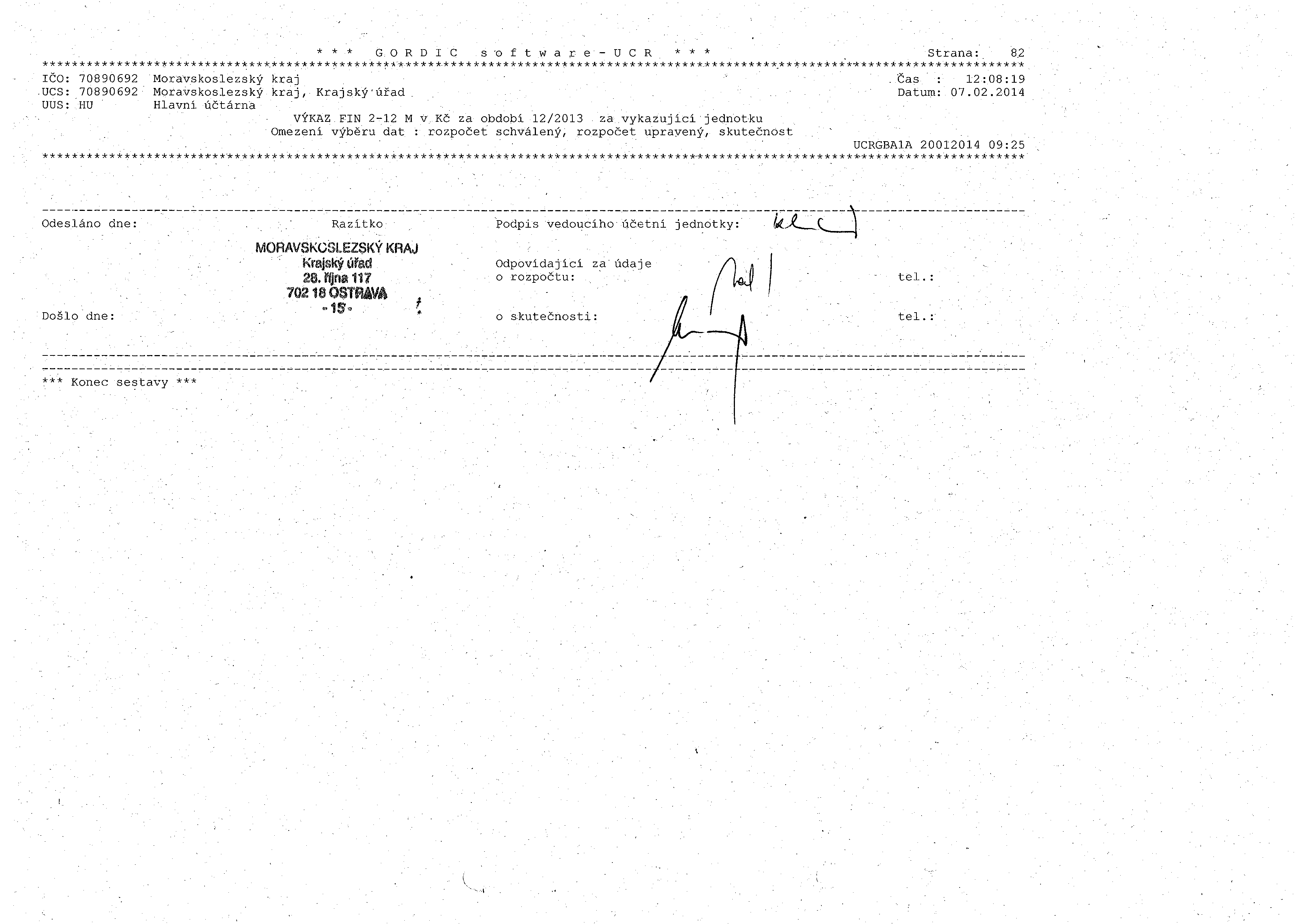 